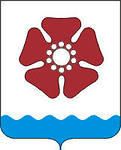 КОНТРОЛЬНО-СЧЕТНАЯ ПАЛАТА МУНИЦИПАЛЬНОГО ОБРАЗОВАНИЯ «СЕВЕРОДВИНСК»г. Северодвинск, 164501                                                                                         тел./факс (8184) 51 13 66, 58 39 82ул. Бойчука, 3                                                                                                           е-mail: ksp77661@yandex.ru  Заключение № 54по проекту решения Совета депутатов Северодвинска «О местном бюджете на 2019 год и на плановый период 2020 и 2021 годов»22 ноября 2018 годаВ соответствии с Бюджетным кодексом Российской Федерации (далее - БК РФ), Федеральным законом от 06.10.2003 № 131-ФЗ «Об общих принципах организации местного самоуправления в Российской Федерации» (далее – Федеральный закон № 131-ФЗ), Федеральным законом от 07.02.2011 № 6-ФЗ «Об общих принципах организации и деятельности контрольно-счетных органов субъектов Российской Федерации и муниципальных образований», Уставом Северодвинска, Положением о бюджетном устройстве и бюджетном процессе в муниципальном образовании «Северодвинск», утвержденным решением Совета депутатов Северодвинска от 26.06.2008 № 74 (далее – Положение о бюджетном процессе), Положением о Контрольно-счетной палате муниципального образования «Северодвинск», утвержденным решением Совета депутатов Северодвинска от 28.11.2013 № 34, стандартом внешнего муниципального финансового контроля СФК 07 «Экспертиза проекта бюджета муниципального образования «Северодвинск» на очередной финансовый год и на плановый период», утвержденным приказом председателя Контрольно-счетной палаты муниципального образования «Северодвинск» от 25.06.2018 № 25-п, Контрольно-счетной палатой муниципального образования «Северодвинск» (далее – Контрольно-счетная палата Северодвинска) проведена экспертиза проекта решения Совета депутатов Северодвинска «О местном бюджете на 2019 год и на плановый период 2020 и 2021 годов» (далее - проект местного бюджета), внесенного Администрацией Северодвинска.Предметом проведения экспертизы является проект местного бюджета, документы и материалы, представляемые одновременно с ним и дополнительные материалы. Целью проведения экспертизы является установление соответствия формирования местного бюджета действующему законодательству и нормативным правовым актам органов местного самоуправления, а также определение обоснованности и достоверности его показателей на очередной финансовый 2019 год и на плановый период 2020 и 2021 годов.В течение 20 дней со дня получения от Совета депутатов Северодвинска проекта решения о местном бюджете Контрольно-счетная палата Северодвинска готовит и представляет в Совет депутатов Северодвинска (для направления в комитет по бюджетной политике и каждому депутату) и в Администрацию Северодвинска заключение на проект решения о местном бюджете. Проект местного бюджета с пояснительной запиской поступил в Контрольно-счетную палату Северодвинска 02 ноября 2018 года (направлен письмом Городского Совета депутатов муниципального образования «Северодвинск» от 01.11.2018 № 02-11/772).  1. Общие положенияПроект местного бюджета в соответствии со статьей 169 БК РФ и статьей 12 Положения о бюджетном процессе сформирован на три года: на очередной 2019 год и на плановый период 2020 и 2021 годов.В проекте местного бюджета представлены все основные характеристики бюджета, установленные статьей 184.1 БК РФ и статьей 14 Положения о бюджетном процессе. В проекте местного бюджета использована классификация доходов, расходов, источников финансирования дефицита местного бюджета в соответствии с Приказом Минфина России от 08.06.2018 № 132н «О Порядке формирования и применения кодов бюджетной классификации Российской Федерации, их структуру и принципы назначения» (далее – Приказ Минфина № 132н). В соответствии с пояснительной запиской проект местного бюджета составлен на основании:- прогноза социально-экономического развития муниципального образования «Северодвинск» на 2019-2021 годы, одобренного постановлением Администрацией Северодвинска от 23.10.2017 № 406-па;- основных направлений бюджетной политики и налоговой политики муниципального образования «Северодвинск» на 2019 год и среднесрочную перспективу, утвержденных постановлением Администрации Северодвинска от 08.10.2017 № 384-па;- муниципальных программ Северодвинска, разработанных в соответствии с Порядком, утвержденным постановлением Администрации Северодвинска от 30.10.2013      № 426-па (ред. от 05.04.2017 № 92-па). Перечень муниципальных программ Северодвинска утвержден распоряжением Администрации Северодвинска от 30.06.2016 № 100-ра (ред. от 24.08.2018 № 173-ра);- сценарных условий для расчета расходов местного бюджета на 2019 год и на плановый период 2020 и 2021 годов, утвержденных распоряжением Администрации Северодвинска от 21.08.2018 № 171-ра.При составлении показателей проекта местного бюджета использован реестр расходных обязательств Северодвинска, составленный на основании фрагментов реестров расходных обязательств главных распорядителей бюджетных средств в соответствии с распоряжением Администрации Северодвинска от 28.10.2016 № 146-ра.В соответствии с пунктом 2 части 3 статьи 28 Федерального закона № 131-ФЗ на основании постановления Главы Северодвинска от 03.10.2018 № 37 «О назначении публичных слушаний» 14 ноября 2018 года проведены публичные слушания по проекту местного бюджета.В целях соблюдения принципа прозрачности (открытости), установленного статьей 36 БК РФ, проект местного бюджета размещён на официальном сайте Администрации Северодвинска 01.11.2018 (http://www.severodvinsk.info/?idmenu=81).2. Параметры прогноза исходных экономических показателей для составления проекта местного бюджетаПрогноз социально-экономического развития муниципального образования «Северодвинск» на 2019 год и плановый период 2020 и 2021 годов (далее – Прогноз социально-экономического развития) представлен одновременно с проектом местного бюджета.Прогноз социально-экономического развития одобрен постановлением Администрации Северодвинска от 23.10.2018 № 406-па и размещён на официальном сайте Администрации Северодвинска 29.10.2018 (http://www.severodvinsk.info/page/2/), что соответствует требованиям статьи 36 БК РФ. Прогноз социально-экономического развития разработан на трехлетний период, что соответствует требованиям статьи 173 БК РФ.Прогноз социально-экономического развития сформирован с учетом состояния и перспектив развития социально-экономической ситуации в муниципальном образовании «Северодвинск» на 2019-2021 годы при использовании сценарных условий и основных макроэкономических параметров прогноза социально-экономического развития Российской Федерации на период до 2024 года, показателей инфляции, индексов-дефляторов по видам экономической деятельности до 2024 года, разработанных Министерством экономического развития Российской Федерации. Разработка основных параметров развития экономики Северодвинска осуществлена в трех вариантах: консервативном, базовом и целевом. В соответствии со сценарными условиями Минэкономразвития России основным вариантом прогноза определен базовый.Вариант, который был использован для бюджетного планирования в соответствии со статьей 174.1 БК РФ, в пояснительной записке к проекту решения о местном бюджете не определен, в связи с чем при анализе обоснований расчетов по доходам и расходам местного бюджета Контрольно-счетная палата Северодвинска использует показатели базового варианта Прогноза социально-экономического развития.На основе сопоставления ожидаемых показателей социально-экономического развития Северодвинска в 2018 году с показателями прогноза социально-экономического развития Северодвинска на очередной финансовый год и плановый период проведен анализ отдельных показателей Прогноза социально-экономического развития, в результате которого установлено следующее.По разделу «Демографические показатели» численность населения Северодвинска прогнозируется на 2019 год 183,8 тыс. человек, и к концу планового периода ожидается снижение численности населения на 1,7 тыс. человек или на 0,9%. По итогам 2018 года ожидается снижение численности населения на 0,7 тыс. человек.По разделу «Сельское хозяйство» объем производства продукции в хозяйствах всех категорий прогнозируется на 2019 год в размере 741,5 млн рублей или 105,0% по отношению к оценке 2018 года. В прогнозируемом периоде рост объемов продукции сельского хозяйства сохранится на уровне 104,4% ежегодно и в 2021 году составит 808,0 млн рублей.По разделу «Финансы» прогнозируется положительный финансовый результат с неравномерной динамикой, связанной с особенностями ее формирования на предприятиях обрабатывающих производств, входящих в состав Акционерного общества «Объединенная судостроительная корпорация» (далее – АО «ОСК»). По оценке 2018 года сальдированный финансовый результат снизится к 2017 году на 32,5% и составит 11 410,4 млн рублей. По итогам 2019 года ожидается рост прибыли прибыльных организаций на 107,7% к оценке 2018 года (13 129,1 млн рублей), в 2020 году рост на 111,0% (14 576,1 млн рублей), в 2021 году снижение к 2020 году на 12% (12 881,5 млн рублей).	По разделу «Труд» по оценке 2018 года среднесписочная численность работников организаций (без субъектов малого предпринимательства) к 2017 году увеличится на 1,3% и составит 70 790 человек. В 2019 году данный показатель прогнозируется с ростом на 1,3% (+905) или 71 695 человек, в 2020 с ростом на 1,0% (+685) или 72 380 человек, в 2021 году со снижением 0,1% (-40) или 72 340 человек. Рост численности работающих в 2019 и 2020 годах связан с наращиванием объемов производств судостроительных и судоремонтных предприятий Северодвинска, входящих в состав АО «ОСК».	По оценке 2018 года среднемесячная начисленная заработная плата на одного работника организаций Северодвинска (без субъектов малого предпринимательства) вырастет к уровню 2017 года на 7,6% (+ 4 175 рублей) и составит 58 845 рублей. В прогнозируемом периоде ожидается рост среднемесячной заработной платы на 5,3% в 2019 году (61 989 рублей) и на 5,5% ежегодно в 2020 и 2021 годах (65 373,5 рублей и 68 972,5 рублей соответственно). 	С учетом прогнозируемых значений среднесписочной численности работников и среднемесячной заработной платы рассчитывается показатель «Фонд начисленной заработной платы работников организаций (без субъектов малого предпринимательства)», который является базой при расчете прогнозируемого объема доходов местного бюджета по налогу на доходы физических лиц. С учетом фактических показателей за 2016, 2017 годы, оценки 2018 года и прогноза на 2019-2021 годы значения показателя составят: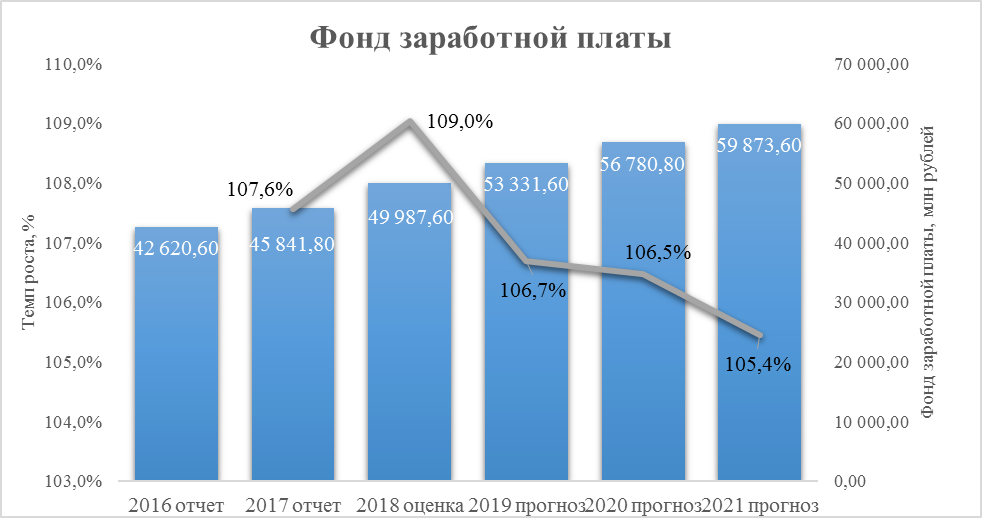 Однако, в пояснительной записке к проекту местного бюджета и расчетах по статьям классификации доходов и источников финансирования дефицита местного бюджета на 2019 год и на плановый период 2020 и 2021 годов, представленных с документами при внесении проекта местного бюджета, для целей расчета прогнозируемого объема доходов по налогу на доходы физических лиц использованы другие значения показателя «Фонд начисленной заработной платы», которые ниже прогнозируемых. При этом, не исполнена норма части 1 статьи 169 БК РФ в части составления проекта бюджета на основе прогноза социально-экономического развития в целях финансового обеспечения расходных обязательств.3. Общая оценка проекта местного бюджета   Проект местного бюджета содержит следующие основные показатели:                                                                                                                                                                      тыс. рублейВ проекте местного бюджета учтены доходы и расходы, осуществляемые за счет межбюджетных трансфертов в суммах, утвержденных решением Совета депутатов Северодвинска от 14.12.2017 № 31 «О местном бюджете на 2018 год и на плановый период 2019 и 2020 годов» (в ред. от 20.09.2018). После принятия закона Архангельской области «Об областном бюджете на 2019 год и на плановый период 2020 и 2021 годов», объемы межбюджетных трансфертов будут уточнены в соответствии с бюджетным законодательством.	При формировании проекта местного бюджета выдержаны нормы БК РФ в отношении:	- объема резервного фонда Администрации Северодвинска (статья 81);	- размера дефицита местного бюджета (статья 92.1);	- предельного объема муниципального долга (статья 107);	- объема расходов на его обслуживание (статья 111);	- общего объема условно утвержденных расходов (статья 184.1). Нарушения статей 33, 37, 172, 174.1 БК РФ, описанные в разделах 3.1 и 4  настоящего заключения, привели к неправильному расчету показателей, являющихся основными характеристиками местного бюджета, в том числе:1) занижен прогнозируемый объем доходов местного бюджета на 2019 год в сумме 134 342,8 тыс. рублей, на 2020 год в сумме 229 594,9 тыс. рублей, на 2021 год в сумме 278 011,7 тыс. рублей в связи с неправильным расчетом поступлений по отдельным источникам доходов;2) не сбалансирован местный бюджет на 2020 год в сумме 13 720,7 тыс. рублей, на 2021 год в сумме 142 036,5 тыс. рублей в связи отсутствием реального источника финансирования дефицита в виде остатков средств на счете бюджета;3) может быть занижен верхний предел муниципального долга на 1 января 2021 года и 1 января 2022 года в случае замены источника финансирования дефицита местного бюджета в 2020 и 2021 годах с остатков средств на счетах местного бюджета на кредиты кредитных организаций для обеспечения сбалансированности бюджета. 	Подпунктом «д» пункта 15 текстовой части проекта местного бюджета предусмотрен случай предоставления субсидии юридическим лицам (за исключением субсидий государственным (муниципальным) учреждениям), индивидуальным предпринимателям, а также физическим лицам - производителям товаров, работ, услуг на возмещение недополученных доходов, связанных с перевозками подвижным составом узкоколейного железнодорожного комплекса. Согласно пункта 2.2 Порядка предоставления субсидий на возмещение недополученных доходов, связанных с перевозками подвижным составом узкоколейного железнодорожного комплекса, утвержденного постановлением Администрации Северодвинска от 06.02.2012 № 38-па (ред. от 26.06.2017), «недополученные доходы, подлежащие возмещению, определяются как разница между фактическими расходами Предприятия на осуществление вышеуказанных перевозок и соответствующими доходами от них. При возмещении недополученных доходов Предприятию учитывается рентабельность в размере 5 процентов.». Вместе с тем, по смыслу статьи 15 Гражданского кодекса Российской Федерации, недополученным доходом является доход, который лицо получило бы при обычных условиях гражданского оборота, если бы его право не было нарушено. В данном случае регулирования тарифов на перевозки не происходит, тем самым не образуются недополученные доходы. Фактически данная субсидия предоставляется на финансовое обеспечение (возмещение) затрат в связи с производством (реализацией) товаров, выполнением работ, оказанием услуг. Таким образом, в данном случае, неправильно определена цель предоставления субсидии.	В нарушении статьи 78 БК РФ в текстовой части проекта местного бюджета не установлено по каким мероприятиям (муниципальным программам) предусматриваются бюджетные ассигнования на предоставление в соответствии с решениями местной администрации юридическим лицам (за исключением государственных (муниципальных) учреждений), индивидуальным предпринимателям, физическим лицам грантов в форме субсидий, в том числе предоставляемых на конкурсной основе. Вместе с тем, приложением № 6 «Ведомственная структура расходов местного бюджета на 2019 год и на плановый период 2020 и 2021 годов» к проекту местного бюджета предусмотрено предоставление некоммерческим организациям (за исключением государственных (муниципальных) учреждений) субсидий (грантов в форме субсидий) в рамках реализации муниципальных программ: «Муниципальное управление Северодвинска на 2016-2021 годы», «Экономическое развитие муниципального образования «Северодвинск» на 2016-2021 годы», «Охрана окружающей среды Северодвинска на 2016-2021 годы», «Развитие сферы культуры муниципального образования «Северодвинск» на 2016-2021 годы», «Молодежь Северодвинска на 2016-2021 годы», «Содействие развитию институтов гражданского общества и поддержка социально ориентированных некоммерческих организаций в муниципальном образовании «Северодвинск» на 2016-2021 годы», «Социальная поддержка населения Северодвинска на 2016-2021 годы».Проектом местного бюджета не предусмотрено выделение средств на осуществление взносов в уставный капитал муниципальных предприятий.Пунктом 20 текстовой части проекта местного бюджета, в соответствии с пунктом 8 статьи 217 БК РФ и пунктом 4 статьи 14 Положения о бюджетном процессе, устанавливаются дополнительные основания для внесения изменений в показатели сводной бюджетной росписи местного бюджета в соответствии с решениями начальника Финансового управления Администрации Северодвинска без внесения изменений в настоящее решение, учитывающими особенности исполнения местного бюджета, в том числе:- перераспределение бюджетных ассигнований между органами Администрации Северодвинска в пределах общего объема бюджетных ассигнований, предусмотренных главному распорядителю средств местного бюджета в составе направления расходов 10010 «Расходы на содержание органов местного самоуправления Северодвинска и обеспечения их функций», включенного в соответствующие целевые статьи расходов, при проведении организационно-штатных мероприятий, связанных с изменением структуры Администрации Северодвинска.Обращаем внимание на отсутствие необходимости данного основания в связи с завершением в 2018 году организационно-штатных мероприятий, связанных с изменением структуры Администрации Северодвинска.Одновременно, относительно местного бюджета на 2018 год и на плановый период 2019 и 2020 годов, исключено следующее дополнительное основание:- перераспределение бюджетных ассигнований между главными распорядителями средств местного бюджета и Финансовым управлением Администрации Северодвинска, разделами, подразделами, целевыми статьями, группами и подгруппами видов расходов классификации расходов бюджетов в целях консолидации в местном бюджете средств, сэкономленных муниципальными заказчиками при осуществлении закупок товаров, работ, услуг для муниципальных нужд.В соответствии с пунктом 23 текстовой части проекта местного бюджета муниципальные заказчики принимают решение об использовании средств экономии, полученной при осуществлении закупок товаров, работ, услуг для муниципальных нужд, по согласованию с Главой муниципального образования «Северодвинск». Проектом местного бюджета предлагается утвердить объем резервного фонда Администрации Северодвинска для финансового обеспечения непредвиденных расходов, в том числе на проведение аварийно-восстановительных работ и иных мероприятий, связанных с ликвидацией последствий стихийных бедствий и других чрезвычайных ситуаций, на 2019 год в сумме 9 500,0 тыс. рублей, на 2020 год в сумме 9 500,0 тыс. рублей, на 2021 год в сумме 9 500,0 тыс. рублей. Приложением № 1 «Перечень главных администраторов доходов местного бюджета» к проекту местного бюджета по главе 163 «Комитет по управлению муниципальным имуществом Администрации Северодвинска» закрепляется администрирование доходов по коду бюджетной классификации «1 14 06024 04 0000 430 Доходы от продажи земельных участков, находящихся в собственности городских округов (за исключением земельных участков муниципальных бюджетных и автономных учреждений)», по которому подлежат отражению доходы, как от продажи земельных участков, расположенных под приватизируемыми объектами недвижимого муниципального имущества в соответствии с прогнозным планом приватизации муниципального имущества на очередной финансовый год и плановый период (далее – План приватизации), так и доходы от продажи прочих земельных участков.Для идентификации платежей в целях учета и контроля за исполнением Плана приватизации в группе подвида доходов (14-17 разряды кода классификации доходов бюджета) предлагаем выделить доходы от продажи земельных участков, расположенных под приватизируемыми объектами недвижимого муниципального имущества и доходы от прочей реализации земельных участков, находящихся в собственности городского округа.  3.1. Оценка доходов местного бюджетаСогласно пояснительной записке формирование доходной базы бюджета на 2019 год и на плановый период 2020 и 2021 годов осуществлялось на основе прогноза социально-экономического развития муниципального образования «Северодвинск» на 2019–2021 годы, основных направлений бюджетной политики и налоговой политики муниципального образования «Северодвинск» на 2019 год и среднесрочную перспективу, оценки поступлений доходов в бюджет Северодвинска в 2018 году.В числе основных параметров, влияющих на доходный потенциал бюджета, учтены следующие макроэкономические показатели социально-экономического развития:По отдельным источникам доходов в расчетах использованы дополнительные оценочные показатели, прогнозируемые главными администраторами (администраторами) доходов – органами Администрации Северодвинска, отраслевыми министерствами и агентствами Архангельской области, и территориальными подразделениями федеральных органов исполнительной власти.В расчетах доходов местного бюджета по различным источникам учтены федеральные и областные законы, муниципальные правовые акты, предусматривающие внесение изменений и дополнений в налоговое законодательство и в распределение доходов по бюджетам бюджетной системы Российской Федерации. В соответствии со статьей 58 БК РФ, проектом областного закона «Об областном бюджете на 2019 год и на плановый период 2020 и 2021 годов» в порядке, предусмотренном статьей 137 БК РФ, установлен дополнительный норматив отчислений от налога на доходы физических лиц в 2019 году – 0,66%, в 2020 году – 0,49% и в 2021 год – 0,46%.Уточнение доходов местного бюджета на 2019 и 2020 годы год по отношению к показателям, утвержденным решением Совета депутатов от 14.12.2017 № 31 «О местном бюджете на 2017 год и на плановый период 2018 и 2019 годов» (в ред. от 20.09.2018) составляет:тыс. рублейСогласно пояснительной записке уточнение доходов обусловлено:- уточнением в сторону увеличения показателей по фонду оплаты труда прогноза социально-экономического развития Северодвинска;- увеличением объема муниципального имущества, предлагаемого к приватизации.Обращаем внимание на снижение уточненного объема прогнозируемых доходов на 2020 год относительно утвержденных данных на 66 255,6 тыс. рублей, без пояснения причин данного снижения.Доходы местного бюджета без учета межбюджетных трансфертов на 2019 год спрогнозированы в объеме 3 459 373,2 тыс. рублей, что на 65 167,7 тыс. рублей или на 1,9% выше уровня, утвержденного на 2018 год. При этом относительно ожидаемого исполнения 2018 года доходы местного бюджета на 2019 год уменьшаются на 36 513,9 тыс. рублей или на 1,1%. Налоговые доходы местного бюджета на 2019 год спрогнозированы в объеме 3 073 290,9 тыс. рублей, неналоговые в объеме 386 082,3 тыс. рублей.Межбюджетные трансферты из областного бюджета на 2019 год учтены в сумме 2 551 695,3 тыс. рублей, что на 334 308,9 тыс. рублей или на 11,6% ниже уровня, предусмотренного в текущем году.Общий объем доходов местного бюджета на 2019 год за счет всех источников прогнозируется в сумме 6 011 068,5 тыс. рублей. Уменьшение объема доходов местного бюджета относительно показателей бюджета 2018 года составит 275 297,5 тыс. рублей или 4,4%, относительно ожидаемого исполнения бюджета 2018 года уменьшение составит 360 364,5 тыс. рублей или 5,6%.По основным группам доходов динамика выглядит следующим образом:тыс. рублейтыс. рублей           Доходы местного бюджета по налоговым и неналоговым платежам на 2020 год спрогнозированы в объеме 3 526 681,6 тыс. рублей или с ростом к 2019 году на 1,9 %, на 2021 год в объеме 3 630 242,0 тыс. рублей или с ростом к 2020 году на 2,9 %. Межбюджетные трансферты из областного бюджета учтены на 2020 год в объеме 2 430 045,1 тыс. рублей, на 2021 год в объеме 2 430 045,1 тыс. рублей.На 2020 и 2021 годы общий объем доходов составит 5 956 726,7 тыс. рублей и 6 060 287,1 тыс. рублей соответственно.Структура налоговых и неналоговых доходов бюджетов 2017 года, 2018 года и прогноза 2019 года приведена в таблице:тыс. рублейСтруктура налоговых и неналоговых доходов бюджетов на 2020 и 2021 годы приведена в таблице:тыс. рублейВ соответствии со статьей 37 БК РФ принцип достоверности бюджета означает надежность показателей прогноза социально-экономического развития соответствующей территории и реалистичность расчета доходов и расходов бюджета.В соответствии со статьей 172 БК РФ составление проектов бюджетов основывается на прогнозе социально-экономического развития.В соответствии со статьей 174.1 БК РФ доходы бюджета прогнозируются на основе прогноза социально-экономического развития территории в условиях действующего на день внесения проекта закона (решения) о бюджете в законодательный (представительный) орган законодательства о налогах и сборах и бюджетного законодательства Российской Федерации, а также законодательства Российской Федерации, законов субъектов Российской Федерации и муниципальных правовых актов представительных органов муниципальных образований, устанавливающих неналоговые доходы бюджетов бюджетной системы Российской Федерации.Для расчета прогнозируемого объема доходов по налогу на доходы физических лиц используется показатель прогноза социально-экономического развития «Фонд начисленной заработной платы работников организаций», который умножается на расчетную ставку налога (удельный вес налога в фонде заработной платы за два года, предшествующих году расчета, то есть за 2016 и 2017 годы).В нарушение статей 37, 172, 174.1 БК РФ при расчете прогнозируемого объема доходов по налогу на доходы физических лиц на 2019-2021 годы использован показатель «Фонд начисленной заработной платы работников организаций» не соответствующий значениям установленным Прогнозом социально-экономического развития ни по одному из вариантов. Кроме того, при перемножении на расчетную ставку налога допущены арифметические ошибки. При расчете прогнозируемого объема доходов по налогу на доходы физических лиц Контрольно-счетной палатой Северодвинска использован показатель Прогноза социально-экономического развития «Фонд начисленной заработной платы работников организаций» на 2019-2021 годы по базовому варианту с применением единой расчетной ставки налога на 2018-2021 года.Информация по расхождению показателя «Фонд начисленной заработной платы работников организаций» при расчете налога на доходы физических лицтыс. рублейРасчет прогнозируемого объема доходов по налогу на доходы физических лиц, учтенного в проекте местного бюджета с выделением арифметической ошибкиРасчет прогнозируемого объема доходов по налогу на доходы физических лиц, произведенный Контрольно-счетной палатой СеверодвинскаПоказательна динамика ежегодного прироста поступлений налога в 2016-2021 годах при условии отсутствия обозначенных негативных факторов, повлекших существенное замедление темпов роста: 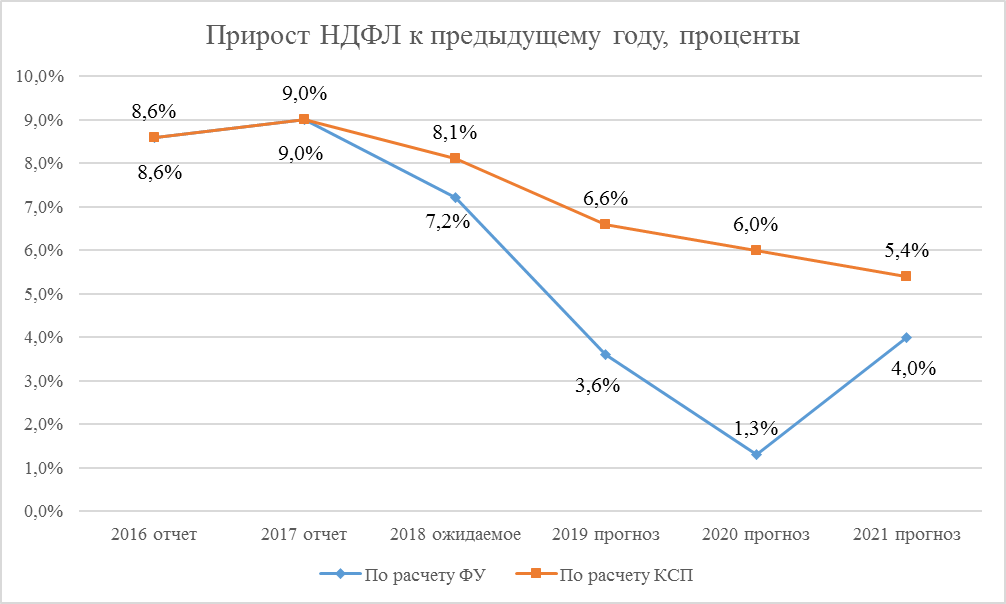 	Таким образом, занижение прогнозируемого объема поступлений налога на доходы физических лиц составило, при расчете:на 2019 год – 137 948,1 тыс. рублей (2 760 541,5-2 622 593,4);на 2020 год – 229 594,9 тыс. рублей (2 925 067,1-2 695 472,2);на 2021 год – 278 011,7 тыс. рублей (3 081 785,6-2 803 773,9).	В нарушение статьи 37 БК РФ расчет доходов от реализации имущества, находящегося в государственной и муниципальной собственности (за исключением движимого имущества бюджетных и автономных учреждений, а также имущества государственных и муниципальных унитарных предприятий, в том числе казенных), по которому подлежат зачислению в местный бюджет доходы от продажи муниципального имущества в соответствии с Планом приватизации, произведен без учета положений решения Совета депутатов Северодвинска от 25.10.2018 № 114 «О Прогнозном плане приватизации муниципального имущества на 2019 год и на плановые периоды 2020 и 2021 годов» (далее – План приватизации на 2019-2021 годы).	Планом приватизации на 2019-2021 годы утверждена общая сумма доходов от приватизации нежилых отдельно стоящих зданий и помещений в 2019 году в сумме 146 394,7 тыс. рублей. В расчете к проекту местного бюджета принята сумма 150 000,0 тыс. рублей. Таким образом, завышение прогнозируемого объема доходов по данному источнику на 2019 год составляет 3 605,3 тыс. рублей.3.2. Оценка расходов местного бюджетаВ соответствии со статьей 65 БК РФ формирование расходов бюджетов бюджетной системы Российской Федерации осуществляется в соответствии с расходными обязательствами, обусловленными установленным законодательством Российской Федерации разграничением полномочий федеральных органов государственной власти, органов государственной власти субъектов Российской Федерации и органов местного самоуправления, исполнение которых согласно законодательству Российской Федерации, должно происходить в очередном финансовом году (очередном финансовом году и плановом периоде) за счет средств соответствующих бюджетов. Основой для планирования расходов местного бюджета служит реестр расходных обязательств. В соответствии со статьей 87 БК РФ под реестром расходных обязательств понимается используемый при составлении проекта бюджета свод (перечень) законов, иных нормативных правовых актов, муниципальных правовых актов, обусловливающих публичные нормативные обязательства и (или) правовые основания для иных расходных обязательств с указанием соответствующих положений (статей, частей, пунктов, подпунктов, абзацев) законов и иных нормативных правовых актов, муниципальных правовых актов с оценкой объемов бюджетных ассигнований, необходимых для исполнения включенных в реестр обязательств.Статьей 6 БК РФ установлено, что расходными обязательствами являются обусловленные законом, иным нормативным правовым актом, договором или соглашением обязанности публично-правового образования или действующего от его имени казенного учреждения предоставить физическому или юридическому лицу, иному публично-правовому образованию, субъекту международного права средства из соответствующего бюджета.Действующий реестр расходных обязательств соответствует нормам статьи 87 БК РФ.   Общий объем и структура расходов местного бюджета в разрезе источников финансирования представлены в таблице:                                                                                                                                 тыс. рублейРасходы местного бюджета в соответствии с ведомственной структурой расходов осуществляют 10 главных распорядителей бюджетных средств (далее – ГРБС) и приведены в таблице:тыс. рублейРасходы местного бюджета в 2019 году по сравнению с ожидаемым исполнением 2018 года уменьшились на 199 125,4 тыс. рублей или 3,2 %.Рост расходов предусмотрен по следующим ГРБС:- Финансовое управление в сумме 12 501,4 тыс. рублей или 8,2 %;- Администрация Северодвинска в сумме 161 607,8 тыс. рублей или 21,0 %;- Совет депутатов Северодвинска в сумме 2 250,0 тыс. рублей или 6,6 %;- Контрольно-счетной палата Северодвинска в сумме 322,0 тыс. рублей или 3,5 %.Сокращение расходов предусмотрено по следующим ГРБС:- Управление культуры и туризма в сумме 79 676,0 тыс. рублей или 16,8 %;- Управление образования в сумме 204 063,5 тыс. рублей или 5,3 %;- Комитет коммунально-жилищного хозяйства, транспорта и связи в сумме 66 128,1 тыс. рублей или 7,8 %;- Комитет по управлению муниципальным имуществом в сумме 19 673,4 тыс. рублей или 21,3 %;- Отдел гражданской защиты в сумме 184,9 тыс. рублей или 0,3 %;- Управление социального развития, опеки и попечительства в сумме 6 080,7 тыс. рублей или 4,5 %.Детализация финансового обеспечения местного бюджета по группам видов расходов 2017-2021 годов приведена в таблице:тыс. рублейОбъемы расходов местного бюджета по разделам характеризуются следующими данными:                                  тыс. рублейПри составлении проекта местного бюджета применен программно-целевой метод планирования расходов местного бюджета.Государственные (муниципальные) программы являются формой планирования и организации деятельности органов государственной власти (органов местного самоуправления), в рамках которой консолидируются мероприятия по достижению целей и решению задач соответствующих направлений социально-экономического развития.           Согласно приложению № 7 к проекту местного бюджета предлагается к финансированию 15 муниципальных программ с общим объемом финансирования по годам:             - 2019 – 5 889 976,7 тыс. рублей (96,6 % общих расходов местного бюджета);             - 2020 – 5 771 430,9 тыс. рублей (96,5 % общих расходов местного бюджета);             - 2021 – 5 801 488,0 тыс. рублей (96,5 % общих расходов местного бюджета). Сравнительная характеристика расходов местного бюджета в разрезе муниципальных программ и непрограммных направлений деятельности представлена в таблице:тыс. рублейВ рамках муниципальных программ предусмотрены субсидии муниципальным бюджетным и автономным учреждениям, расходы на содержание и обеспечение деятельности казенных учреждений в следующих объемах:тыс. рублейПунктом 15 текстовой части проекта решения о местном бюджете в 2019 году предусмотрено предоставление из местного бюджета в порядке, установленном Администрацией Северодвинска, субсидий юридическим лицам (за исключением субсидий государственным (муниципальным) учреждениям), индивидуальным предпринимателям, физическим лицам – производителям товаров, работ, услуг в случаях, отраженным в таблице и предусмотренными бюджетными ассигнованиями на 2019-2021 годы:Субсидии юридическим лицам (за исключением субсидий государственным (муниципальным) учреждениям), индивидуальным предпринимателям, физическим лицам – производителям товаров, работ, услуг, предоставляемые из местного бюджетав 2019 году тыс. рублей3.2.1 Анализ формирования проекта местного бюджета на 2019 год и на плановый период 2020-2021 годов в программном форматеМуниципальная программа «Развитие образования Северодвинска на 2016-2021 годы» На 2019 год в целях финансового (бюджетного) обеспечения выполнения мероприятий муниципальной программы предусмотрено:- в паспорте программы – 3 620 396,9 тыс. рублей, из них за счет средств областного бюджета в сумме 2 218 778,5 тыс. рублей, местного бюджета в сумме 1 401 618,4 тыс. рублей;- проектом местного бюджета – 3 620 396,9 тыс. рублей, с уменьшением к ожидаемому исполнению 2018 года (3 820 770,4 тыс. рублей) на 200 373,3 тыс. рублей           (на 5,2%). В Проекте местного бюджета доля расходов муниципальной программы составляет 59,3%.тыс. рублейИсполнителем муниципальной программы является Управление образования Администрации Северодвинска, средства направляются по бюджетной классификации.                                                                                                                                                             тыс. рублейРасшифровка распределения бюджетных ассигнований по подпрограммам и мероприятиям приведена в Приложении № 1 к настоящему заключению.По муниципальной программе «Развитие образования Северодвинска на 2016-2021 годы» Контрольно-счетная палата Северодвинска отмечает:1. Бюджетные ассигнования на финансовое обеспечение выполнения муниципального задания дошкольным образовательным учреждениям, общеобразовательным школам, учреждениям дополнительного образования детей, за счет средств местного бюджета предусмотрены в полном объеме с учетом потребности средств на оплату труда и коммунальные услуги. 2. Не в полном объеме запланированы средства на компенсацию расходов на оплату стоимости проезда и провоза багажа к месту использования отпуска и обратно для лиц, работающих в организациях, финансируемых из местного бюджета, и членов их семей.На 2019-2021 годы средства запланированы по подразделам 0701,0702, 0703 в размере 33,7%, 27,1%, 24,0% соответственно от ожидаемого исполнения 2018 года, что приведет к необходимости корректировки местного бюджета в течении года и увеличения бюджетных ассигнований до фактической потребности.3. В связи с недостаточной бюджетной обеспеченностью подпрограммы «Развитие инфраструктуры муниципальной системы образования Северодвинска» уменьшены бюджетные ассигнования на сумму 68 695,2 тыс. рублей по отдельным мероприятиям подпрограммы и перераспределены.4. По подпрограмме «Формирование комфортной и безопасной образовательной среды» по отдельным мероприятиям перераспределены бюджетные ассигнования и включены в дополнительную потребность на 2019 год в сумме 18 115,0 тыс. рублей, на 2020 год в сумме 2 200,0 тыс. рублей. Муниципальная программа «Содействие развитию институтов гражданского общества и поддержка социально ориентированных некоммерческих организаций в муниципальном образовании «Северодвинск» на 2016-2021 годы» 	На 2019 год в целях финансового (бюджетного) обеспечения выполнения мероприятий муниципальной программы предусмотрено:	- по паспорту программы 2 290,0 тыс. рублей;	- проектом местного бюджета 2 290,0 тыс. рублей с уменьшением к 2018 году на 249,0 тыс. рублей. В Проекте местного бюджета доля расходов программы составляет 0,004%.тыс. рублейИсполнителем муниципальной программы является Администрация Северодвинска, средства направляются по бюджетной классификации. тыс. рублейРасшифровка распределения бюджетных ассигнований по подпрограммам и мероприятиям приведена в Приложении № 2 к настоящему заключению.Муниципальная программа «Развитие сферы культуры муниципального образования «Северодвинск» на 2016-2021 годы» 	На 2019 год в целях финансового (бюджетного) обеспечения выполнения мероприятий муниципальной программы предусмотрено:	- паспортом программы 395 464,4 тыс. рублей;	- проектом местного бюджета 395 364,4 тыс. рублей с уменьшением к 2018 году на 48 456,7 тыс. рублей. В Проекте местного бюджета доля расходов программы составляет 6,5%.тыс. рублейИсполнителями муниципальной программы являются Управление культуры и туризма и Администрация Северодвинска.тыс. рублейРасшифровка распределения бюджетных ассигнований по подпрограммам и мероприятиям приведена в Приложении № 3 к настоящему заключению.По подразделу 0804, на выполнение мероприятия «поддержка профессионального искусства и народного творчества», подпрограммы «Развитие культурного потенциала Северодвинска» предоставляются субсидии на финансовое обеспечение государственного (муниципального) задания на оказание государственных (муниципальных) услуг (выполнение работ) муниципальному автономному учреждению культуры «Северодвинский Дворец молодежи («Строитель»)» (далее – МАУК «СевДМ» («Строитель»)) и муниципальному автономному учреждению «Парт культуры и отдыха» (далее – МАУ «ПКиО»).При проведении контрольных мероприятий в 2018 году установлено:1. По МАУК «СевДМ («Строитель»)»: 1.1. Несоблюдение принципа распределения фактических расходов, при распределении и расчете нормативных затрат. Несоответствие кассовых расходов в рамках выполнения муниципального задания по своему составу и размеру затратам, которые учитывались при утверждении нормативных затрат на оказание муниципальных услуг (выполнение работ). Учетной политикой не определен принцип отнесения и распределения фактических затрат, связанных с оказанием услуг (выполнением работ) в рамках муниципального задания и затрат, связанных с оказанием услуг и выполнением работ в рамках приносящей доход деятельности. Управлению культуры и туризма Администрации Северодвинска и МАУК «СевДМ» («Строитель») при формировании и утверждении муниципального задания необходимо определить принцип отнесения и распределения фактических затрат, связанных с оказанием услуг (выполнением работ) в рамках муниципального задания и затрат, связанных с оказанием услуг и выполнением работ в рамках приносящей доход деятельности. 1.2. Несоответствие положений должностной инструкции по должности «Руководитель кружка любительского объединения, клуба по интересам» положениям Единого квалификационного справочника должностей руководителей, специалистов, а также нормативно-правовым актам муниципального образования «Северодвинск». Незаконное принятие на работу, начисление и выплата заработной платы лицам без соответствующего профессионального образования, в связи с принятием на должность руководителя кружка любительского объединения, клуба по интересам лица, не имеющего соответствующего профессионального образования.2. При формировании и утверждению муниципального задания на 2019-2021 годы МАУ «ПКиО» необходимо:2.1. Привести наименование вида муниципальной работы в соответствие с региональными перечнями.	Вид работы по содержанию территорий, фактически выполняемый МАУ «ПКиО», не соответствуют наименованию работы - «Обеспечение сохранности и целостности историко-архитектурного комплекса, исторической среды и ландшафтов», определенной муниципальным заданием.  В случае невозможности установить наименование муниципальной работы на основании региональных перечней и отсутствия данного вида работ в региональных перечнях, исключить данный вид работ из муниципального задания и уменьшить субсидию на выполнение муниципального задания с уменьшением бюджетных ассигнований. 2.2. По муниципальной работе «Организация и проведение культурно-массовых мероприятий» следует исключить затраты, связанные с оказанием услуг по приносящей доход деятельности.Муниципальная программа «Повышение безопасности дорожного движения муниципального образования «Северодвинск» на 2016-2021 годы»На 2019 год в целях финансового (бюджетного) обеспечения выполнения мероприятий муниципальной программы предусмотрено:	-  паспортом программы 22 721,8 тыс. рублей	- проектом местного бюджета 22 721,8 тыс. рублей с уменьшением к 2018 году на 498,7 тыс. рублей. В Проекте местного бюджета доля расходов программы составляет 0,4%.тыс. рублейИсполнителями муниципальной программы являются Управление образования, Комитет ЖКХ, ТиС.тыс. рублейРасшифровка распределения бюджетных ассигнований по подпрограммам и мероприятиям приведена в Приложении № 4 к настоящему заключению.По подразделу 0409 «Дорожное хозяйство» (дорожные фонды): На 2019 год запланировано оборудование светофорами и искусственными неровностями пешеходного перехода в районе ГБОУ АО «СКОШ № 15» (пр-т Труда, д. 25). По решению комиссии по обеспечению безопасности дорожного движения запланированы работы по установке светофорных объектов на пересечении пр-та Ленина и ул. Торцева,                 пр-та Морского и ул. Чеснокова. Предусмотрены средства на обустройство пешеходных переходов на пересечении пр-та Беломорского с ул. Ломоносова, ул. Лесной, ул. Индустриальной, на пересечении ул. Профсоюзной с ул. Индустриальной и ул. Республиканской, на ул. К. Маркса, на ул. Мира, в связи с чем, в 2019 году запланировано увеличение ассигнований по данному направлению, так как в 2018 году была разработана комплексная схема организации дорожного движения, сокращены расходы до 100,0 тыс. рублей на разработку (корректировку) проекта (схемы) организации дорожного движения.Муниципальная программа «Развитие физической культуры и спорта Северодвинска на 2016-2021 годы»На 2019 год в целях финансового (бюджетного) обеспечения выполнения мероприятий муниципальной программы предусмотрено:	- паспортом программы 38 971,5 тыс. рублей	- проектом местного бюджета 28571,5 тыс. рублей с увеличением к 2018 году на 66,2 тыс. рублей. В Проекте местного бюджета доля расходов программы составляет 0,5%.тыс. рублейИсполнителем муниципальной программы является Администрация Северодвинска.тыс. рублейРасшифровка распределения бюджетных ассигнований по подпрограммам и мероприятиям приведена в Приложении № 5 к настоящему заключению.Проектом бюджета предусмотрено увеличение ассигнований в сумме 1 500,0 тыс. рублей, в том числе:- увеличение субсидии на выполнение муниципального задания в сумме 543,1 тыс. рублей, из них 387,7 тыс. рублей на ФОТ с начислениями во внебюджетные фонды в связи с открытием дополнительной ставки инструктора по виду спорта пулевая стрельба, 155,4 тыс. рублей на заработную плату работников, начисления на выплаты по оплате труда и на расходы по оплате коммунальных услуг с учетом сценарных условий для расчета местного бюджета;- увеличение субсидии на иные цели в сумме 956,9 тыс. рублей – на софинансирование работ по обустройству инженерной оградительной конструкции (забора) Физкультурно-оздоровительного комплекса МАСОУ «Строитель», ул. Юбилейная, д. 5 в соответствии с предписанием комиссии по обследованию и категорированию объектов спорта от 29.09.2016.Муниципальная программа «Охрана окружающей среды Северодвинска на 2016-2021 годы»На 2019 год в целях финансового (бюджетного) обеспечения выполнения мероприятий муниципальной программы предусмотрено:	- по паспорту программы 1 542,6 тыс. рублей	- проектом местного бюджета 1 542,6 тыс. рублей с уменьшением на 1 163,2 тыс. рублей. В Проекте местного бюджета доля расходов программы составляет 0,03%.тыс. рублейИсполнителями муниципальной программы являются Комитет ЖКХ, ТиС и Администрация Северодвинска.тыс. рублейРасшифровка распределения бюджетных ассигнований по подпрограммам и мероприятиям приведена в Приложении № 6 к настоящему заключению.Муниципальная программа«Защита населения и территорий от чрезвычайных ситуаций, обеспечение первичных мер пожарной безопасности и безопасности людей на водных объектах на территории муниципального образования «Северодвинск» на 2016-2021 годы»На 2019 год в целях финансового (бюджетного) обеспечения выполнения мероприятий муниципальной программы предусмотрено:- паспортом программы -   55 078,10 тыс. руб.- проектом местного бюджета – 55 078,10 тыс. рублей, с увеличением к бюджетным ассигнованиям 2018 года на 2 178,60 тыс. рублей (на 4,1 %). В Проекте местного бюджета доля расходов программы составляет 0,9 %.тыс. рублейИсполнителями муниципальной программы являются:тыс. рублейтыс. рублейРасшифровка распределения бюджетных ассигнований по подпрограммам и мероприятиям приведена в Приложении № 7 к настоящему заключению.1. По мероприятию «Совершенствование деятельности Единой дежурно-диспетчерской службы Северодвинска» в 2019 году уменьшены средства местного бюджета на обеспечение деятельности учреждения в сумме 1 134,1 тыс. рублей, в том числе за счет исключения из штатного расписания 6 единиц диспетчера-112 и введением с 01.01.2019 1 штатной единицы главного специалиста АПК «Безопасный город» в сумме 636,0 тыс. рублей.2. По мероприятию «Совершенствование деятельности Аварийно-спасательной службы Северодвинска» в 2019 году увеличены средства местного бюджета в сумме 3 542,5 тыс. рублей, из них 2 355,1 тыс. рублей на повышение фонда оплаты труда работников учреждения, 350,0 тыс. рублей на текущий ремонт помещений, 837,4 тыс. рублей на обучение спасателей (проведение газоспасательных работ).Муниципальная программа«Молодежь Северодвинска» на 2016-2021 годы»На 2019 год в целях финансового (бюджетного) обеспечения выполнения мероприятий муниципальной программы предусмотрено:- паспортом программы -  28 088,30 тыс. рублей;- проектом местного бюджета - 28 088,3 тыс. рублей, с увеличением к бюджетным ассигнованиям 2018 года на 1 779,0 тыс. рублей (на 6,8 %). В Проекте местного бюджета доля расходов программы составляет 0,46 %.тыс. рублейИсполнителем муниципальной программы является Администрация Северодвинска.тыс. рублейРасшифровка распределения бюджетных ассигнований по подпрограммам и мероприятиям приведена в Приложении № 8 к настоящему заключению.По подразделу 0707 «Молодежная политика»:1. По подпрограмме «Я гражданин» предусмотрено мероприятие «Развитие гражданско-патриотического воспитания молодежи», реализация которого предусмотрена в соответствии с приложением № 6 к проекту местного бюджета через предоставление субсидии по КБК 303 0707 П4 1 0200000 622 МБУ «Молодежный центр» в 2019 году в сумме 1 885,0 тыс. рублей, на 2020-2021 годы в сумме 1 945,9 тыс. рублей ежегодно, в том числе на оказание поддержки гражданам и их объединениям, участвующим в охране общественного порядка, создание условий для деятельности народных дружин в 2019 году в сумме 1 100,0 тыс. рублей, в 2020-2021 годах в сумме 1 100,0 тыс. рублей ежегодно (п. 2.1.56 реестра расходных обязательств).1.1. Установление расходного обязательства по разделу 07 «Образование» подразделу 07 «Молодежная политика» и виду расходов 622 «Субсидии на иные цели» МБУ «Молодежный центр» на оказание поддержки гражданам и их объединениям, участвующим в охране общественного порядка, создание условий для деятельности народных дружин, на 2019 год в сумме 1 1885,5 тыс. рублей, на 2020-2021 годы в сумме 1 945,9 тыс. рублей ежегодно, противоречит нормам бюджетного законодательства. 1.2. Полномочие городского округа на оказание поддержки гражданам и их объединениям, участвующим в охране общественного порядка, создание условий для их деятельности должно быть закреплено в функциях конкретного функционального органа Администрации Северодвинска и расходы должны отражаться   у главного распорядителя средств местного бюджета и не могут быть переданы бюджетным и автономным учреждениям, которые создаются для оказания услуг и (или) выполнения работ для муниципальных нужд. 2. По мероприятию «Развитие молодежной инфраструктуры на территории муниципального образования «Северодвинск» в 2019 году увеличены ассигнования по субсидиям на финансовое обеспечение выполнения муниципального задания МАУ «Молодежный центр», в том числе на индексацию фонда оплаты труда работников учреждения, а также по субсидиям на иные цели.В проекте бюджета на 2019 год по КБК 303, 0707, П440100000,622 предусмотрены субсидии на иные цели в сумме 4 523,2 тыс. рублей, а именно:-  649,2 тыс. рублей на ремонт туалетов МАУ «Молодежный центр»;- 137,8 тыс. рублей на проведение обследования фасада здания с последующим выпуском проектно-сметной документации на ремонт фасада здания МАУ «Молодежный центр» в с. Ненокса (пос. Сопка);- 3 736,2 тыс. рублей на проведение ремонтных работ по восстановлению строительных конструкций здания МАУ «Молодежный центр» (ремонт кровли), проводимые в соответствии с рабочей документацией, разработанной на основании результата обследования строительных конструкций здания.Муниципальная программа «Обеспечение комфортного и безопасного проживания населения на территории муниципального образования «Северодвинск» на 2016-2021 годы»На 2019 год в целях финансового (бюджетного) обеспечения выполнения мероприятий муниципальной программы предусмотрено:- паспортом программ - 658 096,8 тыс. рублей, из них за счет областного бюджета в сумме -  66 004,6 тыс. рублей.- проектом местного бюджета - 658 096,8 тыс. рублей, с уменьшением к бюджетным ассигнованиям 2018 года на 68 063,90 тыс. рублей. В Проекте местного бюджета доля расходов программы составляет 10,8 %.тыс. рублейИсполнителями муниципальной программы являются Комитет ЖКХ, ТиС и Администрации Северодвинска, средства направляются по бюджетной классификации.тыс. рублейРасшифровка распределения бюджетных ассигнований по подпрограммам и мероприятиям приведена в Приложении № 9 к настоящему заключению.1. По подразделу 0409 «Дорожное хозяйство (дорожные фонды)», по подпрограмме «Обеспечение сохранности автомобильных дорог» виду расходов 811, по мероприятию «Текущее содержание и ремонт сетей ливневой канализации и сооружений на них (УДС)» предусмотрено на  2019-2021 годах предоставление субсидии СМУП ЖКХ «ГОРВИК» на возмещение затрат, связанных с выполнением работ по техническому обслуживанию и текущему ремонту объектов ливневой канализации, находящихся на территории города Северодвинска в сумме 32 770,2 тыс. рублей ежегодно. Получение в объеме субсидии средств в виде амортизации в сумме 4 630,5 тыс. рублей, в составе возмещаемых затрат, фактически не используемых на выполнение работ по техническому обслуживанию и текущему ремонту объектов ливневой канализация, которые не накапливаются в амортизационном фонде, а в виде денежных средств, а расходуются СМУП ЖКХ «ГОРВИК» для осуществления других видов деятельности, противоречит установленному направлению предоставления субсидии - на возмещением затрат и фактически является предоставлением бюджетных средств на текущую деятельность муниципального предприятия.Из объема предоставляемой субсидии необходимо исключить затраты в виде амортизации в сумме 4 630,5 тыс. рублей ежегодно.2. На выполнение работ по разборке многоквартирных домов, признанных в установленном порядке аварийными и подлежащими сносу в сумме 3 000,0 рублей, расходы сокращены на 17 000,0 тыс. рублей в связи с планируемой минимизацией затрат по данному направлению.3. В 2019 году предусмотрены ассигнования на уплату взносов на капитальный ремонт в сумме 27 825,2 тыс. рублей, что на 3 229,8 тыс. рублей меньше по сравнению с ранее планируемыми расходам. Недостающие средства будут изысканы за счет экономии средств местного бюджета, полученной по результатам закупок для муниципальных нужд.4. По подразделу 0503 «Благоустройство» предусмотрены бюджетные ассигнования по мероприятию «Содержание, ремонт и капитальный ремонт сетей наружного освещения». В составе расходов по данному направлению предусмотрено предоставление субсидии в сумме 77 443,9 тыс. рублей СМУП «Горсвет» на возмещение затрат, связанных с оказанием услуг по уличному освещению.5. Бюджетные ассигнования за счет средств областного бюджета в сумме 66 004,6 тыс. рублей направляются на софинансирование дорожной деятельности в отношении автомобильных дорог общего пользования местного значения и капитального ремонта и ремонта дворовых территорий многоквартирных домов, проездов к дворовым территориям многоквартирных домов, осуществляемых за счет бюджетных ассигнований муниципального дорожного фонда (информация в разделе «Дорожный фонд»).6. В рамках мероприятий по совершенствованию механизма проведения капитального ремонта многоквартирных домов увеличиваются ассигнования на выполнение работ по капитальному ремонту общего имущества многоквартирных домов, находящихся в 100-процентной муниципальной собственности в сумме 4 065,2 тыс. рублей. Увеличение ассигнований на сумму 3 065,2 тыс. рублей вызвано необходимостью выполнения ремонтных работ в муниципальных общежитиях, расположенных по адресам: ул. Комсомольская, д. 29, ул. Советская, д. 9а.7. На предоставление субсидии на возмещение недополученных доходов управляющим организациям, предусмотрены средства в сумме 53 068,5 тыс. рублей, с ростом к ранее планируемым расходам на 2 164,7 тыс. рублей, обусловленным ростом тарифов на жилищно-коммунальные услуги (расшифровка в таблице «Субсидий юридическим лицам»).Муниципальная программа «Развитие жилищного строительства Северодвинска на 2016-2021 годы»На 2019 год в целях финансового (бюджетного) обеспечения выполнения мероприятий муниципальной программы предусмотрено:- паспортом программы - 632 185,3 тыс. руб., из них за счет федерального бюджета в сумме - 256 584,4 тыс. рублей, областного бюджета в сумме - 64 969,1 тыс. рублей, местного бюджета - 310 631,4 тыс. рублей.- проектом местного бюджета - 550 757,20 тыс. рублей, с увеличением к бюджетным ассигнованиям 2018 года на 87 995,1 тыс. рублей (на 19,0 %). В Проекте местного бюджета доля расходов программы составляет 9,0 %.тыс. рублейИсполнителем муниципальной программы является Управление градостроительства и земельных отношений Администрации Северодвинска.тыс. рублейРасшифровка распределения бюджетных ассигнований по подпрограммам и мероприятиям приведена в Приложении № 10 к настоящему заключению.На реализацию муниципальной программы «Развитие жилищного строительства Северодвинска на 2016–2021 годы» на 2019 год предусмотрены ассигнования в сумме 550 757,2 тыс. рублей, в том числе за счет средств межбюджетных трансфертов в сумме 240 125,8 тыс. рублей.В рамках адресной инвестиционной программы на 2019 год предусмотрены средства на капитальные вложения в объекты муниципальной собственности в сумме 527 677,2 тыс. рублей, на 2020 год – в сумме 327 049,1 тыс. рублей, на 2021 год – в сумме 330 457,3 тыс. рублей, в том числе на строительство по одному многоквартирному дому ежегодно. Муниципальная программа «Управление муниципальным имуществом и земельными ресурсами Северодвинска на 2016-2021 годы»На 2019 год в целях финансового (бюджетного) обеспечения выполнения мероприятий муниципальной программы предусмотрено:- паспортом программы -  76 981,00 тыс. рублей;- проектом местного бюджета – 76 981,00 тыс. рублей. В Проекте местного бюджета доля расходов программы составляет 1,26 %.тыс. рублей Исполнителями муниципальной программы являются:  тыс. рублейРасшифровка распределения бюджетных ассигнований по подпрограммам и мероприятиям приведена в Приложении № 11 к настоящему заключению.В 2019 году уменьшены ассигнования, в связи с исключением из состава КУМИ подразделения «Отдел по земельным отношениям», с изменениями в штатном расписании (переводом водителя в Администрацию Северодвинска) и передачей служебного автомобиля на баланс Администрации Северодвинска.Муниципальная программа «Энергосбережение и повышение энергетической эффективности на объектах городского хозяйства муниципального образования «Северодвинск» на 2016-2021 годы»На 2019 год в целях финансового (бюджетного) обеспечения выполнения мероприятий муниципальной программы предусмотрено:- паспортом программы -  7 929,3 тыс. рублей;- проектом местного бюджета – 7 929,3,00 тыс. рублей. В Проекте местного бюджета доля расходов программы составляет 0,13 %.     тыс. рублейИсполнителями муниципальной программы являются:          тыс. рублейРасшифровка распределения бюджетных ассигнований по главным распорядителям и мероприятиям приведена в Приложении № 12 к настоящему заключению.По данной муниципальной программе предусмотрены бюджетные ассигнования на выполнение мероприятий по повышению энергоэффективности, в том числе на оплату муниципальной доли за установку общедомовых приборов учета на 2019-2021 годы в сумме 500,0 тыс. рублей ежегодно; на установку индивидуальных приборов учета (168 приборов учета электроэнергии, 115 приборов учета системы водоснабжения) по 600,0 тыс. рублей ежегодно; на модернизацию систем освещения на 2019 год в сумме 915,0 тыс. рублей, замена дверных и оконных блоков в сумме 5 614,3 тыс. рублей.Муниципальная программа«Муниципальное управление Северодвинска на 2016-2021 годы»На 2019 год в целях финансового (бюджетного) обеспечения выполнения мероприятий муниципальной программы предусмотрено:- паспортом программы -  300 145,7 тыс. рублей, в том числе: средства местного бюджета – 294 250,0 тыс. рублей, областного бюджета – 5 832,8 тыс. рублей, федерального бюджета – 62,9 тыс. рублей;- проектом местного бюджета – 300 145,7 тыс. рублей. В Проекте местного бюджета доля расходов программы составляет 4,9 %.											       тыс. рублейИсполнителем муниципальной программы является Администрация Северодвинска.Расшифровка распределения бюджетных ассигнований по направлениям приведена в Приложении № 13 к настоящему заключению.Основными расходами местного бюджета по данной муниципальной программе являются расходы на оплату труда с начислениями во внебюджетные фонды высшего должностного лица муниципального образования «Северодвинск» и Администрации Северодвинска. Потребность учтена в полном объеме с учетом потребности средств на оплату труда и коммунальные услуги в соответствии со сценарными условиями, а также увеличением расходов на командировочные расходы и текущие расходы (закупка товаров, работ, услуг в сумме 839,0 тыс. рублей; на работы, услуги по содержанию имущества в сумме 2 820,0 тыс. рублей; на текущие ремонты в сумме 5 200,0 тыс. рублей; прочие услуги в сумме 567,0 тыс. рублей; приобретение материальных запасов 601,0 тыс. рублей).Муниципальная программа«Социальная поддержка населения Северодвинска на 2016-2021 годы»На 2019 год в целях финансового (бюджетного) обеспечения выполнения мероприятий муниципальной программы предусмотрено:- паспортом программы -  128 938,0 тыс. рублей, в том числе средства местного бюджета – 109 435,8 тыс. рублей, областного бюджета – 19 502,2 тыс. рублей. - проектом местного бюджета – 128 938,0 тыс. рублей. В Проекте местного бюджета доля расходов программы составляет 1,26 %.	                     тыс. рублейИсполнителями муниципальной программы являются:тыс. рублейРасшифровка распределения бюджетных ассигнований по главным распорядителям и направлениям приведена в Приложении № 14 к настоящему заключению.По данной программе предусмотрены бюджетные ассигнования на содержание Управления социального развития, опеки и попечительства Администрации Северодвинска с учетом потребности средств на оплату труда и коммунальные услуги в соответствии со сценарными условиями. Уменьшение бюджетных ассигнований по оплате труда с ожидаемым исполнением 2018 года связано с изменениями в штатном расписании (сокращением численности персонала).		Муниципальная программа «Экономическое развитие муниципального образования «Северодвинск» на 2016-2021 годы»На 2019 год в целях финансового (бюджетного) обеспечения выполнения мероприятий муниципальной программы предусмотрено:- паспортом программы -  79 696,1 тыс. рублей, в том числе средства местного бюджета – 11 686,6 тыс. рублей, областного бюджета – 64 748,5 тыс. рублей, федерального бюджета – 3 240,0 тыс. рублей, внебюджетные средства – 21,0 тыс. рублей. - проектом местного бюджета – 13 075,1 тыс. рублей. В Проекте местного бюджета доля расходов программы составляет 1,26 %.                      тыс. рублей	Исполнителем муниципальной программы является Администрация Северодвинска.Расшифровка распределения бюджетных ассигнований по направлениям приведена в Приложении № 15 к настоящему заключению.Непрограммные расходы в составе расходов проекта местного бюджета предусмотрены на 2019 год в сумме 210 348,4 тыс. рублей, на 2020 год в сумме 210 755,7 тыс. рублей и на 2021 год в сумме 211 835,6 тыс. рублей.Бюджетные ассигнования на 2019-2021 годы предусмотрены на финансовое (бюджетное) обеспечение деятельности органов:Распределение непрограммных расходов проекта местного бюджета на 2019-2021 годы по разделам, подразделам и видам расходов приведено в Приложении № 16.3.2.2. Оценка Адресной инвестиционной программы на 2019 год и на плановый период 2020 и 2021 годовОбъемы финансирования на реализацию мероприятий адресной инвестиционной программы представлены в таблице (далее – АИП).тыс. рублейАссигнования по АИП на 2019-2021 годы предусмотрены по следующим направлениям:тыс. рублейСогласно пояснительной записке расходы на инвестиции формировались исходя из приоритетов бюджетной политики, завершения строительства объектов, начатых в предыдущие годы, возможности привлечения средств вышестоящих бюджетов.В рамках программы в 2019 году будет осуществляться строительство 14 объектов и мероприятий, из которых 6 являются переходящими. В 2019 году планируется ввести в эксплуатацию 6 объектов, в том числе с привлечением средств межбюджетных трансфертов – 3 объекта.Мероприятия в рамках АИП на 2019 год и на плановый период 2020 и 2021 годов представлены в таблице:тыс. рублейКонтрольно-счетная палата Северодвинска в части выделения бюджетных ассигнований на осуществление капитальных вложений в объекты капитального строительства муниципальной собственности или приобретение объектов недвижимого имущества в муниципальную собственность с соблюдением принципа эффективности использования бюджетных средств отмечает: 1) по объекту «Реконструкция проспекта Морского от ул. Малая Кудьма до проспекта Победы в г. Северодвинске» предусмотрено выделение в 2019 году бюджетных ассигнований в объеме 41 784,2 тыс. рублей, что на 3 504,8 тыс. рублей превышает стоимость по строительству объекта и строительному контролю по заключенным муниципальным контрактам. При этом, увеличивается общая стоимость выполнения работ по объекту на 3 194,0 тыс. рублей, которая составит 91 984,8 тыс. рублей.После возобновления реализации мероприятий по данному объекту в 2017 году планировалось его завершить за 2017-2018 годы в объеме затрат 83 177,0 тыс. рублей. В дальнейшем принималось решение о переносе срока реализации на 2019 год, что потребовало корректировки сметной стоимости. Таким образом, увеличение срока строительства объекта привело к увеличению расходов местного бюджета на 8 807,8 тыс. рублей или на 10,6% от первоначальной сметной стоимости;2) по объекту «Строительство дороги по продлению проспекта Морского от проспекта Победы до пересечения с Солзенским шоссе». В соответствии с пунктом 1.8 Адресной инвестиционной программы муниципального образования «Северодвинск» на 2018 год и на плановый период 2019 и 2020 годов, утвержденной постановлением Администрации Северодвинска от 15.02.2018 № 53-па (в ред. от 07.11.2018), по данному объекту определена общая стоимость выполнения работ в объеме 235 988,0 тыс. рублей и объем выполненных работ на 01.01.2018 в сумме 48 004,7 тыс. рублей. Таким образом, для завершения строительства всего объекта до соединения с Солзенским шоссе стоимость работ составляет 187 983,3 тыс. рублей.В пояснительной записке к проекту АИП на 2019-2021 годы указано, что сметная стоимость оставшегося объема строительства объекта в ценах 3-го квартала 2017 года оценивается суммой 235 987,98 тыс. рублей, а стоимость реализации 2-го и 3-го этапов строительства (участок от проспекта Победы до моста через реку Кудьма, - 0,94071 км.) в ценах соответствующих лет составляет 217 040,0 тыс. рублей. Также проектом АИП на 2019-2021 годы определена общая стоимость выполнения работ в сумме 265 044,7 тыс. рублей без указания на этапы и участки.Строительство данного участка дороги планируется осуществить за 2019-2021 годы с объемом финансирования по годам 19 900,0/85 110,0/112 030,0 тыс. рублей, что может привести к удорожанию стоимости работ и увеличению расходов местного бюджета, в связи с чем, следует рассмотреть возможность сокращения сроков строительства объекта. Информации о сроках и стоимости завершения строительства дороги до Солзенского шоссе пояснительная записка не содержит;3) по объектам, на реализацию которых предусмотрены средства местного бюджета для софинансирования из других бюджетов, но, по информации Администрации Северодвинска, в проекте областного бюджета на 2019 год и плановый период 2020-2021 годов, в проекте областной адресной инвестиционной программы на 2019 и плановый период 2020 и 2021 годов ассигнования на софинансирование объектов не предусмотрены: тыс. рублейТаким образом, в проекте местного бюджета резервируются средства в общем объеме 110 340,0 тыс. рублей, которые не будут использованы эффективно.  Кроме того, в АИП на 2019 год необходимо предусмотреть выделение ассигнований по мероприятиям, которые были включены в АИП на 2018 год, но не реализованы по разным причинам:- по объекту «Завершение строительства мостового перехода через реку Малая Кудьма на Солзенском шоссе», который предусмотрен одновременно с завершением строительства участка дороги от проспекта Победы до моста через реку Кудьма, бюджетные ассигнования запланированы на 2021 год в сумме 5 000,0 тыс. рублей.В рамках данного мероприятия в 2018 году был заключен муниципальный контракт на обследование мостового перехода через реку Малая Кудьма на Солзенском шоссе в городе Северодвинске от 26.02.2018 0006_18_УСИА на сумму 158 497,93 рублей с ООО «ДорМостПроект», срок окончания исполнения работ 01.08.2018. Согласно пояснениям Управления градостроительства и земельным отношениям Администрации Северодвинска проводится процедура расторжения муниципального контракта по причине неудовлетворительного качества выполнения работ и противоречиями по выполняемой номенклатуре работ между подрядчиком и заказчиком;	- по мероприятию «Проектирование и строительство (реконструкция) линий уличного освещения» проектная документация на строительство объектов «Линия наружного освещения по ул. Седова на участке от ул. Лесной до ул. Ломоносова в г. Северодвинске и «Линия наружного освещения по пр. Морскому, на участке от ул. Ломоносова до железнодорожного переезда в г. Северодвинске разработана и направлена в ГАУ АО «Управление государственной экспертизы». Планируемый срок получения экспертизы – 10.12.2018, в связи с чем работы по строительству линий уличного освещения в 2018 году на сумму 3 154,5 тыс. рублей будут не выполнены; - по объекту «Строительство физкультурно-оздоровительного комплекса с универсальным игровым залом 42x24м в г. Северодвинске», реализуемому за счет средств софинансирования из других бюджетов, в 2018 году расторгнут контракт на выполнение работ с участием средств местного бюджета. В настоящее время Администрацией Северодвинска объявлен электронный аукцион на выполнение комплекса работ по строительству объекта со сроком исполнения 30 сентября 2019 года.3.2.3. Дорожный фонд муниципального образования «Северодвинск»Объемы финансирования дорожного фонда муниципального образования «Северодвинск» представлены в таблице.тыс. рублейАссигнования дорожного фонда муниципального образования «Северодвинск» на очередной финансовый год характеризуются следующими данными:тыс. рублейПри формировании муниципального дорожного фонда учтены межбюджетные трансферты за счет средств областного дорожного фонда в сумме 66 004,6 тыс. рублей на 2019 год и по 66 195,2 тыс. рублей на 2020 и 2021 годы. Средства направляются на софинансирование дорожной деятельности в отношении автомобильных дорог общего пользования местного значения (2019 год - 27 004,6 тыс. рублей) и софинансирование дорожной деятельности в отношении капитального ремонта и ремонта дворовых территорий, проездов к дворовым территориям многоквартирных домов (2019 год - 39 000,0 тыс. рублей).В части капитальных вложений в 2019 году за счет средств дорожного фонда муниципального образования «Северодвинск» предусмотрены средства на строительство автомобильной дороги к селу Ненокса от автодороги «Северодвинск–Онега» в сумме 8 472,9 тыс. рублей. На реализацию данного проекта планируется привлечение средств межбюджетных трансфертов.В рамках Муниципальной программы «Повышение безопасности дорожного движения муниципального образования «Северодвинск» на 2016–2021 годы» за счет местного бюджета выделяются средства в сумме 976,7 тыс. рублей на реализацию мероприятий по содержанию средств регулирования дорожного движения (196,7 тыс. рублей) и восстановлению дорожной разметки (780,0 тыс. рублей) на автомобильных дорогах общего пользования местного значения.В рамках муниципальной программы «Обеспечение комфортного и безопасного проживания населения на территории муниципального образования «Северодвинск» на 2016–2021 годы» на капитальный ремонт автомобильных дорог общего пользования местного значения на 2019 год направляются средства в сумме 1 000,0 тыс. рублей. Средства предусмотрены на разработку проектно-сметной документации на капитальный ремонт проезда Заозерный.В рамках дорожного фонда в 2019 году на ремонт мостов автомобильных дорог общего пользования местного значения (в том числе разработка проектно-сметной документации) планируются ассигнования в сумме 2 678,2 тыс. рублей. На содержание автомобильных дорог общего пользования местного значения запланированы ассигнования в сумме 27 683,9 тыс. рублей, в том числе в с. Ненокса - 105,0 тыс. рублей. В составе содержания дорог запланированы средства на устранение деформаций (текущий ремонт), в сумме 11 000,0 тыс. рублей.На ликвидацию несанкционированных свалок вдоль автомобильных дорог общего пользования местного значения в рамках муниципальной программы «Охрана окружающей среды Северодвинска на 2016–2021 годы» в 2019 году запланированы ассигнования в сумме 197,6 тыс. рублей.4. Оценка дефицита местного бюджета и источников его финансированияДефицит бюджета на 2019 год определен в рамках, установленных бюджетным законодательством и составит 89 256,6 тыс. рублей (2,62% от собственных доходов бюджета).Бюджеты на 2020 и 2021 годы спрогнозированы с дефицитом, который составит в 2020 году 116 459,9 тыс. рублей (3,34% от собственных доходов), в 2021 году – 142 036,5 тыс. рублей (3,95% от собственных доходов).По сравнению с показателями, утверждёнными в решении «О местном бюджете на 2018 год и на плановый период 2019 и 2020 годов» (в ред. от 20.09.2018):в 2019 году – профицит в размере 7 288,1 тыс. рублей меняется на дефицит в размере 89 256,6 тыс. рублей;в 2020 году – профицит в размере 2 331,1 тыс. рублей меняется на дефицит в размере 116 459,9 тыс. рублей.Изменения обусловлены уточнениями показателей доходов и расходов местного бюджета.В соответствии с Программой муниципальных заимствований муниципального образования «Северодвинск» в 2019–2021 годах в качестве источников финансирования дефицита местного бюджета запланированы привлечения кредитов от кредитных организаций (в сальдированном исчислении в 2019–2021 годах 0,0 тыс. рублей) и бюджетных кредитов (в сальдированном исчислении в 2019 году 0,0 тыс. рублей).В соответствии с приложением № 4 к проекту местного бюджета источниками финансирования дефицита местного бюджета на 2019 год и на плановый период 2020 и 2021 годов являются остатки средств местного бюджета. В ходе экспертизы проекта местного бюджета установлено, что заявленный источник покрытия дефицита местного бюджета в виде остатков средств местного бюджета, фактически не покрывает дефицита местного бюджета уже на 01.01.2020 в сумме 13 720,7 тыс. рублей, а дефицит 2021 года не покрывает полностью в сумме 142 036,5 тыс. рублей. Таким образом, в нарушение статьей 33, 37 и раздела IV БК РФ при формировании проекта местного бюджета не соблюден принцип достоверности и сбалансированности местного бюджета на плановые периоды 2020 и 2021 годов.тыс. рублейТак же в качестве источника финансирования дефицита местного бюджета на 2019 год не учтены поступления от продажи акций открытого акционерного общества в сумме 36 000,0 тыс. рублей, утвержденные в Плане приватизации на 2019-2021 годы.Расходы по обслуживанию муниципального долга не превышают ограничения, установленного статьей 111 БК РФ (не более 15 % расходов бюджета, за исключением объема расходов, которые осуществляются за счет субвенций, предоставляемых из бюджетов бюджетной системы Российской Федерации) и составляют по имеющимся данным на момент составления заключения (в процентах от общей суммы собственных расходов местного бюджета):тыс. рублейМуниципальный долгСтруктура муниципального долга Северодвинскатыс. рублейВ 2019–2021 годах основная доля в структуре муниципального долга Северодвинска будет приходиться на кредиты кредитных организаций.В соответствии с БК РФ предельный объем муниципального долга не должен превышать утвержденный общий годовой объем доходов местного бюджета без учета утвержденного объема безвозмездных поступлений и (или) поступлений налоговых доходов по дополнительным нормативам отчислений.В течение периода 2019–2021 годов данный показатель находится в допустимых пределах, установленных пунктом 3 статьи 107 БК РФ.По сравнению с показателями, утверждёнными в решении «О местном бюджете на 2018 год и на плановый период 2019 и 2020 годов» (в ред. от 20.09.2018), объём муниципального долга не изменился.В связи с нарушением положений БК РФ в части определения нереалистичных источников финансирования дефицита местного бюджета на 2020 и 2021 годы, в случае установления в качестве таких источников объем привлечения кредитов кредитных организаций, возможно увеличение верхнего предела муниципального долга на 1 января 2021 года и 1 января 2022 года на сумму данного привлечения. 5. Рекомендации и выводы1. Проект местного бюджета в соответствии со статьей 169 БК РФ и статьей 12 Положения о бюджетном процессе сформирован на три года: на очередной 2019 год и на плановый период 2020 и 2021 годов. Проектом местного бюджета предлагается утвердить основные характеристики местного бюджета на 2019 год:- прогнозируемый общий объем доходов местного бюджета в сумме 6 011 068,5 тыс. рублей;- общий объем расходов местного бюджета в сумме 6 100 325,1 тыс. рублей;- прогнозируемый дефицит местного бюджета в сумме 89 256,6 тыс. рублей.Предлагается утвердить основные характеристики местного бюджета на плановый период 2020 и 2021 годов:- прогнозируемый общий объем доходов местного бюджета на 2020 год в сумме 5 956 726,7 тыс. рублей и на 2021 год в сумме 6 060 287,1 тыс. рублей;- общий объем расходов местного бюджета на 2020 год в сумме 6 073 186,6 тыс. рублей, в том числе условно утвержденные расходы в сумме 91 000,0 тыс. рублей, и на 2021 год в сумме 6 202 323,6 тыс. рублей, в том числе условно утвержденные расходы в сумме 189 000,0 тыс. рублей; - прогнозируемый дефицит местного бюджета на 2020 год в сумме 116 459,9тыс. рублей и на 2021 год в сумме 142 036,5 тыс. рублей.Ограничения, установленные БК РФ в части условно утвержденных расходов местного бюджета, соблюдены.В проекте местного бюджета представлены все основные характеристики бюджета, установленные статьей 184.1 БК РФ, соблюдены требования, предусмотренные статьей 173 БК РФ. При формировании проекта местного бюджета выдержаны нормы БК РФ относительно предельного объема муниципального долга (статья 107), предельного объема расходов на его обслуживание (статья 111), предельного размера дефицита местного бюджета (статья 92.1), объема резервного фонда (статья 81). 2. В связи с нарушением положений БК РФ в части расчета доходов при формировании проектов бюджетов прогнозируемый объем доходов местного бюджета занижен на 2019 год в сумме 134 342,8 тыс. рублей, на 2020 год в сумме 229 594,9 тыс. рублей, на 2021 год в сумме 278 011,7 тыс. рублей.3. В связи с нарушением норм БК РФ в части достоверности показателей, местный бюджет не сбалансирован на 2020 год в сумме 13 720,7 тыс. рублей, на 2021 год в сумме 142 036,5 тыс. рублей в связи с отсутствием реального источника финансирования дефицита в виде остатков средств на счете бюджета.4. Может быть занижен верхний предел муниципального долга на 1 января 2021 года и 1 января 2022 года в случае замены источника финансирования дефицита местного бюджета в 2020 и 2021 годах с остатков средств на счетах местного бюджета на кредиты кредитных организаций для обеспечения сбалансированности бюджета.5. Рассмотреть внесение изменений в тестовую часть проекта местного бюджета по основаниям, изложенным в заключении:- по цели предоставления субсидии юридическим лицам на возмещение недополученных доходов, связанных с перевозками подвижным составом узкоколейного железнодорожного комплекса, определенной в подпункте «д» пункта 15; - по бюджетным ассигнованиям на предоставление в соответствии с решениями местной администрации юридическим лицам (за исключением государственных (муниципальных) учреждений), индивидуальным предпринимателям, физическим лицам грантов в форме субсидий, в том числе предоставляемых на конкурсной основе;- по необходимости наличия основания «организационно-штатных мероприятий, связанных с изменением структуры Администрации Северодвинска», для внесения изменений в показатели сводной бюджетной росписи местного бюджета в соответствии с решениями начальника Финансового управления Администрации Северодвинска без внесения изменений в решение о местном бюджете, учитывающими особенности исполнения местного бюджета, в связи с их завершением в 2018 году; - по отсутствию дополнительного основания по перераспределению бюджетных ассигнований между главными распорядителями средств местного бюджета и Финансовым управлением Администрации Северодвинска, разделами, подразделами, целевыми статьями, группами и подгруппами видов расходов классификации расходов бюджетов в целях консолидации в местном бюджете средств, сэкономленных муниципальными заказчиками при осуществлении закупок товаров, работ, услуг для муниципальных нужд, тогда как, в соответствии с пунктом 23 текстовой части проекта местного бюджета муниципальные заказчики принимают решение об использовании средств экономии, полученной при осуществлении закупок товаров, работ, услуг для муниципальных нужд, по согласованию с Главой муниципального образования «Северодвинск».6. В Приложении № 1 «Перечень главных администраторов доходов местного бюджета» к проекту местного бюджета по главе 163 «Комитет по управлению муниципальным имуществом Администрации Северодвинска» по коду бюджетной классификации «1 14 06024 04 0000 430 Доходы от продажи земельных участков, находящихся в собственности городских округов (за исключением земельных участков муниципальных бюджетных и автономных учреждений)» для идентификации платежей в целях учета и контроля за исполнением Плана приватизации в группе подвида доходов (14-17 разряды кода классификации доходов бюджета) предлагается выделить доходы от продажи земельных участков, расположенных под приватизируемыми объектами недвижимого муниципального имущества и доходы от прочей реализации земельных участков, находящихся в собственности городского округа.  7. В источниках финансирования дефицита местного бюджета на 2019 год ко второму чтению проекта местного бюджета, учесть поступления от продажи акций открытого акционерного общества в сумме 36 000,0 тыс. рублей, утвержденные в Плане приватизации на 2019-2021 годы.8. Расходы:8.1. Социальные обязательства, связанные с компенсацией расходов на оплату стоимости проезда и провоза багажа к месту использования отпуска и обратно для лиц, работающих в организациях, финансируемых из местного бюджета, и членов их семей, запланированы в объеме не выше 30% потребности, что приведет к необходимости корректировки местного бюджета в течении года и увеличения бюджетных ассигнований. 8.2. Управлению культуры и туризма Администрации Северодвинска при формировании и утверждении муниципального задания подведомственным учреждениям, предусмотреть уменьшение субсидий на финансовое обеспечение выполнения муниципального задания, предоставляемых в рамках реализации мероприятия «поддержка профессионального искусства и народного творчества», подпрограммы «Развитие культурного потенциала Северодвинска», муниципальной программы «Развитие сферы культуры муниципального образования «Северодвинск» на 2016-2021 годы», с учетом  результатов проведенных контрольных мероприятий.8.3. Бюджетные ассигнования, предусмотренные на 2019 год в сумме 1 1885,5 тыс. рублей, на 2020-2021 годы в сумме 1 945,9 тыс. рублей ежегодно, исключить из раздела 07 «Образование», подраздела 07 «Молодежная политика» и вида расходов 622 «Субсидии на иные цели» МБУ «Молодежный центр» по мероприятию «развитие гражданско-патриотического воспитания молодежи» для поддержки деятельности народных дружин. Исполнение полномочия городского округа на оказание поддержки гражданам и их объединениям, участвующим в охране общественного порядка, создание условий для их деятельности закрепить в функциях конкретного функционального органа Администрации Северодвинска и расходы отражать у главного распорядителя средств местного бюджета.8.4. По мероприятию «текущее содержание и ремонт сетей ливневой канализации и сооружений на них (УДС)» из объема субсидии в сумме 32 770,2 тыс. рублей, ежегодно предоставляемой СМУП ЖКХ «ГОРВИК» на возмещение затрат, связанных с выполнением работ по техническому обслуживанию и текущему ремонту объектов ливневой канализации, исключить затраты, в виде амортизации в сумме 4 630,5 тыс. рублей, которые фактически являются предоставлением бюджетных средств на текущую деятельность предприятия.9. По АИП на 2019 год и на плановый период 2020 и 2021 годов выделение бюджетных ассигнований на осуществление капитальных вложений в объекты капитального строительства муниципальной собственности или приобретение объектов недвижимого имущества в муниципальную собственность следует производить с соблюдением принципа эффективности использования бюджетных средств: 1) по объекту «Реконструкция проспекта Морского от ул. Малая Кудьма до проспекта Победы в г. Северодвинске» увеличивается общая стоимость выполнения работ на 3 194,0 тыс. рублей и составит 91 984,8 тыс. рублей. В целом увеличение срока строительства объекта до 3-х лет, привело к увеличению расходов местного бюджета на 8 807,8 тыс. рублей или на 10,6% от первоначальной сметной стоимости;2) по объекту «Строительство дороги по продлению проспекта Морского от проспекта Победы до пересечения с Солзенским шоссе» увеличивается общая стоимость выполнение работ на 29 056,7 тыс. рублей, при этом в 2019-2021 годах планируется строительство участка от проспекта Победы до моста через реку Кудьма стоимостью 217 040,0 тыс. рублей. Информации о сроках и стоимости завершения строительства дороги до Солзенского шоссе пояснительная записка не содержит3) по объектам, реализация которых предусмотрена с участием софинансирования из других бюджетов, в проекте местного бюджета резервируются собственные средства в общем объеме 110 340,0 тыс. рублей (на 2019 год в сумме 11 000,0 тыс. рублей, на 2020 год в сумме 68 340,0 тыс. рублей, на 2021 год в сумме 31 000,0 тыс. рублей), которые не будут использованы эффективно, в связи с тем, что по информации Администрации Северодвинска, в проекте областного бюджета на 2019 год и плановый период 2020-2021 годов, проекте областной адресной инвестиционной программы на 2019 и плановый период 2020 и 2021 годов ассигнования на софинансирование объектов не предусмотрены,  4) необходимо предусмотреть выделение ассигнований на 2019 год по мероприятиям, которые были включены в АИП на 2018 год, но не реализованы по разным причинам:- по объекту «Завершение строительства мостового перехода через реку Малая Кудьма на Солзенском шоссе», в части проведения обследования мостового перехода;	- по мероприятию «Проектирование и строительство (реконструкция) линий уличного освещения» на строительство объектов «Линия наружного освещения по ул. Седова на участке от ул. Лесной до ул. Ломоносова в г. Северодвинске» и «Линия наружного освещения по пр. Морскому, на участке от ул. Ломоносова до железнодорожного переезда в г. Северодвинске»; - по объекту «Строительство физкультурно-оздоровительного комплекса с универсальным игровым залом 42x24м в г. Северодвинске».Контрольно-счетная палата Северодвинска полагает необходимым при рассмотрении проекта решения Совета депутатов Северодвинска «О местном бюджете на 2019 год и на плановый период 2020 и 2021 годов» в первом и втором чтениях учесть замечания, предложения и выводы, изложенные в настоящем заключении.Председатель                                                                                                                Р.В. ЖириковИсп. Ляпина В.А.583982Приложение № 1 к заключению № 54 от 22.11.2018Расшифровка распределения бюджетных ассигнований по подпрограммам и мероприятиям муниципальной программы «Развитие образования Северодвинска на 2016-2021 годы»По подпрограмме «Развитие дошкольного, общего и дополнительного образования детей» предусмотрены:по подразделу 0701 «Дошкольное образование» бюджетные ассигнования предусмотрены на:- предоставление дошкольного образования за счет средств местного бюджета и направляются на:                                                                                                                               тыс. рублей- доплату низкооплачиваемым работникам, занятым на полной ставке в муниципальных учреждениях, органах местного самоуправления до минимального размера, установленного законодательством:                                                                                                                                                                   тыс. рублей- реализацию образовательных программ за счет межбюджетных трансфертов:                                                                                                                                          тыс. рублей по подразделу 1004 «Охрана семьи и детства» бюджетные ассигнования предусмотрены на:тыс. рублейпо подразделу 0702 «Общее образований» предусмотрены бюджетные ассигнования на:- реализацию образовательных программ за счет межбюджетных трансфертов:                                                                                                                                                         тыс. рублей- доплату низкооплачиваемым работникам, занятым на полной ставке в муниципальных учреждениях, органах местного самоуправления до минимального размера, установленного законодательством:                                                                                                                                                                           тыс. рублей            - предоставление общего образования:                                                                                                                                                                           тыс. рублей- организацию воспитания и социализации обучающихся:                                                                                                                                                            тыс. рублей- совершенствование эффективного механизма взаимодействия системы профориентации детей и молодежи с предприятиями судостроительного кластера Северодвинска:                                                                                                                                                             тыс. рублей- развитие физической культуры и спорта в муниципальных образовательных организациях:                                                                                                                                                              тыс. рублей- выявление и развитие потенциала одаренных детей:                                                                                                                                                            тыс. рублейпо подразделу 1004 «Охрана семьи и детства» бюджетные ассигнования предусмотрены на:- предоставление общего образованиятыс. рублейпо подразделу 0703 «Дополнительное образование детей» предусмотрены бюджетные ассигнования на: - предоставление дополнительного образования:                                                                                                                                                            тыс. рублей- доплату низкооплачиваемым работникам, занятым на полной ставке в муниципальных учреждениях, органах местного самоуправления до минимального размера, установленного законодательством:                                                                                                                                                              тыс. рублей- организацию воспитания и социализации обучающихся:тыс. рублей- совершенствование эффективного механизма взаимодействия системы профориентации детей и молодежи с предприятиями судостроительного кластера Северодвинска:тыс. рублей- развитие физической культуры и спорта в муниципальных образовательных организациях:тыс. рублей- выявление и развитие потенциала одаренных детей:тыс. рублей- развитие системы психолого-педагогической, медицинской и социальной помощи:тыс. рублейпо подразделу 1004 «Охрана семьи и детства» бюджетные ассигнования предусмотрены на:- предоставление дополнительного образованиятыс. рублейпо подразделу 0707 «Молодежная политика» предусмотрены бюджетные ассигнования на:- организацию отдыха, оздоровления и занятости детей в каникулярный период:тыс. рублей- осуществление государственных полномочий по финансовому обеспечению оплаты стоимости набора продуктов питания в оздоровительных лагерях с дневным пребыванием детей:тыс. рублейпо подразделу 0709 «Другие вопросы в области образования» предусмотрены бюджетные ассигнования на:-   предоставление общего образования:тыс. рублей- организацию воспитания и социализации обучающихся:тыс. рублей- выявление и развитие потенциала одаренных детей:По подпрограмме «Развитие инфраструктуры муниципальной системы образования Северодвинска» предусмотрены бюджетные ассигнования на мероприятия:тыс. рублейПо подпрограмме «Формирование комфортной и безопасной образовательной среды» предусмотрены бюджетные ассигнования на мероприятия: тыс. рублейПо подпрограмме «Безбарьерная среда муниципальных образовательных учреждений Северодвинска» предусмотрены бюджетные ассигнования на мероприятия:тыс. рублейПо подпрограмме «Совершенствование системы предоставления услуг в сфере образования Северодвинска» предусмотрены бюджетные ассигнования на мероприятия:тыс. рублейПо подпрограмме «Обеспечение деятельности органов Администрации Северодвинска» предусмотрены бюджетные ассигнования на обеспечение деятельности Управления образования Администрации Северодвинска:тыс. рублейПо муниципальной программе «Развитие образования Северодвинска на 2016-2021 годы» Контрольно-счетная палата Северодвинска отмечает:1. Бюджетные ассигнования на финансовое обеспечение выполнения муниципального задания дошкольным образовательным учреждениям, общеобразовательным школам, учреждениям дополнительного образования детей, за счет средств местного бюджета предусмотрены в полном объеме с учетом потребности средств на оплату труда и коммунальные услуги. 2. Не в полном объеме запланированы средства на компенсацию расходов на оплату стоимости проезда и провоза багажа к месту использования отпуска и обратно для лиц, работающих в организациях, финансируемых из местного бюджета, и членов их семей.На 2019-2021 годы средства запланированы по подразделам 0701,0702, 0703 в размере 33,7 %, 27,1 %, 24,0 % соответственно от ожидаемого исполнения 2018 года, что приведет к необходимости корректировки местного бюджета в течении года и увеличения бюджетных ассигнований до фактической потребности.3. В связи с недостаточной бюджетной обеспеченностью подпрограммы «Развитие инфраструктуры муниципальной системы образования Северодвинска» уменьшены бюджетные ассигнования на сумму 68 695,2 тыс. рублей по отдельным мероприятиям подпрограммы и перераспределены.4. По подпрограмме «Формирование комфортной и безопасной образовательной среды» по отдельным мероприятиям перераспределены бюджетные ассигнования и включены в дополнительную потребность на 2019 год в сумме 18 115,0 тыс. рублей, на 2020 год в сумме 2 200,0 тыс. рублей. Приложение № 2к заключению № 54 от 22.11.2018Расшифровка распределения бюджетных ассигнований по мероприятиям муниципальной программы «Содействие развитию институтов гражданского общества и поддержка социально ориентированных некоммерческих организаций в муниципальном образовании «Северодвинск» на 2016-2021 годы»По подразделу 0804 «Другие вопросы в области культуры, кинематографии» предусмотрены бюджетные ассигнования на:- реализацию гражданских инициатив социально ориентированных некоммерческих организаций и общественных объединений:тыс. рублейВ 2019 году увеличиваются ассигнования в сумме 175,0 тыс. рублей, в том числе на проведение Ярмарки гражданских инициатив, Дня российской науки, Ломоносовских чтений, Фестиваля «Во Поморской стороне живем».- повышение уровня взаимодействия социально ориентированных некоммерческих организаций, объединяющих людей с ограниченными возможностями здоровья в Администрации Северодвинска:тыс. рублейПроектом бюджета предусмотрено в 2019 году увеличить ассигнования в сумме 70,0 тыс. рублей на реализацию мероприятия «Организация и проведение фестиваля творчества людей с ограниченными возможностями здоровья «Под парусами надежды».- повышение уровня правовой, экономической компетентности социально ориентированных некоммерческих организаций и общественных объединений граждан:	тыс. рублей- репрезентацию социально ориентированных некоммерческих организаций и общественных объединений граждан в информационном пространстве города и области:тыс. рублей - популяризацию деятельности социально ориентированных некоммерческих организаций и общественных объединений граждан:тыс. рублейПриложение № 3к заключению № 54 от 22.11.2018Расшифровка распределения бюджетных ассигнований по разделам, подразделам и мероприятиям муниципальной программы «Развитие сферы культуры муниципального образования «Северодвинск» на 2016-2021 годы»По подразделу 0703 «Дополнительное образование детей» предусмотрены бюджетные ассигнования на:- стимулирование творческой самореализации молодых дарований:тыс. рублей- повышение качества и доступности муниципальных услуг дополнительного образования детей и подростков в сфере культуры:тыс. рублей- компенсацию расходов на оплату стоимости проезда и провоза багажа к месту использования отпуска и обратно для лиц, работающих в организациях, финансируемых из местного бюджета, и членов их семей:тыс. рублейПо подразделу 0705 «Профессиональная подготовка, переподготовка и повышение квалификации» предусмотрены бюджетные ассигнования на:- содержание органов местного самоуправления Северодвинска и обеспечение их функций:тыс. рублейПо подразделу 0801 «Культура» предусмотрены бюджетные ассигнования на:- развитие библиотечного дела:тыс. рублей- компенсацию расходов на оплату стоимости проезда и провоза багажа к месту использования отпуска и обратно для лиц, работающих в организациях, финансируемых из местного бюджета, и членов их семей:тыс. рублей- развитие музейного дела:тыс. рублей- компенсацию расходов на оплату стоимости проезда и провоза багажа к месту использования отпуска и обратно для лиц, работающих в организациях, финансируемых из местного бюджета, и членов их семей:тыс. рублей- укрепление кадрового потенциала сферы культуры:тыс. рублей- поддержку профессионального искусства и народного творчества:тыс. рублей- компенсацию расходов на оплату стоимости проезда и провоза багажа к месту использования отпуска и обратно для лиц, работающих в организациях, финансируемых из местного бюджета, и членов их семей:тыс. рублей- общественно значимые культурные мероприятия в рамках проекта «ЛЮБО-ДОРОГО»:тыс. рублей- стимулирование творческой самореализации молодых дарований Стимулирование творческой самореализации молодых дарований:тыс. рублей- повышение качества и доступности муниципальных услуг дополнительного образования детей и подростков в сфере культуры:тыс. рублейПо подразделу 0804 «Другие вопросы в области культуры, кинематографии» предусмотрены бюджетные ассигнования на:- повышение уровня физической сохранности объектов культурного наследия:тыс. рублей- поддержку профессионального искусства и народного творчества:тыс. рублей- стимулирование творческой самореализации молодых дарований:тыс. рублей- повышение качества и доступности муниципальных услуг дополнительного образования детей и подростков в сфере культуры:тыс. рублей- расходы на содержание органов местного самоуправления Северодвинска и обеспечение их функций:тыс. рублейВ 2019 году Проектом бюджета предусмотрено уменьшение ассигнований в связи с изменением структуры Администрации Северодвинска (передача ассигнований), с изменением в штатном расписании (переводом водителя в Администрацию Северодвинска) и передачей служебного автомобиля на баланс Администрации Северодвинска.- развитие библиотечного дела:тыс. рублей- развитие музейного дела:тыс. рублей- поддержку профессионального искусства и народного творчества:тыс. рублей- повышение качества и доступности муниципальных услуг дополнительного образования детей и подростков в сфере культуры:тыс. рублей- расходы на содержание органов местного самоуправления Северодвинска и обеспечение их функций:тыс. рублейПо подразделу 0801, мероприятие «Поддержка профессионального искусства и народного творчества» по подпрограмме «Развитие культурного потенциала Северодвинска» предоставляются субсидии на финансовое обеспечение государственного (муниципального) задания на оказание государственных (муниципальных) услуг (выполнение работ) муниципальному автономному учреждению культуры «Северодвинский Дворец молодежи («Строитель»)» (далее – МАУК «СевДМ» («Строитель»), муниципальное автономное учреждение «Парк культуры и отдыха» (далее – МАУ «ПКиО»).При проведении контрольных мероприятий в 2018 году установлено:1. По МАУК «СевДМ» («Строитель»): 1.1. Несоблюдение принципа распределения фактических расходов, установленного при распределении и расчете нормативных затрат. Несоответствие кассовых расходов в рамках выполнения муниципального задания по своему составу и размеру затратам, которые учитывались при утверждении нормативных затрат на оказание муниципальных услуг (выполнение работ). Учетной политикой не определен принцип отнесения и распределения фактических затрат, связанных с оказанием услуг (выполнением работ) в рамках муниципального задания и затрат, связанных с оказанием услуг и выполнением работ в рамках приносящей доход деятельности. Управлению культуры и туризма Администрации Северодвинска и МАУК «СевДМ» («Строитель») при формировании и утверждении муниципального задания необходимо определить принцип отнесения и распределения фактических затрат, связанных с оказанием услуг (выполнением работ) в рамках муниципального задания и затрат, связанных с оказанием услуг и выполнением работ в рамках приносящей доход деятельности. 1.2. Несоответствие положений должностной инструкции по должности «Руководитель кружка любительского объединения, клуба по интересам» положениям Единого квалификационного справочника должностей руководителей, специалистов, а также нормативно-правовым актам муниципального образования «Северодвинск». Незаконное принятие на работу, начисление и выплата заработной платы лицам без соответствующего профессионального образования. На должность руководителя кружка любительского объединения, клуба по интересам приняты лица, не имеющие соответствующего профессионального образования.2. При формировании и утверждении муниципального задания на 2019-2021 годы МАУ «ПКиО» необходимо:2.1. Наименование вида муниципальной работы необходимо привести в соответствие с региональными перечнями.	Вид работы по содержанию территорий, фактически выполняемый МАУ «ПКиО», не соответствуют наименованию работы - «Обеспечение сохранности и целостности историко-архитектурного комплекса, исторической среды и ландшафтов», определенной муниципальным заданием.  В случае невозможности установить наименование муниципальной работы на основании региональных перечней и отсутствия данного вида работ в региональных перечнях, исключить данный вид работ из муниципального задания и уменьшить субсидию на выполнение муниципального задания с уменьшением бюджетных ассигнований. 2.2. Из субсидии на выполнение муниципального задания следует исключить затраты, связанные с оказанием услуг по приносящей доход деятельности.Администрация Северодвинска:тыс. рублей- поддержку профессионального искусства и народного творчества:тыс. рублейПриложение № 4к заключению № 54 от 22.11.2018Расшифровка распределения бюджетных ассигнований по мероприятиям муниципальной программы «Повышение безопасности дорожного движения муниципального образования «Северодвинск» на 2016-2021 годы»По подразделу 0701 «Дошкольное образование» предусмотрены бюджетные ассигнования на:	- совершенствование системы профилактики детского дорожно-транспортного травматизма, формирование у детей навыков безопасного поведения на дорогах:тыс. рублейПо подразделу 0702 «Общее образование» предусмотрены бюджетные ассигнования на:- совершенствование системы профилактики детского дорожно-транспортного травматизма, формирование у детей навыков безопасного поведения на дорогах:тыс. рублейКомитет ЖКХ, ТиС:тыс. рублейПо подразделу 0409 «Дорожное хозяйство» (дорожные фонды) предусмотрены бюджетные ассигнования на:- содержание средств регулирования дорожного движения АДОПМЗ:тыс. рублей- содержание средств регулирования дорожного движения УДС:тыс. рублей            - устройство и ремонт средств регулирования дорожного движения УДС:тыс. рублей         - разработка и (или) корректировка проектов (схемы) организации дорожного движения УДС:тыс. рублей           - организацию профилактических мер, направленных на формирование у участников дорожного движения законопослушного поведения:тыс. рублейНа 2019 год запланировано оборудование светофорами и искусственными неровностями пешеходного перехода в районе ГБОУ АО «СКОШ № 15» (пр-т Труда д. 25). По решению комиссии по обеспечению безопасности дорожного движения запланированы работы по установке светофорных объектов на пересечении пр-та Ленина и ул. Торцева,            пр-та Морского и ул. Чеснокова. Предусмотрены средства на обустройство пешеходных переходов на пересечении пр-та Беломорского с ул. Ломоносова, ул. Лесной, ул. Индустриальной, на пересечении ул. Профсоюзной с ул. Индустриальной и ул. Республиканской, на ул. К. Маркса, на ул. Мира, в связи с чем, в 2019 году запланировано увеличение ассигнований по данному направлению. В связи с тем, что в 2018 году была разработана комплексная схема организации дорожного движения, сокращены расходы до 100,0 тыс. рублей на разработку (корректировку) проекта (схемы) организации дорожного движения.Приложение № 5к заключению № 54 от 22.11.2018Расшифровка распределения бюджетных ассигнований по мероприятиям муниципальной программы «Развитие физической культуры и спорта Северодвинска на 2016-2021 годы»По подразделу 1101 «Физическая культура» предусмотрены бюджетные ассигнования на:- развитие физической культуры и массового спорта:тыс. рублей- компенсацию расходов на оплату стоимости проезда и провоза багажа к месту использования отпуска и обратно для лиц, работающих в организациях, финансируемых из местного бюджета, и членов их семей:тыс. рублейВ 2019 году Проектом бюджета предусмотрено увеличение ассигнований на компенсацию расходов на оплату стоимости проезда и провоза багажа к месту использования отпуска и обратно для лиц, работающих в организациях, финансируемых из местного бюджета, и членов их семей в сравнении с 2018 годом на 51,4 %.- улучшение технического состояния спортивных объектов МАСОУ «Строитель»:тыс. рублей- повышение оснащенности МАСОУ "Строитель" спортивным инвентарем, оборудованием, аксессуарами и материалами:тыс. рублей	По подразделу 1102 «Массовый спорт» предусмотрены бюджетные ассигнования на:- развитие физической культуры и массового спорта:тыс. рублей- популяризация физической культуры и спорта:тыс. рублей- обеспечение качественной подготовки спортсменов и спортивных команд Северодвинска:тыс. рублей- делегирование ведущих спортсменов и сборных команд Северодвинска для участия в соревнованиях различного уровня:тыс. рублейПроектом бюджета предусмотрено увеличение ассигнований в сумме 1 500,0 тыс. рублей, в том числе:- увеличение субсидии на выполнение муниципального задания в сумме 543,1 тыс. рублей, из них 387,7 тыс. рублей на ФОТ с начислениями во внебюджетные фонды в связи с открытием дополнительной ставки инструктора по виду спорта пулевая стрельба, 155,4 тыс. рублей на заработную плату работников, начисления на выплаты по оплате труда и на расходы по оплате коммунальных услуг с учетом сценарных условий для расчета местного бюджета;- увеличение субсидии на иные цели в сумме 956,9 тыс. рублей – на софинансирование работ по обустройству инженерной оградительной конструкции (забора) Физкультурно-оздоровительного комплекса МАСОУ «Строитель», ул. Юбилейная, 5 в соответствии с предписанием комиссии по обследованию и категорированию объектов спорта от 29.09.2016.Приложение № 6к заключению № 54 от 22.11.2018Расшифровка распределения бюджетных ассигнований по мероприятиям муниципальной программы «Охрана окружающей среды Северодвинска на 2016-2021 годы»По подразделу 0409 «Дорожное хозяйство» (дорожные фонды)» предусмотрены бюджетные ассигнования на:- восстановление  очистных сооружений ливневых сточных вод (УДС):тыс. рублей- осуществление ликвидации несанкционированных свалок ртутьсодержащих отходов с последующей их демеркуризацией (УДС):тыс. рублей- осуществление ликвидации несанкционированных свалок (УДС):тыс. рублей- осуществление ликвидации несанкционированных свалок (АДОПМЗ):тыс. рублейПо подразделу 0605 «Другие вопросы в области охраны окружающей среды» (дорожные фонды)» предусмотрены бюджетные ассигнования на:тыс. рублей- осуществление содержания территорий общего пользования: берега рек, озер, прилегающие территории к дорогам:тыс. рублей- охрана, защита, воспроизводство городских лесов:тыс. рублей- мероприятия в области охраны окружающей среды:тыс. рублей- реализация мероприятий в области охраны окружающей среды:тыс. рублейСогласно пояснительной записке к Проекту бюджета сокращение расходов обусловлено завершением в реализованном формате мероприятий по благоустройству рекреационной зоны севернее Воинского мемориала на о. Ягры.Приложение № 7к заключению № 54 от 22.11.2018Расшифровка распределения бюджетных ассигнований по мероприятиям муниципальной программы «Защита населения и территорий от чрезвычайных ситуаций, обеспечение первичных мер пожарной безопасности и безопасности людей на водных объектах на территории муниципального образования «Северодвинск» на 2016-2021 годы»По подразделу 0309 «Защита населения и территории от чрезвычайных ситуаций природного и техногенного характера, гражданская оборона» предусмотрены бюджетные ассигнования на:- обеспечение первичных мер пожарной безопасности                                                                                                                                                                        тыс. рублей- развитие информационного поля в области гражданской обороны и чрезвычайных ситуаций                                                                                                                              тыс. рублей- совершенствование деятельности Единой дежурно-диспетчерской службы Северодвинскатыс. рублейВ 2019 году уменьшены средства местного бюджета на обеспечение деятельности учреждения в сумме 1 134,1 тыс. рублей, в т.ч. за счет исключения из штатного расписания 6 единиц диспетчера-112 и введением с 01.01.2019 1 штатной единицы главного специалиста АПК «Безопасный город» в сумме 636,0 тыс. рублей.- совершенствование деятельности Аварийно-спасательной службы Северодвинскатыс. рублейВ 2019 году увеличены средства местного бюджета на 3 542,5 тыс. рублей, из них: 2 355,1 тыс. рублей на повышение фонда оплаты труда работников учреждения; 350,0 тыс. рублей на текущий ремонт помещений; 837,4 тыс. рублей на обучение спасателей (проведение газоспасательных работ).- расходы на содержание органов местного самоуправления Северодвинска и обеспечение их функцийтыс. рублей- формирование целевого финансового резерва для предупреждения и ликвидации последствий чрезвычайных ситуаций муниципального характератыс. рублей- обеспечение первичных мер пожарной безопасноститыс. рублейПо подразделу 0310 «Обеспечение пожарной безопасности» предусмотрены бюджетные ассигнования на:- обеспечение первичных мер пожарной безопасноститыс. рублейПо подразделу 0314 «Другие вопросы в области национальной безопасности и правоохранительной деятельности» предусмотрены бюджетные ассигнования на:- организация и осуществление мероприятий по гражданской оборонетыс. рублейПо подпрограмме «Предупреждение, спасение, помощь», задача «Организация и осуществление мероприятий по гражданской обороне» в 2019 году предусмотрена закупка необходимого имущества для оснащения сборных эвакуационных пунктов, развертываемых муниципальными учреждениями в сумме 49,5 тыс. рублей.- совершенствование деятельности Аварийно-спасательной службы Северодвинскатыс. рублей- профилактика правонарушений в местах массового пребывания людейтыс. рублейПриложение № 8к заключению № 54 от 22.11.2018Расшифровка распределения бюджетных ассигнований по мероприятиям муниципальной программы «Молодежь Северодвинска» на 2016-2021 годы»По подразделу 0707 «Молодежная политика» предусмотрены бюджетные ассигнования на:- формирование национально-государственной идентичности у молодежитыс. рублей- развитие гражданско-патриотического воспитания молодежитыс. рублей1. По подпрограмме «Я гражданин» предусмотрено мероприятие «Развитие гражданско-патриотического воспитания молодежи», реализация которого предусмотрена в соответствии с приложением № 6 к проекту местного бюджета через предоставление субсидии по КБК 303 0707 П4 1 0200000 622 МАУ «Молодежный центр» в 2019 году в сумме 1 885,0 тыс. рублей, на 2020-2021 годы в сумме 1 945,9 тыс. рублей ежегодно, в том числе на оказание поддержки гражданам и их объединениям, участвующим в охране общественного порядка, создание условий для деятельности народных дружин в 2019 году в сумме 1 100,0 тыс. рублей, в 2020-2021 годах в сумме 1 100,0 тыс. рублей ежегодно (п. 2.1.56 РРО).Установление расходного обязательства по разделу 07 «Образование» подразделу 07 «Молодежная политика» и виду расходов 622 «Субсидии на иные цели» МАУ «Молодежный центр»на оказание поддержки гражданам и их объединениям, участвующим в охране общественного порядка, создание условий для деятельности народных дружин, на 2019 год в сумме 1 1885,5 тыс. рублей, на 2020-2021 годы в сумме 1 945,9 тыс. рублей ежегодно, противоречит нормам бюджетного законодательства. Кроме того, объем бюджетных ассигнований, предусмотренный в проекте местного бюджета не соответствуют ни объему средств, предусмотренному в муниципальной программе, ни объему средств на выполнение расходного обязательства, указанного в                   п. 2.1.56 РРО.В соответствии с пунктом 17.2.7 Приказа Минфина № 132н по подразделу 0707 «Молодежная политика» подлежат отражению расходы на оказание услуг (выполнение работ) по организации отдыха детей и молодежи, мероприятий в области молодежной политики, а также расходы организаций, осуществляющих обеспечение деятельности в области молодежной политики, оздоровления и отдыха детей, то есть по разделу 07 «Образование» не могут быть предусмотрены расходы, по своему направлению, относящиеся к правоохранительной деятельности.В соответствии с подпунктом «б» части 1 статьи 72 Конституции Российской Федерации вопросы обеспечение законности, правопорядка и общественной безопасности отнесены к совместному ведению Российской Федерации и субъектов Российской Федерации. Статьей 132 Конституции Российской Федерации также установлено, что осуществление охраны общественного порядка относится и к ведению местного самоуправления.В целях исполнения статьи 132 Конституции Российской Федерации, Федеральный закон от 06.10.2003 № 131-ФЗ «Об общих принципах организации местного самоуправления в Российской Федерации» (далее - Закон № 131-ФЗ) подпунктом 37 пункта 1 статьи 16 предусмотрел, что к вопросам местного значения городского округа относится оказание поддержки гражданам и их объединениям, участвующим в охране общественного порядка, создание условий для их деятельности.В соответствии с частью 1 статьи 37 Закона № 131-ФЗ предусмотрено, что местная администрация (исполнительно-распорядительный орган муниципального образования) наделяется уставом муниципального образования полномочиями по решению вопросов местного значения и полномочиями для осуществления отдельных государственных полномочий, переданных органам местного самоуправления федеральными законами и законами субъектов Российской Федерации.В соответствии с пунктом 1.37. Устава Северодвинска к вопросам местного значения муниципального образования «Северодвинск» относится создание условий для деятельности добровольных формирований населения по охране общественного порядка.Охрана общественного порядка силами общественности осуществляется в соответствии с Федеральным законом от 02.04.2014 № 44-ФЗ «Об участии граждан в охране общественного порядка» (далее – Закон № 44-ФЗ), который устанавливает принципы и основные формы участия граждан в охране общественного порядка, участия граждан в поиске лиц, пропавших без вести, особенности создания и деятельности общественных объединений правоохранительной направленности, целью которых является участие в охране общественного порядка, порядок и особенности создания и деятельности народных дружин, а также правовой статус народных дружинников.В соответствии с частью 2 статьи 21 Закона № 44-ФЗ органы местного самоуправления могут выделять средства на финансирование материально-технического обеспечения деятельности народных дружин, предоставлять народным дружинам помещения, технические и иные материальные средства, необходимые для осуществления их деятельности.В соответствии с пунктом 5 статьи 2 Закона № 44-ФЗ народная дружина - это основанное на членстве общественное объединение, участвующее в охране общественного порядка во взаимодействии с органами внутренних дел (полицией) и иными правоохранительными органами, органами государственной власти и органами местного самоуправления.То есть, деятельность народных дружин имеет правоохранительную направленность.Так же, статьей 10 Закона Архангельской области  26.09.2014 № 171-10-ОЗ  «О поддержке граждан и их объединений, участвующих в охране общественного порядка на территории  Архангельской области» предусмотрено, что органы местного самоуправления и городских округов Архангельской области вправе оказывать поддержку гражданам и их объединениям, участвующим в охране общественного порядка на территориях поселений, городских округов Архангельской области, при осуществлении ими своей деятельности, создавать условия для деятельности народных дружин в соответствии с законодательством Российской Федерации, настоящим законом, иными областными законами и муниципальными правовыми актами за счет средств местных бюджетов.В соответствии со статьей 18 Бюджетного кодекса Российской Федерации предусмотрено, что бюджетная классификация Российской Федерации является группировкой доходов и расходов бюджетов всех уровней бюджетной системы Российской Федерации, а также источников финансирования дефицитов этих бюджетов, используемой для составления и исполнения бюджетов и обеспечивающей сопоставимость показателей бюджетов всех уровней бюджетной системы Российской Федерации.В соответствии с пунктом 17.2.1. Приказа Минфина № 132н по подразделу 0113 «Другие общегосударственные вопросы» подлежат отражению расходы на выполнение функций по общегосударственным вопросам, не отнесенным к другим подразделам данного раздела. Другими разделами, подразделами Приказа Минфина № 132н расходы в части оказание поддержки гражданам и их объединениям, участвующим в охране общественного порядка, создание условий для их деятельности, не отнесены. Кроме того, данное полномочие должно быть закреплено в функциях конкретного функционального органа Администрации Северодвинска и расходы должны отражаться   у главного распорядителя средств местного бюджета и не могут быть переданы бюджетным и автономным учреждениям, которые создаются для оказания услуг и (или) выполнения работ для муниципальных нужд. - вовлечение молодежи в различные сферы деятельности местного самоуправлениятыс. рублей- вовлечение молодежи в трудовую и предпринимательскую деятельностьтыс. рублейВ 2019 году увеличены ассигнования в сумме 200,0 тыс. рублей для трудоустройства несовершеннолетних через Молодежную биржу труда (сохранение количества несовершеннолетних на уровне 2018 года).- повышение конкурентоспособности молодежи в профессиональной деятельноститыс. рублей- формирование ценностей здорового образа жизни среди молодежитыс. рублей- развитие молодежной волонтерской (добровольческой) деятельноститыс. рублей - укрепление семейных ценностей в сознании молодого поколениятыс. рублей- выявление и продвижение талантливой, способной и инициативной молодежитыс. рублей- поддержка общественно значимых молодежных инициативтыс. рублей- развитие молодежной инфраструктуры на территории муниципального образования «Северодвинск»тыс. рублейВ 2019 году увеличены ассигнования по субсидиям на финансовое обеспечение выполнения муниципального задания МАУ «Молодежный центр», в том числе на индексацию фонда оплаты труда работников учреждения, а также по субсидиям на иные цели.В проекте бюджета на 2019 год по КБК 303, 0707, П440100000,622 предусмотрены субсидии на иные цели в сумме 4 523,2 тыс. рублей, а именно:-  649,2 тыс. рублей на ремонт туалетов МАУ «Молодежный центр»;- 137,8 тыс. рублей на проведение обследования фасада здания с последующим выпуском проектно-сметной документации на ремонт фасада здания МАУ «Молодежный центр» в с. Ненокса (пос. Сопка);- 3 736,2 тыс. рублей на проведение ремонтных работ по восстановлению строительных конструкций здания МАУ «Молодежный центр» (ремонт кровли), проводимые в соответствии с рабочей документацией, разработанной на основании результата обследования строительных конструкций здания.- компенсация расходов на оплату стоимости проезда и провоза багажа к месту использования отпуска и обратно для лиц, работающих в организациях, финансируемых из местного бюджета, и членов их семейтыс. рублей- информационно-аналитическое обеспечение молодежной политикитыс. рублейПо подразделу 0804 «Другие вопросы в области культуры, кинематографии» предусмотрены бюджетные ассигнования на:- формирование национально-государственной идентичности у молодежитыс. рублей- поддержка общественно значимых молодежных инициативтыс. рублейПриложение № 9к заключению № 54 от 22.11.2018Расшифровка распределения бюджетных ассигнований по мероприятиям муниципальной программы «Обеспечение комфортного и безопасного проживания населения на территории муниципального образования «Северодвинск» на 2016-2021 годы»По подразделу 0113 «Другие общегосударственные вопросы» предусмотрены бюджетные ассигнования на:- предоставление субсидии на возмещение недополученных доходов управляющим организациямтыс. рублейПо подразделу 0309 «Защита населения и территории от чрезвычайных ситуаций природного и техногенного характера, гражданская оборона» предусмотрены бюджетные ассигнования на:- обеспечение круглосуточной охраны многоквартирных домовтыс. рублей- обеспечение круглосуточной охраны за соблюдением прекращения (ограничения) движения транспортных средств на автозимнике к селу Неноксатыс. рублей- содержание, техническое обслуживание и ремонт встроенных в многоквартирные дома защитных сооружений, находящихся в казне муниципального образования «Северодвинск», в том числе установка и обслуживание приборов учёта энергоресурсовтыс. рублей- возмещение затрат управляющих организаций по обеспечению коммунальными услугамитыс. рублей- формирование целевого финансового резерва для предупреждения и ликвидации последствий чрезвычайных ситуаций муниципального характератыс. рублейПо подразделу 0408 «Транспорт» предусмотрены бюджетные ассигнования на:- выполнение работ по поддержанию эксплуатационных качеств УЖКтыс. рублей- предоставление субсидий на возмещение недополученных доходов, связанных с перевозками подвижным составом узкоколейного железнодорожного комплексатыс. рублейПо подразделу 0409 «Дорожное хозяйство (дорожные фонды)» предусмотрены бюджетные ассигнования на:- содержание, ремонт и капитальный ремонт автомобильных дорог общего пользования местного значения (АДОПМЗ)тыс. рублей- содержание, ремонт и капитальный ремонт улично-дорожной сети (УДС)тыс. рублей- софинансирование дорожной деятельности в отношении автомобильных дорог общего пользования местного значения за счет бюджетных ассигнований муниципальных дорожных фондов (областной бюджет)тыс. рублей- текущее содержание и ремонт сетей ливневой канализации и сооружений на них (УДС)тыс. рублей- проведение капитального ремонта сетей ливневой канализации и сооружений на них (УДС)тыс. рублей- ремонт дворовых территорий многоквартирных домов, проездов к дворовым территориям многоквартирных домов, обустройство гостевых стояноктыс. рублей- софинансирование капитального ремонта и ремонта дворовых территорий многоквартирных домов, проездов к дворовым территориям многоквартирных домов населенных пунктов, осуществляемых за счет бюджетных ассигнований муниципальных дорожных фондов (областной бюджет)тыс. рублей- проведение работ по содержанию железнодорожного переезда на пр. Морской (УДС)тыс. рублейПо подразделу 0501 «Жилищное хозяйство» предусмотрены бюджетные ассигнования на:- обследование многоквартирных домовтыс. рублей- уплата взносов на капитальный ремонт, в том числе дополнительныхтыс. рублей- выполнение работ по капитальному ремонту общего имущества многоквартирных домов, находящихся в 100-процентной муниципальной собственноститыс. рублей- участие в капитальном ремонте общего имущества в многоквартирных домах соразмерно доле муниципального образования «Северодвинск» в общем имуществе дома, осуществляемом по решениям общих собраний собственников помещенийтыс. рублей- выполнение работ по разборке многоквартирных домов, признанных в установленном порядке аварийными и подлежащими сносу, включая вынос радиотрансляционной линиитыс. рублейНа выполнение работ по разборке многоквартирных домов, признанных в установленном порядке аварийными и подлежащими сносу предусмотрены ассигнования в сумме 3 000,0 рублей, расходы сокращены на 17 000,0 тыс. рублей в связи с планируемой минимизацией затрат по данному направлению.- уплата взносов на капитальный ремонт, в том числе дополнительныхтыс. рублейВ 2019 году предусмотрены ассигнования на уплату взносов на капитальный ремонт в сумме 27 825,2 тыс. рублей, что на 3 229,8 тыс. рублей меньше по сравнению с ранее планируемыми расходами, недостающие средства будут изысканы за счет экономии средств местного бюджета, полученной по результатам закупок для муниципальных нужд.- укрепление строительных конструкций многоквартирных домовтыс. рублей- возмещение затрат на безвозвратной основе за счет средств местного бюджета, возникающих при неотложной необходимости в проведении капитального ремонта общего имущества в многоквартирных домахтыс. рублей- выполнение текущего ремонта муниципальных незаселенных жилых помещенийтыс. рублей- предоставление субсидии на возмещение недополученных доходов управляющим организациямтыс. рублейПо подразделу 0502 «Коммунальное хозяйство» предусмотрены бюджетные ассигнования на:- текущее содержание и ремонт инженерных сетей и сооружений на нихтыс. рублей- содержание и ремонт прочих объектовтыс. руб.- проведение капитального ремонта инженерных сетей и сооружений на нихтыс. рублейПо подразделу 0503 «Благоустройство» предусмотрены бюджетные ассигнования на:- содержание, ремонт и капитальный ремонт сетей наружного освещениятыс. рублейАссигнования на обеспечение эксплуатации инженерных сетей запланированы в сумме 83 211,6 тыс. рублей, увеличение расходов связано с ростом протяженности муниципальных инженерных сетей (в 2018 году в состав казны включены вновь построенные сети). В составе расходов по данному направлению 77 443,9 тыс. рублей составляет предоставление субсидии СМУП «Горсвет» на возмещение затрат, связанных с оказанием услуг по уличному освещению.- содержание и ремонт сетей и объектов электроснабжениятыс. рублей- выполнение работ по благоустройству мест массового посещения людейтыс. рублей- выполнение работ по благоустройству территорий общего пользования внутриквартальных территорий, не включенных в придомовую территориютыс. рублей- выполнение работ по прочим объектам внешнего благоустройстватыс. рублей - выполнение работ по благоустройству придомовых территорийтыс. рублей- награждение победителей конкурсов «Лучший двор», «Лучший балкон-цветник», «Лучшее содержание зданий, объектов благоустройства и озеленения в городе», «Лучший по профессии»тыс. рублей- поддержка муниципальных программ формирования современной городской средытыс. рублей- сбор, уничтожение, утилизация трупов павших животныхтыс. рублей- содержание мест сбора и вывоз твердых бытовых отходов в муниципальном образовании «Северодвинск»тыс. рублей- содержание, ремонт, капитальный ремонт общественных туалетов (стационарных и мобильных)тыс. рублейПо подразделу 0505 «Другие вопросы в области жилищно-коммунального хозяйства» предусмотрены бюджетные ассигнования на:-  расходы на содержание органов местного самоуправления Северодвинска и обеспечение их функцийтыс. рублейПо подразделу 1004 «Охрана семьи и детства» предусмотрены бюджетные ассигнования на:- расходы на содержание органов местного самоуправления Северодвинска и обеспечение их функцийтыс. рублей1. По подразделу 0409 «Дорожное хозяйство (дорожные фонды)», по подпрограмме «Обеспечение сохранности автомобильных дорог» виду расходов 811, по мероприятию «текущее содержание и ремонт сетей ливневой канализации и сооружений на них (УДС)» предусмотрено на  2019-2021 годах предоставление субсидии СМУП ЖКХ «ГОРВИК» на возмещение затрат, связанных с выполнением работ по техническому обслуживанию и текущему ремонту объектов ливневой канализации, находящихся на территории города Северодвинска в сумме 32 770,2 тыс. рублей ежегодно. Получение в объеме субсидии средств в виде амортизации в сумме 4 630,5 тыс. рублей, в составе возмещаемых затрат, фактически не используемых на выполнение работ по техническому обслуживанию и текущему ремонту объектов ливневой канализация, которые не накапливаются в амортизационном фонде, а в виде денежных средств, а расходуются СМУП ЖКХ «ГОРВИК» для осуществления других видов деятельности, что противоречит установленному направлению предоставления субсидии - на возмещением затрат, фактически являясь предоставлением бюджетных средств на текущую деятельность муниципального предприятия.Из объема предоставляемой субсидии необходимо исключить затраты в виде амортизации в сумме 4 630,5 тыс. рублей ежегодно.2. На выполнение работ по разборке многоквартирных домов, признанных в установленном порядке аварийными и подлежащими сносу предусмотрены ассигнования в сумме 3 000,0 рублей, расходы сокращены на 17 000,0 тыс. рублей в связи с планируемой минимизацией затрат по данному направлению.3. В 2019 году предусмотрены ассигнования на уплату взносов на капитальный ремонт в сумме 27 825,2 тыс. рублей, что на 3 229,8 тыс. рублей меньше по сравнению с ранее планируемыми расходами, недостающие средства будут изысканы за счет экономии средств местного бюджета, полученной по результатам закупок для муниципальных нужд.4. По подразделу 0503 «Благоустройство» предусмотрены бюджетные ассигнования по мероприятию «Содержание, ремонт и капитальный ремонт сетей наружного освещения»,  в составе расходов по данному направлению предусмотрен предоставлении субсидии в сумме 77 443,9 тыс. рублей СМУП «Горсвет» на возмещение затрат, связанных с оказанием услуг по уличному освещению.5. Бюджетные ассигнования за счет средств областного бюджета в сумме 66 004,6 тыс. рублей направляются на софинансирование дорожной деятельности в отношении автомобильных дорог общего пользования местного значения и капитального ремонта и ремонта дворовых территорий многоквартирных домов, проездов к дворовым территориям многоквартирных домов, осуществляемых за счет бюджетных ассигнований муниципального дорожного фонда.При формировании муниципального дорожного фонда учтены межбюджетные трансферты за счет средств областного дорожного фонда в сумме 66 004,6 тыс. рублей на 2019 год и по 66 195,2 тыс. рублей на 2020 и 2021 годы. Средства направляются на софинансирование дорожной деятельности в отношении автомобильных дорог общего пользования местного значения (2019 г. - 27 004,6 тыс. рублей) и софинансирование дорожной деятельности в отношении капитального ремонта и ремонта дворовых территорий, проездов к дворовым территориям многоквартирных домов (2019 г. - 39 000,0 тыс. рублей).В рамках мероприятий по совершенствованию механизма проведения капитального ремонта многоквартирных домов увеличиваются ассигнования на выполнение работ по капитальному ремонту общего имущества многоквартирных домов, находящихся в 100-процентной муниципальной собственности в сумме 4 065,2 тыс. рублей. Увеличение ассигнований на сумму 3 065,2 тыс. рублей вызвано необходимостью выполнения ремонтных работ в муниципальных общежитиях, расположенных по адресам: ул. Комсомольская, д. 29, ул. Советская, д. 9а.На предоставление субсидии на возмещение недополученных доходов управляющим организациям, предусмотрены средства в сумме 53 068,5 тыс. рублей, с ростом к ранее планируемым расходам на 2 164,7 тыс. рублей, обусловленным ростом тарифов на жилищно-коммунальные услуги.Приложение № 10к заключению № 54 от 22.11.2018Расшифровка распределения бюджетных ассигнований по мероприятиям муниципальной программы «Развитие жилищного строительства Северодвинска на 2016-2021 годы»По подразделу 0409 «Дорожное хозяйство (дорожные фонды)» предусмотрены бюджетные ассигнования на:- реконструкцию моста через Никольское устье Северной Двины в городе Северодвинскетыс. рублей- строительство автомобильной дороги к селу Нёнокса от автодороги «Северодвинск-Онега»тыс. рублей- строительство и реконструкцию автомобильных дорог улично-дорожной сетитыс. рублей- реализацию мероприятий по устойчивому развитию сельских территорий (Строительство автомобильной дороги к селу Нёнокса от автодороги «Северодвинск-Онега»)тыс. рублейПо подразделу 0412 «Другие вопросы в области национальной экономики» предусмотрены бюджетные ассигнования на:- оптимизацию системы территориального планирования муниципального образования «Северодвинск»тыс. рублейПо подразделу 0501 «Жилищное хозяйство» предусмотрены бюджетные ассигнования на:- обеспечение условий для строительства жилья в Северодвинскетыс. рублейПо подразделу 0502 «Коммунальное хозяйство» предусмотрены бюджетные ассигнования на:- проектирование и строительство инженерных сетейтыс. рублейПо подразделу 0503 «Благоустройство» предусмотрены бюджетные ассигнования на:- проектирование и строительство инженерных сетейтыс. рублей- проектирование и строительство гидротехнических сооруженийтыс. рублей- проектирование и строительство берегоукрепительных сооружений на набережной реки Кудьматыс. рублей- проектирование и строительство объектов благоустройстватыс. руб.По подразделу 0701 «Дошкольное образование» предусмотрены бюджетные ассигнования на:- развитие социальной инфраструктурытыс. рублей- проектирование и строительство объекта «Детский сад на 280 мест в 162 квартале                        г. Северодвинска Архангельской области”тыс. рублей- создание в субъектах РФ дополнительных мест для детей в возрасте от 2 месяцев до 3 лет в образовательных организациях, осуществляющих образовательную деятельность по образовательным программам дошкольного образования (Детский сад на 280 мест в 162 квартале города Северодвинска Архангельской области)тыс. рублейПо подразделу 0804 «Другие вопросы в области культуры, кинематографии» предусмотрены бюджетные ассигнования на:- развитие социальной инфраструктурытыс. рублейПо подразделу 1003 «Социальное обеспечение населения» предусмотрены бюджетные ассигнования на:- «Социальное обеспечение населения»тыс. рублей- обеспечение финансовой поддержкой жителей Северодвинскатыс. рублейПо подразделу 1004 «Охрана семьи и детства» предусмотрены бюджетные ассигнования на:- предоставление жилых помещений детям-сиротами и детям, оставшимся без попечения родителей, лицам из их числа по договорам найма специализированных жилых помещений (областной бюджет)тыс. рублей- предоставление жилых помещений детям-сиротам и детям, оставшимся без попечения родителей, лицам из их числа по договорам найма специализированных жилых помещенийтыс. рублейПо подразделу 1102 «Массовый спорт» предусмотрены бюджетные ассигнования на:- развитие социальной инфраструктурытыс. рублей- строительство плавательного бассейна с внеплощадочными инженерными сетями на стадионе «Север» в г. Северодвинскетыс. рублейНа реализацию муниципальной программы «Развитие жилищного строительства Северодвинска на 2016–2021 годы» на 2019 год предусмотрены ассигнования в сумме 550 757,2 тыс. рублей, в том числе за счет средств межбюджетных трансфертов в сумме 240 125,8 тыс. рублей.В рамках адресной инвестиционной программы на 2019 год предусмотрены средства на капитальные вложения в объекты муниципальной собственности в сумме 527 677,2 тыс. рублей, на 2020 год – в сумме 327 049,1 тыс. рублей, на 2021 год – в сумме 330 457,3 тыс. рублей, в том числе строительство по одному многоквартирному дому ежегодно. Приложение № 11к заключению № 54 от 22.11.2018Расшифровка распределения бюджетных ассигнований по мероприятиям муниципальной программы «Управление муниципальным имуществом и земельными ресурсами Северодвинска на 2016-2021 годы»По подразделу 0113 «Другие общегосударственные вопросы» предусмотрены бюджетные ассигнования на:- оптимизацию состава и осуществление управления муниципальным имуществомтыс. рублей- расходы на содержание органов местного самоуправления Северодвинска и обеспечение их функцийтыс. рублейВ 2019 году уменьшены ассигнования, в связи с исключением из состава КУМИ подразделения «Отдел по земельным отношениям», с изменениями в штатном расписании (переводом водителя в Администрацию Северодвинска) и передачей служебного автомобиля на баланс Администрации Северодвинска.- оптимизацию состава и осуществление управления муниципальным имуществомтыс. рублейПо подразделу 0412 «Другие вопросы в области национальной экономики» предусмотрены бюджетные ассигнования на:- развитие инфраструктуры земельных ресурсовтыс. рублей- развитие инфраструктуры земельных ресурсовтыс. рублейПо подразделу 0705 «Профессиональная подготовка, переподготовка и повышение квалификации» предусмотрены бюджетные ассигнования на:- расходы на содержание органов местного самоуправления Северодвинска и обеспечение их функцийтыс. рублейПо подразделу 1004 «Охрана семьи и детства» предусмотрены бюджетные ассигнования на:- расходы на содержание органов местного самоуправления Северодвинска и обеспечение их функцийтыс. рублейПриложение № 12к заключению № 54 от 22.11.2018Расшифровка распределения бюджетных ассигнований по главным распорядителям и мероприятиям муниципальной программы «Энергосбережение и повышение энергетической эффективности на объектах городского хозяйства муниципального образования «Северодвинск» на 2016-2021 годы»По Управлению образования Администрации Северодвинска средства направляются на:тыс. рублейПо Комитету жилищно-коммунального хозяйства, транспорта и связи Администрации Северодвинска средства направляются на:тыс. рублейПо Администрации Северодвинска средства направляются на:тыс. рублейПо данной муниципальной программе предусмотрены бюджетные ассигнования на выполнение мероприятий по повышению энергоэффективности, в т. ч. на оплату муниципальной доли за установку общедомовых приборов учета на 2019-2021 годы в сумме 500,0 тыс. рублей ежегодно; на установку индивидуальных приборов учета (168 приборов учета электроэнергии, 115 приборов учета системы водоснабжения) по 600,0 тыс. рублей ежегодно; на модернизацию систем освещения на 2019 год в сумме 915,0 тыс. рублей, замена дверных и оконных блоков в сумме 5 614,3 тыс. рублей.Приложение № 13к заключению № 54 от 22.11.2018Расшифровка распределения бюджетных ассигнований по мероприятиям муниципальной программы «Муниципальное управление Северодвинска на 2016-2021 годы»Средства направляются на:тыс. рублейОсновными расходами местного бюджета по данной муниципальной программе являются расходы на оплату труда с начислениями во внебюджетные фонды. Потребность учтена в полном объеме с учетом потребности средств на оплату труда и коммунальные услуги в соответствии со сценарными условиями, а также увеличением расходов на командировочные расходы и текущие расходы (закупка товаров, работ, услуг в сумме 839,0 тыс. рублей; на работы, услуги по содержанию имущества в сумме 2 820,0 тыс. рублей; на текущие ремонты в сумме 5 200,0 тыс. рублей; прочие услуги в сумме 567,0 тыс. рублей; приобретение материальных запасов 601,0 тыс. рублей).Приложение № 14к заключению № 54 от 22.11.2018Расшифровка распределения бюджетных ассигнований по главным распорядителям и мероприятиям муниципальной программы «Социальная поддержка населения Северодвинска на 2016-2021 годы»По Комитету жилищно-коммунального хозяйства, транспорта и связи Администрации Северодвинска средства направляются на:тыс. рублейПо Муниципальному казенному учреждению «Управление социального развития, опеки и попечительства Администрации Северодвинска» средства направляются на:тыс. рублейПо данной программе предусмотрены бюджетные ассигнования на содержание Управления социального развития, опеки и попечительства Администрации Северодвинска с учетом потребности средств на оплату труда и коммунальные услуги в соответствии со сценарными условиями. Уменьшение бюджетных ассигнований по оплате труда с ожидаемым исполнением 2018 года связано с изменениями в штатном расписании (сокращением численности персонала).		Приложение № 15к заключению № 54 от 22.11.2018Расшифровка распределения бюджетных ассигнований по мероприятиям муниципальной программы «Экономическое развитие муниципального образования «Северодвинск» на 2016-2021 годы»Средства направляются на:тыс. рублейПриложение № 16к заключению № 54 от 22.11.2018Распределение непрограммных расходов проекта местного бюджета на 2019-2021 годы по разделам, подразделам, видам расходов Финансовому управлению Администрации Северодвинска, Совету депутатов Северодвинска, Контрольно-счетной палате СеверодвинскаПо разделам: 01 «Общегосударственные вопросы», 07 «Образование», 10 «Социальная политика» предусмотрены бюджетные ассигнования на 2019-2021 годы, которые направляются:- Финансовому управлению Администрации Северодвинска: тыс. рублей- Совету депутатов Северодвинска: тыс. рублейКонтрольно-счетной палате Северодвинска:тыс. рублейПоказатели2018 год по решению от 14.12.2017 № 31 (в ред. от 20.09.2018)Проект местного бюджетаПроект местного бюджетаПроект местного бюджетаПоказатели2018 год по решению от 14.12.2017 № 31 (в ред. от 20.09.2018)2019 год2020 год2021 годДоходы 6 286 366,06 011 068,55 956 726,76 060 287,1   % к предыдущему году95,699,1101,7Расходы 6 392 652,36 100 325,16 073 186,66 202 323,6   % к предыдущему году95,499,6102,1Дефицит (-), профицит (+) -106 286,3-89 256,6-116 459,9-142 036,5   % к предыдущему году84,0130,5122,0Условно утверждаемые расходы0,091 000,0189 000,0Публичные нормативные обязательства 1 026,01 026,01 076,01 076,0   % к предыдущему году100,0104,9100,0Безвозмездные поступления из других бюджетов2 886 004,22 551 695,32 430 045,12 430 045,1   % к предыдущему году88,495,2100,0Резервный фонд 10 337,59 500,09 500,09 500,0   % к предыдущему году91,9100,0100,0Дорожный фонд99 210,4104 335,7114 343,3107 562,0   % к предыдущему году105,2109,694,1Предельный объем муниципального долга  2 911 968,92 611 466,72 611 466,7Верхний предел муниципального долга  1 661 466,71 661 466,71 661 466,71 661 466,7   % к предыдущему году100,0100,0100,0Обслуживание муниципального долга 105 207,2102 705,1102 673,0102 299,4   % к предыдущему году97,6100,099,6Макроэкономический показательФакт2017 годаОценкана 2018 годПрогнозна 2019 годПрогнозна 2020 годПрогнозна 2021 годФонд начисленной заработной платы работников организаций (без субъектов малого предпринимательства), млн рублей:- в % к предыдущему году45 841,849 987,6+9,052 229,7+4,553 976,7+3,357 257,5+6,1Доходыпо решению от 14.12.2017 № 31(в ред. от 20.09.2018)2019 год2019 год2020 год2020 годДоходыпо решению от 14.12.2017 № 31(в ред. от 20.09.2018)утверждено решениемуточнениеутверждено решениемуточнениеНалоговые и неналоговые доходы, всего, в т.ч.:3 427 055,132 318,13 592 937,2-66 255,6    налоговые доходы3 047 460,725 830,23 209 433,6-59 160,9    неналоговые доходы379 594,46 487,9383 503,6-7 094,7Межбюджетные трансферты из областного бюджета2 551 695,30,02 430 045,10,0ВСЕГО ДОХОДОВ5 978 750,432 318,16 022 982,3-66 255,6Доходы2018 год (решение)2018 год (ожидаемое)2019 год прогнозОтношение 2019/2018(решение)Отношение 2019/2018(решение)Отношение 2019/2018(ожидаемое)Отношение 2019/2018(ожидаемое)Доходы2018 год (решение)2018 год (ожидаемое)2019 год прогнозв %в тыс. руб.в %в тыс. руб.Налоговые и неналоговые доходы, всего, в том числе:3 394 205,53 495 887,13 459 373,2+1,965 167,7-1,1-36 513,9    налоговые доходы2 911 077,52 998 756,03 073 290,9+5,6162 213,42,574 534,9    неналоговые доходы483 128,0497 131,1386 082,3-21,1-97 045,7-22,3-111 048,8Межбюджетные трансферты из областного бюджета2 886 004,22 866 418,92 551 695,3-11,6-334 308,9-11,0-314 723,6Прочие безвозмездные перечисления и возвраты в областной бюджет6 156,39 127,10,0-100,0-6 156,3-100,0-9 127,1ВСЕГО ДОХОДОВ6 286 366,06 371 433,06 011 068,5-4,4-275 297,5-5,6-360 364,5Доходы2019 год прогноз2020 год прогноз2021 год прогнозОтношение 2020/2019Отношение 2021/2020Налоговые и неналоговые доходы, всего, в том числе:3 459 373,23 526 681,63 630 242,0101,9%102,9%    налоговые доходы3 073 290,93 150 272,73 262 676,4102,5%103,6%    неналоговые доходы386 082,3376 408,9367 565,697,5%97,7%Межбюджетные трансферты из областного бюджета2 551 695,32 430 045,12 430 045,195,2%100,0%ВСЕГО ДОХОДОВ6 011 068,55 956 726,76 060 287,199,1%101,7%Наименование доходов2017 год факт% в собств. доходах2018 год (решение)% в собств. доходах2019 год прогноз% в собств. доходахНАЛОГОВЫЕ ДОХОДЫ2 824 336,083,1%2 911 077,585,8%3 073 290,988,9%Налог на доходы физических лиц2 395 490,370,5%2 488 000,073,3%2 622 593,475,8%Акцизы по подакцизным товарам (продукции), производимым на территории Российской Федерации8 630,10,3%8 848,50,3%8 848,50,3%Единый налог на вмененный доход для отдельных видов деятельности150 769,94,4%148 000,04,4%148 273,04,3%Единый сельскохозяйственный налог315,20,0%300,00,0%306,00,0%Налог, взимаемый в связи с применением патентной системы налогообложения5 962,70,2%8 500,00,2%8 890,00,2%Налог на имущество физических лиц27 380,00,8%29 000,00,8%43 668,01,3%Земельный налог204 849,36,0%196 000,05,8%207 252,06,0%Государственная пошлина30 942,20,9%32 429,01,0%33 460,01,0%Задолженность и перерасчеты по отмененным налогам-3,70,0%0,00,0%0,00,0%НЕНАЛОГОВЫЕ ДОХОДЫ575 121,316,9%483 128,014,2%386 082,311,1%Доходы от использования имущества, находящегося в муниципальной собственности211 183,36,2%212 250,16,2%194 118,25,6%Плата за негативное воздействие на окружающую среду20 020,30,6%21 500,00,6%17 996,00,5%Прочие доходы от оказания платных услуг и компенсации затрат государства1 136,00,0%3 390,30,1%808,70,0%Доходы от продажи материальных и нематериальных активов298 306,88,8%225 872,36,7%154 542,64,5%Штрафы, санкции, возмещение ущерба35 189,31,0%16 855,40,5%15 423,50,4%Прочие неналоговые доходы9 285,60,3%3 259,90,1%3 193,30,1%ВСЕГО НАЛОГОВЫЕ И НЕНАЛОГОВЫЕ ДОХОДЫ3 399 457,3100%3 394 205,5100%3 459 373,2100%Наименование доходов2020 год прогноз% в собств. доходах2021 год прогноз% в собств. доходахНАЛОГОВЫЕ ДОХОДЫ3 150 272,789,3%3 262 676,489,9%Налог на доходы физических лиц2 695 472,276,4%2 803 773,977,2%Акцизы по подакцизным товарам (продукции), производимым на территории Российской Федерации8 848,50,2%8 848,50,2%Единый налог на вмененный доход для отдельных видов деятельности148 273,04,2%148 273,04,1%Единый сельскохозяйственный налог312,00,0%318,00,0%Налог, взимаемый в связи с применением патентной системы налогообложения8 890,00,3%8 890,00,3%Налог на имущество физических лиц47 255,01,3%50 841,01,4%Земельный налог207 252,05,9%207 252,05,7%Государственная пошлина33 970,01,0%34 480,00,9%НЕНАЛОГОВЫЕ ДОХОДЫ376 408,910,7%367 565,610,1%Доходы от использования имущества, находящегося в муниципальной собственности184 308,45,3%175 421,14,8%Плата за негативное воздействие на окружающую среду17 996,00,5%17 996,00,5%Прочие доходы от оказания платных услуг и компенсации затрат государства812,30,0%816,10,0%Доходы от продажи материальных и нематериальных активов154 542,64,4%154 542,64,3%Штрафы, санкции, возмещение ущерба15 541,60,4%15 566,40,4%Прочие неналоговые доходы3 208,00,1%3 223,40,1%ВСЕГО НАЛОГОВЫЕ И НЕНАЛОГОВЫЕ ДОХОДЫ3 526 681,6100%3 630 242,0100%2016 отчет2017 отчет2018 ожидаемое2019 прогноз2020 прогноз2021 прогнозПо расчету ФУ42 620 600,045 841 800,049 987 600,052 229 745,553 976 744,557 257 513,4По расчету КСП42 620 600,045 841 800,049 987 600,053 331 600,056 780 800,059 873 600,0Отклонение (КСП-ФУ)0,00,00,01 101 854,52 804 055,52 616 086,6Показатели2018 ожидаемое2019 прогноз2020 прогноз2021 прогнозФонд оплаты труда, тыс. рублей49 987 600,052 229 745,553 976 744,557 257 513,4Расчетная ставка налога, в % 14,398814,516414,506114,2364Контингент по правильному расчету (перемножению), тыс. рублей7 197 614,57 581 878,87 829 920,58 151 408,6Контингент в расчете ФУ, тыс. рублей7 197 625,17 354 440,27 595 019,07 906 863,7Норматив в местный бюджет, в %35,7035,6635,4935,46Сумма налога по расчету ФУ с правильным перемножением, тыс. рублей2 569 548,42 703 698,02 778 838,82 890 489,5Сумма налога по расчету ФУ учтена в проекте, тыс. рублей2 622 593,42 695 472,22 803 773,9Отклонение из-за арифметической ошибки,тыс. рублей-81 104,6-83 366,6-86 715,6ПоказательИсточник информации2018 год              ожидаемое2019 год прогноз2020 год прогноз2021 год прогнозНалог на доходы физических лиц (контингент), тыс. рублей7 255 888,67 741 282,98 241 947,28 690 878,8а) ФОТпр - прогноз фонда заработной платы работников организаций, расположенных на территории Северодвинска на 2019-2021 годы, тыс. рублейПрогноз СЭР Северодвинска            УЭ49 987 600,053 331 600,056 780 800,059 873 600,0б) Sср - расчетная ставка налога на доходы физических лиц (удельный вес налога в фонде оплаты труда за 2016-2017 годы по Северодвинску), в %расчетно14,515414,515414,515414,5154      Контингент НДФЛ за 2016 год, тыс. рублейбюджетная отчетность /35,81*1006 138 211,7 0,00,0 0,0       Контингент НДФЛ за 2017 год, тыс. рублейбюджетная отчетность /35,74*1006 702 547,1 0,0 0,0 0,0     Фонд оплаты труда за 2016 год, тыс. рублейПрогноз СЭР Северодвинска            УЭ42 621 297,0 0,00,0 0,0      Фонд оплаты труда за 2017 год, тыс. рублейПрогноз СЭР Северодвинска            УЭ45 841 846,0 0,00,0 0,0 в) Iвыч - индекс, отражающий влияние на показатель расчетной ставки размера социальных и имущественных вычетов, сокращения численности военнослужащих Экспертная оценка1,001,001,001,00Норматив отчислений с учетом замены дотации, в %35,7035,6635,4935,46Сумма налога, подлежащая зачислению в местный бюджет, тыс. рублей2 590 352,22 760 541,52 925 067,13 081 785,6Показатели2018 год (решение)Проект бюджетаПроект бюджетаПроект бюджетаПоказатели2018 год (решение)2019 год2020 год2021 годРАСХОДЫ, ВСЕГО6 392 652,36 100 325,16 073 186,66 202 323,6- за счет межбюджетных трансфертов, ФСРЖКХ2 885 250,52 551 695,32 430 045,12 430 045,1- за счет собственных средств3 507 401,83 548 629,83 643 141,53 772 278,5Наименование ГРБСОтчет 2017 годаОжидаемое исполнение 2018 годаПроект местного бюджетаПроект местного бюджетаПроект местного бюджетаПроект местного бюджетаПроект местного бюджетаПроект местного бюджетаНаименование ГРБСОтчет 2017 годаОжидаемое исполнение 2018 года2019 год% к показа-телям оценки 2018 года2020 год% к показа-телям  2019 года2021 год% к показателям 2020 годаУправление культуры и туризма413 248,8474 740,4395 064,483,2392 668,999,4403 366,3102,7Управление образования3 321 996,63 829 500,43 625 436,994,73 725 518,8102,83 735 456,9100,3Финансовое управление161 250,7151 875,0164 376,4108,2165 355,7100,6166 335,6100,6Комитет жилищно-коммунального хозяйства, транспорта и связи688 789,0750 073,3683 945,291,2688 362,0100,6690 318,6100,3Комитет по управлению имуществом201 545,792 495,472 822,078,766 798,391,768 774,9103,0Отдел гражданской защиты47 796,455 008,354 823,499,754 000,098,555 000,0101,9Администрация Северодвинска1 345 880,2767 989,0929 596,8121,0714 831,676,9718 354,0100,5Совет депутатов Северодвинска32 847,534 250,036 500,0106,636 000,098,636 000,0100,0Контрольно-счетная палата Северодвинска8 011,19 150,09 472,0103,59 400,099,29 500,0101,1Управление социального развития, опеки и попечительства 126 197,8134 368,7128 288,095,5129 251,3100,8130 217,3100,7 Всего 6 347 563,86 299 450,56 100 325,196,8 5 982 186,698,1 6 013 323,6 100,5Вид расходаКод группыОтчет 2017 годОжидаемое 2018 год2019 год 2020 год 2021 годРасходы на выплаты персоналу в целях обеспечения выполнения функций государственными (муниципальными) органами, казенными учреждениями, органами управления государственными внебюджетными фондами100523 278,3575 896,6591 421,1601 890,8611 472,6Закупка товаров, работ и услуг для обеспечения государственных (муниципальных) нужд200617 760,3654 715,3599 710,0586 630,2591 657,8Социальное обеспечение и иные выплаты населению300182 072,2134 380,871 995,472 330,672 285,7Капитальные вложения в объекты государственной (муниципальной) собственности4001 016 170,8403 796,7546 118,5350 665,4350 467,6Предоставление субсидий бюджетным, автономным учреждениям и иным некоммерческим организациям6003 580 268,24 161 468,93 928 105,44 012 520,34 028 925,6Обслуживание государственного (муниципального) долга700101 430,497 544,3102 705,1102 673,0102 299,4Иные бюджетные ассигнования800326 583,6271 648,3260 269,6255 476,3256 214,9Условно утверждаемые расходы0,0 0,00,0 91 000,0189 000,0 ВСЕГО6 347 563,86 299 450,96 100 325,16 073 186,66 202 323,6Показатели2018 год (решение)Проект бюджетаПроект бюджетаПроект бюджетаПоказатели2018 год (решение)2019 год2020 год2021 годРАСХОДЫ, ВСЕГО 6 392 652,36 100 325,16 073 186,66 202 323,6в том числе по разделам:Общегосударственные вопросы423 192,6464 801,0456 649,9464 640,8Национальная безопасность и правоохранительная деятельность60 861,459 291,164 174,060 473,9Национальная экономика526 470,2529 353,5551 936,6581 171,2Жилищно-коммунальное хозяйство513 936,8457 500,4459 147,5423 361,9Охрана окружающей среды1 609,61 075,01 325,71 345,7Образование3 987 338,73 968 369,83 828 909,43 860 651,4Культура, кинематография303 732,3262 870,9265 520,1267 775,1Социальная политика307 984,2214 586,8223 778,7224 532,5Физическая культура и спорт169 982,239 771,528 071,727 071,7Обслуживание государственногои муниципального долга97 544,3102 705,1102 673,0102 299,4Показатели2018 год (решение)Проект бюджетаПроект бюджетаПроект бюджетаПоказатели2018 год (решение)2019 год2020 год2021 годРАСХОДЫ, ВСЕГО(без условно утверждаемых)6 392 652,36 100 325,15 982 186,66 013 323,6в том числе 1. МУНИЦИПАЛЬНЫЕ ПРОГРАММЫ6 188 452,65 889 976,75 771 430,95 801 488,0Развитие образования Северодвинска на 2016-2021 годы3 820 770,43 620 396,93 720 478,83 730 416,9Развитие физической культуры и спорта Северодвинска на 2016–2021 годы28 505,328 571,527 071,727 071,7Развитие сферы культуры муниципального образования «Северодвинск» на 2016–2021 годы 443 886,9395 364,4392 668,9403 666,3Молодежь Северодвинска на 2016–2021 годы26 309,328 088,324 395,222 491,7Содействие развитию институтов гражданского общества и поддержка социально ориентированных некоммерческих организаций в муниципальном образовании «Северодвинск» на 2016–2021 годы2 539,02 290,02 300,02 185,0Защита населения и территорий от чрезвычайных ситуаций, обеспечение первичных мер пожарной безопасности и безопасности людей на водных объектах на территории муниципального образования «Северодвинск» на 2016–2021 годы56 123,955 078,159 861,056 061,0Социальная поддержка населения Северодвинска на 2016–2021 годы135 009,0128 938,0129 901,3130 867,3Муниципальное управление Северодвинска на 2016–2021 годы280 131,6300 145,7297 332,7303 066,5Управление муниципальным имуществом и земельными ресурсами Северодвинска на 2016–2021 годы 82 311,576 981,070 957,373 655,6Повышение безопасности дорожного движения муниципального образования «Северодвинск» на 2016–2021 годы 23 312,622 721,822 380,922 380,9Экономическое развитие муниципального образования «Северодвинск» на 2016–2021 годы2 884,013 075,13 115,93 273,1Развитие жилищного строительства Северодвинска на 2016–2021 годы525 749,7550 757,2348 629,1352 037,3Охрана окружающей среды Северодвинска на 2016–2021 годы2 707,21 542,62 296,71 913,7Обеспечение комфортного и безопасного проживания населения на территории муниципального образования «Северодвинск» на 2016–2021 годы747 826,1658 096,8662 099,6664 114,3Энергосбережение и повышение энергетической эффективности на объектах городского хозяйства муниципального образования «Северодвинск» на 2016–2021 годы 10 386,17 929,37 941,88 286,72. НЕПРОГРАММНЫЕ НАПРАВЛЕНИЯ ДЕЯТЕЛЬНОСТИ204 199,7210 348,4210 755,7211 835,6Объем программных расходов в общих расходах бюджета, %96,8%96,6%96,5%96,5%Показатели2018 год (решение)Проект бюджетаПроект бюджетаПроект бюджетаПоказатели2018 год (решение)2019 год2020 год2021 годСубсидии бюджетным и автономным учреждениям – всего, в том числе:    4 153 835,63 912 490,44 004 040,44 020 125,7- на финансовое обеспечение выполнения муниципального задания 3 695 934,93 611 824,23 711 454,13 711 239,8- на иные цели 457 900,7300 666,2292 586,3308 885,9Обеспечение деятельности казенных учреждений (бюджетные сметы) – всего118 943,6114 415,7116 332,1120 505,5Наименование субсидииИсполнитель2019год2020год2021 годна возмещение недополученных доходов управляющих организаций, возникающих при превышении платы за содержание и ремонт жилого помещения, установленной договором управления многоквартирным домом, над размером соответствующей платы, установленной для нанимателей муниципального жильяКомитет ЖКХ, ТиС4 231,34 231,34 231,3на возмещение недополученных доходов управляющих организаций от обслуживания временно незаселенных жилых помещенийКомитет ЖКХ, ТиС25 122,322 213,821 433,6на возмещение недополученных доходов управляющих организаций от снижения платы за жилые помещения, признанные непригодными для проживания Комитет ЖКХ, ТиС15 178,515 922,216 702,4на возмещение затрат на безвозвратной основе за счет средств местного бюджета дополнительной помощи при возникновении неотложной необходимости в проведении капитального ремонта общего имущества в многоквартирных домахКомитет ЖКХ, ТиС500,0500,0500,0на возмещение недополученных доходов, связанных с перевозками подвижным составом узкоколейного железнодорожного комплексаКомитет ЖКХ, ТиС5 059,95 850,65 777,7Северодвинскому муниципальному унитарному предприятию «Горсвет» на возмещение затрат, связанных с оказанием услуг по уличному освещению на территории муниципального образования «Северодвинск»Комитет ЖКХ, ТиС77 443,976 773,976 443,9на возмещение недополученных доходов, связанных с содержанием дежурно-вахтовой службы в муниципальных общежитиях и жилом доме маневренного фондаКомитет ЖКХ, ТиС2 834,42 834,42 834,4Северодвинскому муниципальному унитарному предприятию жилищно-коммунального хозяйства «ГОРВИК» на возмещение затрат, связанных с выполнением работ по техническому обслуживанию и текущему ремонту объектов ливневой канализации, находящихся на территории города Северодвинска Комитет ЖКХ,ТиС32 770,232 770,232 770,2на возмещение недополученных доходов, возникающих от обслуживания пустующих муниципальных нежилых помещенийКУМИ5 702,25 702,25 702,2на возмещение затрат управляющих организаций по обеспечению коммунальными услугами встроенных в многоквартирные дома защитных сооружений гражданской обороны, находящихся в казне муниципального образования «Северодвинск» Комитет ЖКХ, ТиС900,01 000,01 100,0на поддержку субъектов малого и среднего предпринимательстваАдминистрация Северодвинска3 550,0702,0704,0на софинансирование расходов по созданию условий для обеспечения села Нёнокса и поселка Сопка услугами торговлиАдминистрация Северодвинска100,483,5125,7на возмещение недополученных доходов транспортных организаций, связанных с перевозками отдельных категорий граждан в автобусах городских и пригородных маршрутов регулярных перевозок по регулируемым тарифам на территории муниципального образования «Северодвинск»УСРОП33 093,833 083,833 093,8Северодвинскому муниципальному унитарному предприятию «Белое озеро» на возмещение недополученных доходов, связанных с перевозками отдельных категорий граждан по льготным тарифам в дежурном поезде узкоколейной железной дороги «ул. Водогон – п. Белое Озеро»Комитет ЖКХ, ТиС44,034,235,2на возмещение затрат за оказание услуг по перевозке тел умерших на территории муниципального образования «Северодвинск»УСРОП7 434,07 981,98 205,4на возмещение затрат, связанных с реализацией образовательных программ дошкольного, начального общего, основного общего, среднего общего образования в частных образовательных организацияхУО1 470,81 529,01 529,0на финансовое обеспечение по выплате компенсации родительской платы за присмотр и уход за детьми в частных образовательных организацияхУО0,00,00,0на возмещение затрат по оплате стоимости набора продуктов питания для детей в оздоровительных лагерях с дневным пребыванием детей в каникулярное время в частных организацияхУО0,00,00,0Наименование2018 год ожидаемое исполнение2019 год (проект)% к 2018 году2020 год (проект)2021 год (проект)Муниципальная программа «Развитие образования Северодвинска на 2016-2021 годы»3 820 770,43 620 396, 994,83 720 478,83 730 416,9Наименование раздела, подраздела2019 год2020 год2021 годВсего:3 335 534,53 433 657,03 425 778,4Раздел 07, в том числе: 3 279 128,13 377 048,03 369 169,4Подраздел 0701 «Дошкольное образование»1 564 124,51 606 903,81 606 906,2Подраздел 0702 «Общее образование»1 447 765,61 503 312,11 494 958,0Подраздел 0703 «Дополнительное образование детей»257 082,6256 676,6257 083,6Подраздел 0707 «Молодежная политика»8 791,38 791,48 791,3Подраздел 0709 «Другие вопросы в области образования»1 364,11 364,11 430,3Раздел 10 подраздел 04 «Охрана семьи и детства»56 406,456 609,056 609,0Наименование2018 год ожидаемое исполнение2019 год (проект)% к 2018 году2020 год (проект)2021 год (проект)Муниципальная программа «Содействие развитию институтов гражданского общества и поддержка социально ориентированных некоммерческих организаций в муниципальном образовании «Северодвинск» на 2016-2021 годы»2 539,02 290,090,22 300,02 185,0Наименование раздела, подраздела2019 год (проект)2020 год (проект)2021 год (проект)Раздел 08, в том числе:2 290,02 300,02 185,0 Подраздел 0804 «Другие вопросы в области культуры, кинематографии»2 290,02 300,02 185,0Наименование2018 год ожидаемое исполнение2019 год (проект)% к 2018 году2020 год (проект)2021 год (проект)Муниципальная программа «Развитие сферы культуры муниципального образования «Северодвинск» на 2016-2021 годы»443 821,1395 364,489,1392 668,9403 366,3Наименование раздела, подраздела2019 год (проект)2020 год (проект)2021 год (проект)Раздел 07, в том числе:135 809,1135 508,1144 135,5Подраздел 0703 «Дополнительное образование детей»135 790,4135 489,4144 116,8Подраздел 0705 «Профессиональная подготовка, переподготовка и повышение квалификации»18,718,718,7Раздел 08, в том числе:259 232,0257 136,4259 206,4Подраздел 0801 «Культура»242 580,4240 605,9242 606,9Подраздел 0804 «Другие вопросы в области культуры, кинематографии»16 651,616 530,516 599,5Раздел 10, в том числе:23,324,424,4Подраздел 1004 «Охрана семьи и детства»23,324,424,4Наименование2018 год ожидаемое исполнение2019 год (проект)% к 2018 году2020 год (проект)2021 год (проект)Муниципальная программа «Повышение безопасности дорожного движения муниципального образования «Северодвинск» на 2016-2021 годы»23 220,5022 721,897,922 380,922 380,9Наименование раздела, подраздела2019 год (проект)2020 год (проект)2021 год (проект)Управление образования, раздел 07, в том числе:40,040,040,0    Подраздел 0701 «Дошкольное образование»20,020,020,0    Подраздел 0702 «Общее образование»20,020,020,0Комитет ЖКХ, ТиС, раздел 040922 681,822 340,922 340,9Наименование2018 год ожидаемое исполнение2019 год (проект)% к 2018 году2020 год (проект)2021 год (проект)Муниципальная программа «Развитие физической культуры и спорта Северодвинска на 2016-2021 годы»28 505,328 571,5100,227 071,727 071,7Наименование раздела, подраздела2019 год (проект)2020 год (проект)2021 год (проект)Раздел 11, в том числе:28 571,527 071,727 071,7 Подраздел 1101 «Физическая культура»22 961,521 461,721 461,7Подраздел 1102 «Массовый спорт»5 610,05 610,05 610,0Иные выплаты, за исключением фонда оплаты труда государственных (муниципальных) органов, лицам, привлекаемым согласно законодательству для выполнения отдельных полномочий2 180,02 180,02 180,0Наименование2018 год ожидаемое исполнение2019 год (проект)% к 2018 году2020 год (проект)2021 год (проект)Муниципальная программа «Охрана окружающей среды Северодвинска на 2016-2021 годы»2705,81 542,657,02296,71913,7Наименование раздела, подраздела2019 год (проект)2020 год (проект)2021 год (проект)Комитет ЖКХ, ТиС, раздел 04, в том числе:467,6971,0568,0Комитет ЖКХ, ТиС, подраздел 0409 «Дорожное хозяйство» (дорожные фонды)»467,6971,0568,0Администрация Северодвинска, раздел 06, в том числе:1 075,01325,71345,7 Подраздел 0605 «Другие вопросы в области охраны окружающей среды»1 075,01325,71345,7Наименование2018 год ожидаемое исполнение2019 год(проект)% к 2018 году2020 год (проект)2021 год (проект)Муниципальная программа «Защита населения и территорий от чрезвычайных ситуаций, обеспечение первичных мер пожарной безопасности и безопасности людей на водных объектах на территории муниципального образования «Северодвинск» на 2016-2021 годы»52 899,555 078,1104,159 861,056 061,0Исполнитель программыГлава2019 год (проект)2020 год (проект)2021 год (проект)Отдел гражданской защиты Администрации Северодвинска17854 823,454 000,055 000,0Комитет ЖКХ, ТиС Администрации Северодвинска133303254,7261,0261,0Администрация Северодвинска3030,05 600,0800,0ВСЕГО по программе:55 078,159 861,056 061,0Наименование раздела, подраздела2019 год(проект)2020 год (проект)2021 год (проект)Раздел 03 «Национальная безопасность и правоохранительная деятельность», в том числе:55 078,159 861,055 061,0Подраздел 0309 «Защита населения и территории от чрезвычайных ситуаций природного и техногенного характера, гражданская оборона»55 028,659 161,056 061,0Подраздел 0310 «Обеспечение пожарной безопасности»0,0100,00,0Наименование2018 год ожидаемое исполнение2019 год(проект)% к 2018 году2020 год (проект)2021 год (проект)Муниципальная программа «Молодежь Северодвинска» на 2016-2021 годы26 309,328 088,3106,824 395,222 491,7Наименование раздела, подраздела2019 год(проект)2020 год(проект)2021 год (проект)Раздел 07 «Образование», в том числе:27 054,323 311,521 408,0Подраздел 0707 «Молодежная политика»27 054,323 311,521 408,0Раздел 08 «Культура, кинематография», в том числе:1 034,01 083,71 083,7Подраздел 0804 «Другие вопросы в области культуры, кинематографии»1 034,01 083,71 083,7Наименование2018 год ожидаемое исполнение2019 год(проект)% к 2018 году2020 год (проект)2021 год (проект)Муниципальная программа «Обеспечение комфортного и безопасного проживания населения на территории муниципального образования «Северодвинск» на 2016-2021 годы»726 160,7658 096,890,6662 099,6664 114,3Наименование раздела, подраздела2019 год (проект)2020 год (проект)2021 год (проект)Раздел 01 «Общегосударственные вопросы», в том числе: 5 702,15 702,25 702,2Подраздел 0113 «Другие общегосударственные вопросы»5 702,15 702,25 702,2Раздел 03 «Национальная безопасность и правоохранительная деятельность», в том числе: 3 853,03 953,04 052,9Подраздел 0309 «Защита населения и территории от чрезвычайных ситуаций природного и техногенного характера, гражданская оборона»3 853,03 953,04 052,9Раздел 04 «Национальная экономика», в том числе:400 065,7401 136,3403 562,3Подраздел 0408 «Транспорт»15 723,012 845,316 440,9Подраздел 0409 «Дорожное хозяйство (дорожные фонды)»384 342,7388 291,0387 121,4Раздел 05 «Жилищно-коммунальное хозяйство», в том числе:248 475,3251 307,3250 796,1Подраздел 0501 «Жилищное хозяйство»86 468,796 415,196 415,1Подраздел 0502 «Коммунальное хозяйство»7 691,26 833,16 275,5Подраздел 0503 «Благоустройство»108 161,9101 871,1101 960,9Подраздел 0505 «Другие вопросы в области жилищно-коммунального хозяйства»46 153,546 188,046 144,6Раздел 10 «Социальная политика», в том числе:0,70,80,8Подраздел 1004 «Охрана семьи и детства»0,70,80,8Наименование2018 год ожидаемое исполнение2019 год (проект)% к 2018 году2020 год (проект)2021 год (проект)Муниципальная программа «Развитие жилищного строительства Северодвинска на 2016-2021 годы»462 762,1550 757,2119,0348 629,1352 037,3Наименование раздела, подраздела2019 год(проект)2020 год (проект)2021 год (проект)Раздел 04 «Национальная экономика», в том числе:73 157,1104 891,3130 030,0Подраздел 0409 «Дорожное хозяйство (дорожные фонды)»70 157,1101 891,3127 030,0Подраздел 0412 «Другие вопросы в области национальной экономики»3 000,03 000,03 000,0Раздел 05 «Жилищно-коммунальное хозяйство», в том числе:200 966,6199 468,4163 637,9Подраздел 0501 «Жилищное хозяйство»186 226,8142 478,4144 637,9Подраздел 0502 «Коммунальное хозяйство»0,03 000,03 000,0 Подраздел 0503 «Благоустройство»14 739,853 990,016 000,0Раздел 07 «Образование», в том числе:235 205,90,015 100,0Подраздел 0701 «Дошкольное образование»235 205,90,015 100,0Раздел 08 «Культура, кинематография», в том числе:14,95 000,05 000,0Подраздел 0804 «Другие вопросы в области культуры, кинематографии»14,95 000,05 000,0 Раздел 10 «Социальная политика», в том числе:30 212,738 269,438 269,4Подраздел 1003 «Социальное обеспечение населения»20 080,018 580,018 580,0Подраздел 1004 «Охрана семьи и детства»10 132,719 689,419 689,4Раздел 11 «Физическая культура и спорт», в том числе:11 200,01 000,00,0Подраздел 1102 «Массовый спорт»11 200,01 000,00,0Наименование2018 год ожидаемое исполнение2019 год (проект)% к 2018 году2020 год (проект)2021 год (проект)Муниципальная программа «Управление муниципальным имуществом и земельными ресурсами Северодвинска на 2016-2021 годы» 82  311,576  981,093,570  957,373  655,6Исполнитель программыГлава2019 год(проект)2020 год (проект)2021 год (проект)Комитет по управлению муниципальным имуществом Администрации Северодвинска16372 822,066 798,368 774,9Администрация Северодвинска3034 159,04 159,04 880,7ВСЕГО по программе:76 981,070 957,373 655,6Наименование раздела, подраздела2019 год (проект)2020 (проект)2021 (проект)Раздел 01 «Общегосударственные вопросы»55 558,450 010,750 794,3Подраздел 0113 «Другие общегосударственные вопросы»55 558,450 010,750 794,3Раздел 04 «Национальная экономика»21 269,620 844,622 760,3Подраздел 0412 «Другие вопросы в области национальной экономики»21 269,620 844,622 760,3Раздел 07 «Образование»150,00100,0100,0Подраздел 0705 «Профессиональная подготовка, переподготовка и повышение квалификации»150,00100,0100,0Раздел 10 «Социальная политика»3,02,01,0Подраздел 1004 «Охрана семьи и детства»3,02,01,0Наименование2018 год ожидаемое исполнение2019 год (проект)% к 2018 году2020 год (проект)2021 год (проект)Муниципальная программа «Энергосбережение и повышение энергетической эффективности на объектах городского хозяйства муниципального образования «Северодвинск» на 2016-2021 годы»8 967,77 929,388,47 941,88 286,7НаименованиеГлава2019 год2020 год2021 годУправление образования Администрации Северодвинска0755 000,05 000,05 000,0Комитет жилищно-коммунального хозяйства, транспорта и связи Администрации Северодвинска1331 414,31 426,81 771,7Администрация Северодвинска3031 515,01 515,01 515,0Итого7 929,37 941,88 286,7Наименование2018 год ожидаемое исполнение2019 год (проект)% к 2018 году2020 год (проект)2021 год (проект)Муниципальная программа «Муниципальное управление Северодвинска на 2016-2021 годы»280 131,6300 145,7107,1297 332,7303 066,5Наименование2018 год ожидаемое исполнение2019 год (проект)% к 2018 году2020 год (проект)2021 год (проект)Муниципальная программа «Социальная поддержка населения Северодвинска на 2016-2021 годы»134 903,1128 938,095,6129 901,3130 867,3НаименованиеГлава2019 год2020 год2021 годКомитет жилищно-коммунального хозяйства, транспорта и связи Администрации Северодвинска133650,0650,0650,0Муниципальное казенное учреждение «Управление социального развития, опеки и попечительства Администрации Северодвинска»816128 288,0129 251,3130 217,3ВСЕГО128 938,0129 901,3130 867,3Наименование2018 год ожидаемое исполнение2019 год (проект)% к 2018 году2020 год (проект)2021 год (проект)Муниципальная программа «Экономическое развитие муниципального образования «Северодвинск» на 2016-2021 годы»2 884,013 075,1453,43 115,93 273,1НаименованиеГлава2019 год2020 год2021 годФинансовое управление Администрации Северодвинска092164 376,4165 355,7166 335,6Муниципальное учреждение «Городской Совет депутатов муниципального образования «Северодвинск»33036 500,036 000,036 000,0Контрольно-счетная палата муниципального образования «Северодвинска»3309 472,09 400,09 500,0Наименование2018 годрешениеПроект бюджетаПроект бюджетаПроект бюджетаНаименование2018 годрешение2019 год2020 год2021 годВСЕГО расходов по АИП, в том числе:466 784,3546 118,5350 665,4350 467,6Местный бюджет276 182,0305 992,7330 976,0330 778,2Межбюджетные трансферты180 066,4240 125,819 689,419 689,4Фонд содействия реформированию ЖКХ10 535,90,00,00,0Наименование отрасли2019 год2020 год2021 годВСЕГО по адресной инвестиционной программе546 118,5350 665,4350 467,6в том числе:национальная безопасность и правоохранительная деятельность0,05 600,0800,0дорожное хозяйство70 157,1101 891,3127 030,0другие вопросы в области национальной экономики18 441,318 016,319 210,3жилищно-коммунальное хозяйство200 966,6199 468,4163 637,9образование235 205,90,015 100,0культура14 ,95 000,05 000,0охрана семьи и детства10 132,719 689,419 689,4массовый спорт11 200,01 000,00,0Наименование программыНаименование объектов и мероприятий программыОбщая стоимость выполнения работ2019 год2020 год2021 годВСЕГО по адресной инвестиционной программе7 241 225,8546 118,5350 665,4350 467,6в том числе:Муниципальная программа «Защита населения и территорий от чрезвычайных ситуаций, обеспечение первичных мер пожарной безопасности и безопасности людей на водных объектах на территории муниципального образования «Северодвинск» на 2016–2021 годы"Проектирование и строительство искусственных пожарных водоисточников, пожарных пирсов и подъездов к ним6 400,0-5 600,0800,0Муниципальная программа «Управление муниципальным имуществом и земельными ресурсами Северодвинска на 2016–2021 годы»Развитие инфраструктуры земельных ресурсов55 667,918 441,318 016,319 210,3Муниципальная программа «Развитие жилищного строительства Северодвинска на 2016–2021 годы»Проектирование и строительство многоквартирных домов, в том числе:447 037,3176 419,8132 485,1134 653,4Муниципальная программа «Развитие жилищного строительства Северодвинска на 2016–2021 годы»   Многоквартирный дом в квартале 001177 898,8174 419,80,00,0Муниципальная программа «Развитие жилищного строительства Северодвинска на 2016–2021 годы»   Многоквартирный дом в квартале 009132 397,12 000,0130 397,10,0Муниципальная программа «Развитие жилищного строительства Северодвинска на 2016–2021 годы»   Многоквартирный дом № 3136 741,40,02 088,0134 653,4Муниципальная программа «Развитие жилищного строительства Северодвинска на 2016–2021 годы»Технологическое присоединение к инженерным сетям многоквартирных домов29 793,29 807,09 993,39 984,5Муниципальная программа «Развитие жилищного строительства Северодвинска на 2016–2021 годы»Строительство дороги по продлению пр. Морского от пр. Победы до пересечения с Солзенским шоссе265 044,719 900,085 110,0112 030,0Муниципальная программа «Развитие жилищного строительства Северодвинска на 2016–2021 годы»Реконструкция пр. Морского от ул. М.Кудьма до пр. Победы (включая строительство транспортной развязки в районе пр. Морского и пр. Победы)91 984,841 784,20,00,0Муниципальная программа «Развитие жилищного строительства Северодвинска на 2016–2021 годы»Реконструкция моста через Никольское устье Северной Двины в г. Северодвинске2 329 100,00,010 000,010 000,0Муниципальная программа «Развитие жилищного строительства Северодвинска на 2016–2021 годы»Строительство автомобильной дороги к селу Ненокса от автодороги Северодвинск-Онега388 821,78 472,96 781,30,0Муниципальная программа «Развитие жилищного строительства Северодвинска на 2016–2021 годы»Завершение строительства мостового перехода через реку Малая Кудьма на Солзенском шоссе74 048,90,00,05 000,0Муниципальная программа «Развитие жилищного строительства Северодвинска на 2016–2021 годы»Строительство коллектора ливневой канализации по ул. Октябрьская от выпуска по ул. Логинова до перспективных очистных сооружений по ул. Ричарда Ченслера в г. Северодвинске191 735,20,03 000,03 000,0Муниципальная программа «Развитие жилищного строительства Северодвинска на 2016–2021 годы»Проектирование и строительство линий наружного освещения в районе проспекта Труда на участке от ул. Карла-Маркса до ул. Ломоносова3 229,83 229,80,00,0Муниципальная программа «Развитие жилищного строительства Северодвинска на 2016–2021 годы»Строительство коллектора ливневой канализации с установкой для очистки ливневых стоков в районе Приморского бульвара214 963,60,03 000,03 000,0Муниципальная программа «Развитие жилищного строительства Северодвинска на 2016–2021 годы»Корректировка проектной документации по объекту «Реконструкция берегоукрепительных сооружений на о. Ягры в г. Северодвинске»76 252,81 510,00,00,0Муниципальная программа «Развитие жилищного строительства Северодвинска на 2016–2021 годы»Проектирование и строительство берегоукрепительных сооружений набережной реки Кудьма659 880,010 000,049 340,010 000,0Муниципальная программа «Развитие жилищного строительства Северодвинска на 2016–2021 годы»Проектирование и строительство пешеходных мостов через реки Кудьма и Ширшема4 650,00,01 650,03 000,0Муниципальная программа «Развитие жилищного строительства Северодвинска на 2016–2021 годы»Проектирование и строительство дошкольного образовательного учреждения на 120 мест175 000,00,00,015 100,0Муниципальная программа «Развитие жилищного строительства Северодвинска на 2016–2021 годы»Проектирование и строительство дошкольного образовательного учреждения на 280 мест в 162 квартале города Северодвинска Архангельской области304 302,5235 205,90,00,0Муниципальная программа «Развитие жилищного строительства Северодвинска на 2016–2021 годы»Проектирование и строительство здания фондохранилища для МБУК «Северодвинский городской краеведческий музей»134  174,414,95 000,05 000,0Муниципальная программа «Развитие жилищного строительства Северодвинска на 2016–2021 годы»Строительство физкультурно-оздоровительного комплекса с универсальным игровым залом 42x24м в г. Северодвинске129 772,85 200,00,00,0Муниципальная программа «Развитие жилищного строительства Северодвинска на 2016–2021 годы»Строительство тренажера для спортивного скалолазания (скалодрома) в г. Северодвинске34 375,35 000,00,00,0Муниципальная программа «Развитие жилищного строительства Северодвинска на 2016–2021 годы»Строительство плавательного бассейна с внеплощадочными инженерными сетями на стадионе «Север»1 575 479,41 000,01 000,00,0Муниципальная программа «Развитие жилищного строительства Северодвинска на 2016–2021 годы»Предоставление жилых помещений детям-сиротам и детям, оставшимся без попечения родителей, лицам из их числа, по договорам найма специализированных жилых помещений за счет средств областного и федерального бюджетов49 511,510 132,719 689,419 689,4Наименование объектов и мероприятий программыОбщая стоимость выполнения работОбъем ассигнований, включенный в проект местного бюджетаОбъем ассигнований, включенный в проект местного бюджетаОбъем ассигнований, включенный в проект местного бюджетаНаименование объектов и мероприятий программыОбщая стоимость выполнения работ2019 год2020 год2021 годРеконструкция моста через Никольское устье Северной Двины в г. Северодвинске2 329 100,00,010 000,010 000,0Проектирование и строительство берегоукрепительных сооружений набережной реки Кудьма659 880,010 000,049 340,010 000,0Строительство коллектора ливневой канализации по ул. Октябрьская от выпуска по ул. Логинова до перспективных очистных сооружений по ул. Ричарда Ченслера в г. Северодвинске191 735,20,03 000,03 000,0Строительство коллектора ливневой канализации с установкой для очистки ливневых стоков в районе Приморского бульвара214 963,60,03 000,03 000,0Проектирование и строительство здания фондохранилища для МБУК «Северодвинский городской краеведческий музей»134  125,50,05 000,05 000,0Строительство плавательного бассейна с внеплощадочными инженерными сетями на стадионе «Север»1 575 479,41 000,01 000,00,0Итого5 105 332,611 000,068 340,031 000,0Наименование2019 годпроект2020 годпроект2021 годпроектВСЕГО расходов по дорожному фонду104 335,7114 343,3107 562,0Наименование2019 год (проект)Наименование2019 год (проект)1. Общий объем дорожного фонда 104 335,72. Общий объем дорожного фонда без учета межбюджетных трансфертов38 331,12.1. Муниципальная программа «Повышение безопасности дорожного движения муниципального образования «Северодвинск» на 2016–2021 годы»976,7Содержание средств регулирования дорожного движения (АДОПМЗ)976,72.2. Муниципальная программа «Обеспечение комфортного и безопасного проживания населения на территории муниципального образования «Северодвинск» на 2016–2021 годы»28 683,9Содержание и ремонт автомобильных дорог общего пользования местного значения (АДОПМЗ)27 683,9Капитальный ремонт автомобильных дорог общего пользования местного значения (АДОПМЗ)1 000,0 2.3. Муниципальная программа «Развитие жилищного строительства Северодвинска на 2016–2021 годы»8 472,9Строительство автомобильной дороги к селу Ненокса от автодороги «Северодвинск–Онега»5 750,0Реализация мероприятий по устойчивому развитию сельских территорий (Строительство автомобильной дороги к селу Ненокса от автодороги «Северодвинск–Онега»)2 722,92.4. Муниципальная программа «Охрана окружающей среды Северодвинска на 2016–2021 годы»197,6Осуществление ликвидации несанкционированных свалок (АДОПМЗ)197,6ГодОстаток средств местного бюджета Остаток средств МБ на 01 января текущего годаИзменение остатков средств местного бюджета на 01 января следующего года                                                    (+)увеличение,                                   (-)уменьшениеОстаток средств МБ на 01 января следующего года2018119 973,6+71 982,2191 995,82019191 995,8-89 256,6102 739,22020102 739,2-116 459,9-13 720,720210,0-142 036,5-142 036,5Показатели2019 год2020 год2021 годРасходы всего: 6 100 325,16 073 186,66 202 323,6Объем собственных расходов без учета расходов за счет межбюджетных трансфертов (субвенции, субсидии) 3 459 373,23 526 681,63 630 242,0Условный допустимый предельный объем расходов на обслуживание муниципального долга согласно статье 111 БК РФ 553 499,7529 002,2544 536,3Расходы на обслуживание долга в проекте бюджета 102 705,1102 673,0102 299,4Доля расходов на обслуживание муниципального долга в сумме расходов без учета расходов за счет субвенций, в %3,02,92,82018 год план (в ред. от 20.09.2018)Проект бюджетаПроект бюджетаПроект бюджета2018 год план (в ред. от 20.09.2018)на 01.01.2020на 01.01.2021на 01.01.2022Кредиты кредитных организаций950 000,0950 000,0950 000,0950 000,0Бюджетные кредиты711 466,7711 466,7711 466,7711 466,7Муниципальные гарантии0,00,00,00,0Муниципальный долг, всего1 661 466,71 661 466,71 661 466,71 661 466,7Изменение к предыдущему году0,00,00,0Изменение к предыдущему году, в %0,0%0,0%0,0%Отношение государственного долга к доходам без учета безвозмездных поступлений и поступлений по доп. нормативам, в %49,7%48,7%47,6%46,2%Наименование вида расходов2019 год (проект)2020 год (проект)2021 год (проект)Предоставление дошкольного образования434 268,9434 268,8434 271,2Прочая закупка товаров, работ и услуг762,50,00,0Предоставление субсидий бюджетным, автономным учреждениям и иным некоммерческим организациям:433 506,4434 268,8434 271,2Субсидии на финансовое обеспечение государственного (муниципального) задания на оказание государственных (муниципальных) услуг (выполнение работ) субсидии на выполнение муниципального задания, в том числе:425 105,6425 105,6425 105,6-бюджетным учреждениям300 878,4300 878,3300 878,3-автономным учреждениям124 227,2124 227,2124 227,2Субсидии на иные цели, в том числе:8 400,89 163,39 165,7-бюджетным учреждениям5 937,47 049,07 684,7-автономным учреждениям2 463,42 114,31 481,0Наименование вида расходов2019 год (проект)2020 год (проект)2021 год (проект)Субсидии бюджетным учреждениям на финансовое обеспечение государственного (муниципального) задания на оказание государственных (муниципальных) услуг (выполнение работ) субсидии на выполнение муниципального задания, в том числе:50 603,750 603,850 603,8- бюджетным учреждениям35 693,135 693,135 693,1- автономным учреждениям14 910,614 910,714 910,7Наименование вида расходов2019 год (проект)2020 год (проект)2021 год (проект)Реализация образовательных программ1 079 251,91 122 031,21 122 031,2Субсидии на финансовое обеспечение государственного (муниципального) задания на оказание государственных (муниципальных) услуг (выполнение работ) субсидии на выполнение муниципального задания, в том числе:1 077 781,11 120 502,21 120 502,2-бюджетным учреждениям771 347,7801 930,7801 930,7-автономным учреждениям306 433,4318 571,5318 571,5Субсидии юридическим лицам (кроме некоммерческих организаций), индивидуальным предпринимателям, физическим лицам - производителям товаров, работ, услуг1 470,81 529,01 529,0Субсидии на возмещение недополученных доходов и (или) возмещение фактически понесенных затрат в связи с производством (реализацией) товаров, выполнением работ, оказанием услуг1 470,81 529,01 529,0Наименование вида расходов2019 год (проект)2020 год (проект)2021 год (проект)Предоставление дошкольного образования1 309,81 569,81 569,8Предоставление субсидий бюджетным, автономным учреждениям и иным некоммерческим организациям:1 309,81 569,81 569,8Субсидии на иные цели, в том числе:1 309,81 569,81 569,8-бюджетным учреждениям846,81 022,71 022,7-автономным учреждениям463,0547,1547,1Компенсация родительской платы за присмотр и уход за ребенком в образовательных организациях, реализующих образовательную программу дошкольного образования55 043,754 986,354 986,3Субсидии на иные цели, в том числе:55 043,754 986,354 986,3-бюджетным учреждениям37 511,837 486,337 486,3-автономным учреждениям17 531,917 500,017 500,0Наименование вида расходов2019 год (проект)2020 год (проект)2021 год (проект)Субсидии на финансовое обеспечение государственного (муниципального) задания на оказание государственных (муниципальных) услуг (выполнение работ) субсидии на выполнение муниципального задания, в том числе:1 081 082,01 136 925,21 136 925,2-бюджетным учреждениям896 850,1946 434,5946 434,5-автономным учреждениям184 231,9190 490,7190 490,7Наименование вида расходов2019 год (проект)2020 год (проект)2021 год (проект)Субсидии на финансовое обеспечение государственного (муниципального) задания на оказание государственных (муниципальных) услуг (выполнение работ) субсидии на выполнение муниципального задания, в том числе:24 847,524 847,524 847,5-бюджетным учреждениям19 867,919 867,919 867,9-автономным учреждениям4 979,64 979,64 979,6Наименование вида расходов2019 год (проект)2020 год (проект)2021 год (проект)Предоставление общего образования340 097,4340 097,4331 743,3Закупка товаров, работ и услуг для обеспечения государственных (муниципальных) нужд2 421,01 721,01 721,0Субсидии на финансовое обеспечение государственного (муниципального) задания на оказание государственных (муниципальных) услуг (выполнение работ) субсидии на выполнение муниципального задания, в том числе:302 282,2302 282,2302 282,2-бюджетным учреждениям253 781,8253 781,8253 781,8-автономным учреждениям48 500,448 500,448 500,4Субсидии на иные цели, в том числе:35 394,236 094,227 740,1-бюджетным учреждениям33 596,034 174,026 510,6-автономным учреждениям1 798,21 920,21 229,5Наименование вида расходов2019 год (проект)2020 год (проект)2021 год (проект)Субсидии на иные цели, в том числе:120,0120,0120,0-бюджетным учреждениям90,090,090,0-автономным учреждениям30,030,030,0Наименование вида расходов2019 год (проект)2020 год (проект)2021 год (проект)  Субсидии бюджетным учреждениям на иные цели170,0170,0170,0Наименование вида расходов2019 год (проект)2020 год (проект)2021 год (проект)  Субсидии бюджетным учреждениям на иные цели1 152,01 152,01 152,0Наименование вида расходов2019 год (проект)2020 год (проект)2021 год (проект)Субсидии на иные цели, в том числе:296,70,00,0-бюджетным учреждениям182,00,00,0-автономным учреждениям114,70,00,0Наименование вида расходов2019 год (проект)2020 год (проект)2021 год (проект)Предоставление субсидий бюджетным, автономным учреждениям и иным некоммерческим организациям:29,429,429,4Субсидии на иные цели, в том числе:29,429,429,4-бюджетным учреждениям26,026,026,0-автономным учреждениям3,43,43,4Наименование вида расходов2019 год (проект)2020 год (проект)2021 год (проект)Субсидии бюджетным, автономным учреждениям и иным некоммерческим организациям227 861,9227 861,9227 861,9на финансовое обеспечение государственного (муниципального) задания на оказание государственных (муниципальных) услуг (выполнение работ) субсидии на выполнение муниципального задания, в том числе:220 891,9220 891,9220 891,9-бюджетным учреждениям198 513,7198 513,7198 513,7-автономным учреждениям22 378,222 378,222 378,2на иные цели, в том числе:6 970,06 970,06 970,0-бюджетным учреждениям6 835,06 835,06 835,0автономным учреждениям135,0135,0135,0Наименование вида расходов2019 год (проект)2020 год (проект)2021 год (проект)Субсидии бюджетным учреждениям на финансовое обеспечение государственного (муниципального) задания на оказание государственных (муниципальных) услуг (выполнение работ) субсидии на выполнение муниципального задания, в том числе:7 935,77 935,77 935,7- бюджетным учреждениям7 124,77 124,77 124,7- автономным учреждениям811,0811,0811,0Наименование вида расходов2019 год (проект)2020 год (проект)2021 год (проект)Субсидии на иные цели, в том числе:2 850,72 850,72 850,7-бюджетным учреждениям2 765,72 765,72 765,7-автономным учреждениям85,085,085,0Наименование вида расходов2019 год (проект)2020 год (проект)2021 год (проект)  Субсидии бюджетным учреждениям на иные цели318,0318,0318,0Наименование вида расходов2019 год (проект)2020 год (проект)2021 год (проект)  Субсидии бюджетным учреждениям на иные цели5 400,94 994,95 401,9Наименование вида расходов2019 год (проект)2020 год (проект)2021 год (проект)  Субсидии бюджетным учреждениям на иные цели120,0120,0120,0Наименование вида расходов2019 год (проект)2020 год (проект)2021 год (проект)Субсидии бюджетным учреждениям на финансовое обеспечение государственного (муниципального) задания на оказание государственных (муниципальных) услуг (выполнение работ)12 059,012 059,012 059,0Наименование вида расходов2019 год (проект)2020 год (проект)2021 год (проект)Предоставление субсидий бюджетным, автономным учреждениям и иным некоммерческим организациям:15,115,115,1Субсидии на иные цели, в том числе:15,115,115,1-бюджетным учреждениям13,413,413,4-автономным учреждениям1,71,71,7Наименование вида расходов2019 год (проект)2020 год (проект)2021 год (проект)Приобретение товаров, работ, услуг в пользу граждан в целях их социального обеспечения4 578,86 350,06 350,0Субсидии бюджетным, автономным учреждениям и иным некоммерческим организациям на иные цели, в том числе:1 771,20,00,0-бюджетным учреждениям1 264,00,00,0-автономным учреждениям507,20,00,0-Наименование вида расходов2019 год (проект)2020 год (проект)2021 год (проект)Субсидии бюджетным, автономным учреждениям и иным некоммерческим организациям на иные цели, в том числе:2 441,32 441,42 441,3-бюджетным учреждениям1 701,51 701,61 701,5-автономным учреждениям739,8739,8739,8Наименование вида расходов2019 год (проект)2020 год (проект)2021 год (проект)Закупка товаров, работ и услуг для обеспечения государственных (муниципальных) нужд300,0300,0300,0Наименование вида расходов2019 год (проект)2020 год (проект)2021 год (проект)Закупка товаров, работ и услуг для обеспечения государственных (муниципальных) нужд514,1514,1514,1Наименование вида расходов2019 год (проект)2020 год (проект)2021 год (проект)Закупка товаров, работ и услуг для обеспечения государственных (муниципальных) нужд550,0550,0616,2Наименование вида расходов2019 год (проект)2020 год (проект)2021 год (проект)Всего:86 002,879 002,8133 408,8Подраздел 0701, субсидии бюджетным и автономным учреждениям на иные цели:28 359,121 345,919 132,8Строительство и капитальный ремонт объектов инфраструктуры системы образования Северодвинска2 852,0600,02 852,0Улучшение технического состояния зданий и сооружений муниципальной системы образования0, 0170,50,0 Повышение уровня безопасности объектов и систем жизнеобеспечения муниципальных образовательных организаций25 507,120 575,416 280,8По подразделу 0702, субсидии бюджетным и автономным учреждениям на иные цели:39 254,648 019,8114 276,0Строительство и капитальный ремонт объектов инфраструктуры системы образования Северодвинска7 500,07 500,07 500,0Улучшение технического состояния зданий и сооружений муниципальной системы образования288,30,093 232,8Повышение уровня безопасности объектов и систем жизнеобеспечения муниципальных образовательных организаций31 466,340 519,813 543,2По подразделу 0703:18 389,19 637,10,0 Повышение уровня безопасности объектов и систем жизнеобеспечения муниципальных образовательных организаций18 389,19 637,10,0Наименование вида расходов2019 год (проект)2020 год (проект)2021 год (проект)Всего:127 221,5139 240,9102 693,5Подраздел 0701, субсидии бюджетным и автономным учреждениям на иные цели:28 171,413 164,110 644,5Повышение уровня благоустройства территорий муниципальных образовательных организаций0,0 1 070,0975,0Повышение уровня пожарной безопасности муниципальных образовательных организаций8 653,46 072,16 582,4Обеспечение защиты муниципальных образовательных организаций от терроризма и угроз социально-криминального характера16 597,05 461,02 645,7Обеспечение соблюдения санитарно-гигиенических норм и требований охраны труда при организации обучения и воспитания2 921,0561,0441,4По подразделу 0702, субсидии бюджетным и автономным учреждениям на иные цели:17 052,250 527,813 893,4Обеспечение содержания зданий и сооружений муниципальных образовательных организаций, обустройство прилегающих к ним территорий6 125,06 256,96 427,4Повышение уровня благоустройства территорий муниципальных образовательных организаций880,8270,0900,0Повышение уровня пожарной безопасности муниципальных образовательных организаций1 773,64 644,01 644,0Обеспечение защиты муниципальных образовательных организаций от терроризма и угроз социально-криминального характера7 578,036 799,34 678,1Обеспечение соблюдения санитарно-гигиенических норм и требований охраны труда при организации обучения и воспитания694,82 557,6243,9Подразделу 0703, субсидии бюджетным и автономным учреждениям на иные цели:11 346,21 180,41 213,6Повышение уровня благоустройства территорий муниципальных образовательных организаций0,0 60,0240,0Повышение уровня пожарной безопасности муниципальных образовательных организаций2 798,0498,0498,0Обеспечение защиты муниципальных образовательных организаций от терроризма и угроз социально-криминального характера8 475,0312,0456,2Обеспечение соблюдения санитарно-гигиенических норм и требований охраны труда при организации обучения и воспитания73,2310,419,4Подраздел 0709 70 651,774 368,676 942,0Обеспечение содержания зданий и сооружений муниципальных образовательных организаций, обустройство прилегающих к ним территорий (обеспечение деятельности МКУ «ЦОФООС»), в том числе:70 651,774 368,676 942,0Расходы на выплаты персоналу казенных учреждений 59 796,463 439,265 929,4Закупка товаров, работ и услуг для обеспечения государственных (муниципальных) нужд10 424,910 499,010 582,2Уплата налогов, сборов и иных платежей430,4430,4430,4Наименование вида расходов2019 год (проект)2020 год (проект)2021 год (проект)Всего:300,0310,0330,0Подраздел 0701, субсидии бюджетным и автономным учреждениям на иные цели:80,0140,0165,0Обеспечение доступности муниципальных образовательных организаций для детей с ограниченными возможностями здоровья и детей-инвалидов для получения образовательных услуг80,0140,0150,0Повышение уровня квалификации педагогических работников, занятых в обучении детей с ограниченными возможностями здоровья, детей-инвалидов15,0По подразделу 0702, субсидии бюджетным и автономным учреждениям на иные цели:220,0170,0165,0Обеспечение доступности муниципальных образовательных организаций для детей с ограниченными возможностями здоровья и детей-инвалидов для получения образовательных услуг200,0150,0150,0Повышение уровня квалификации педагогических работников, занятых в обучении детей с ограниченными возможностями здоровья, детей-инвалидов20,020,015,0Наименование вида расходов2019 год (проект)2020 год (проект)2021 год (проект)Наименование вида расходовВсего:11 634,611 634,611 634,6Подраздел 07016 160,96 160,96 160,9Компенсация расходов на оплату стоимости проезда и провоза багажа к месту использования отпуска и обратно для лиц, работающих в организациях, финансируемых из местного бюджета, и членов их семей17 832,36 013,66 013,66 013,6Возмещение расходов, связанных с реализацией мер социальной поддержки по предоставлению компенсации расходов на оплату жилых помещений, отопления и освещения педагогическим работникам образовательных организаций в сельских населенных пунктах, рабочих поселках (поселках городского типа)147,3147,3147,3По подразделу 07024 225,54 225,54 225,5Компенсация расходов на оплату стоимости проезда и провоза багажа к месту использования отпуска и обратно для лиц, работающих в организациях, финансируемых из местного бюджета, и членов их семей12 617,33 413,23 413,23 413,2Возмещение расходов, связанных с реализацией мер социальной поддержки по предоставлению компенсации расходов на оплату жилых помещений, отопления и освещения педагогическим работникам образовательных организаций в сельских населенных пунктах, рабочих поселках (поселках городского типа)812,3812,3812,3Подраздел 0703573,2573,2573,2Компенсация расходов на оплату стоимости проезда и провоза багажа к месту использования отпуска и обратно для лиц, работающих в организациях, финансируемых из местного бюджета, и членов их семей2 384,5573,2573,2573,2Подраздел 0709675,0675,0675,0Развитие инновационной составляющей образовательных услуг300,0300,0300,0Развитие информационного поля образовательной системы10,010,010,0Стимулирование творческой активности и профессионального развития педагогических работников240,0240,0240,0Формирование муниципальной системы независимой оценки качества образования125,0125,0125,0Наименование вида расходов2019 год (проект)2020 год (проект)2021 год (проект)Всего:59 711,956 641,956 580,0Подраздел 0705 50,050,050,0Расходы на содержание органов местного самоуправления Северодвинска и обеспечение их функций по профессиональной подготовке, переподготовке и повышению квалификации»50,050,050,0Закупка товаров, работ и услуг для обеспечения государственных (муниципальных) нужд50,050,050,0Подраздел 070959 653,556 583,556 521,6Расходы на содержание органов местного самоуправления Северодвинска и обеспечение их функций, в том числе:59 653,556 583,556 521,6Расходы на выплаты персоналу государственных (муниципальных) органов47 396,847 326,847 264,9Закупка товаров, работ и услуг для обеспечения государственных (муниципальных) нужд11 915,38 915,38 915,3Уплата налогов, сборов и иных платежей341,4341,4341,4Подраздел 10048,48,48,4Расходы на содержание органов местного самоуправления Северодвинска и обеспечение их функций8,48,48,4Иные выплаты персоналу государственных (муниципальных) органов, за исключением фонда оплаты труда8,48,48,4Наименование вида расходов2019 год (проект)2020 год (проект)2021 год (проект)Реализация гражданских инициатив социально ориентированных некоммерческих организаций и общественных объединений граждан1 725,01 835,01 650,0Прочая закупка товаров, работ и услуг285,0295,0110,0Субсидии (гранты в форме субсидий), не подлежащие казначейскому сопровождению1 440,01 540,01 540,0Наименование вида расходов2019 год (проект)2020 год (проект)2021 год (проект)Прочая закупка товаров, работ и услуг300,060,0230,0Наименование вида расходов2019 год (проект)2020 год (проект)2021 год (проект)Прочая закупка товаров, работ и услуг100,0150,0105,0Наименование вида расходов2019 год (проект)2020 год (проект)2021 год (проект)Прочая закупка товаров, работ и услуг85,0130,0115,0Наименование вида расходов2019 год (проект)2020 год (проект)2021 год (проект)Прочая закупка товаров, работ и услуг80,0125,085,0Наименование вида расходов2019 год (проект)2020 год (проект)2021 год (проект)Субсидии бюджетным учреждениям на иные цели1 440,0878,21 300,0Наименование вида расходов2019 год (проект)2020 год (проект)2021 год (проект)Повышение качества и доступности муниципальных услуг дополнительного образования детей и подростков в сфере культуры134 081,7134 611,2142 816,8Субсидии бюджетным учреждениям на финансовое обеспечение государственного (муниципального) задания на оказание государственных (муниципальных) услуг (выполнение работ)133 454,2134 141,2134 282,4Субсидии бюджетным учреждениям на иные цели627,5470,08 534,4Наименование вида расходов2019 год (проект)2020 год (проект)2021 год (проект)Субсидии бюджетным учреждениям на иные цели268,70,00,0Наименование вида расходов2019 год (проект)2020 год (проект)2021 год (проект)Расходы на содержание органов местного самоуправления Северодвинска и обеспечение их функций18,718,718,7Прочая закупка товаров, работ и услуг18,718,718,7Наименование вида расходов2019 год (проект)2020 год (проект)2021 год (проект)Развитие библиотечного дела91 607,391 061,091 254,7Субсидии бюджетным учреждениям на финансовое обеспечение государственного (муниципального) задания на оказание государственных (муниципальных) услуг (выполнение работ)90 917,391 061,091 225,4Субсидии бюджетным учреждениям на иные цели690,00,0 29,3Наименование вида расходов2019 год (проект)2020 год (проект)2021 год (проект)Субсидии бюджетным учреждениям на иные цели171,40,0 0,0 Наименование вида расходов2019 год (проект)2020 год (проект)2021 год (проект)Субсидии бюджетным учреждениям на финансовое обеспечение государственного (муниципального) задания на оказание государственных (муниципальных) услуг (выполнение работ)22 336,322 360,222 386,9Субсидии бюджетным учреждениям на иные цели0,0 0,0 1 791,0Наименование вида расходов2019 год (проект)2020 год (проект)2021 год (проект)Субсидии бюджетным учреждениям на иные цели44,50,00,0Наименование вида расходов2019 год (проект)2020 год (проект)2021 год (проект)Укрепление кадрового потенциала сферы культуры337,1257,1347,2Субсидии бюджетным учреждениям на иные цели202,4118,1204,3Субсидии автономным учреждениям на иные цели134,7139,0142,9Наименование вида расходов2019 год (проект)2020 год (проект)2021 год (проект)Поддержка профессионального искусства и народного творчества127 808,3126 788,1126 627,1Субсидии автономным учреждениям на финансовое обеспечение государственного (муниципального) задания на оказание государственных (муниципальных) услуг (выполнение работ) 125 483,9125 820,1126 197,1Субсидии автономным учреждениям на иные цели2 324,4968,0430,0Наименование вида расходов2019 год (проект)2020 год (проект)2021 год (проект)Субсидии автономным учреждениям на иные цели75,50,00,0Наименование вида расходов2019 год (проект)2020 год (проект)2021 год (проект)Субсидии автономным учреждениям на иные цели100,0100,0100,0Наименование вида расходов2019 год (проект)2020 год (проект)2021 год (проект)Субсидии автономным учреждениям на иные цели100,021,5100,0Наименование вида расходов2019 год (проект)2020 год (проект)2021 год (проект)Субсидии автономным учреждениям на иные цели0,018,00,0Наименование вида расходов2019 год (проект)2020 год (проект)2021 год (проект)Прочая закупка товаров, работ и услуг103,60,0 109,9Наименование вида расходов2019 год (проект)2020 год (проект)2021 год (проект)Прочая закупка товаров, работ и услуг20,020,020,0Гранты в форме субсидии бюджетным учреждениям80,080,080,0Наименование вида расходов2019 год (проект)2020 год (проект)2021 год (проект)Прочая закупка товаров, работ и услуг80,080,080,0Наименование 2019 год (проект)2020 год (проект)2021 год (проект)Прочая закупка товаров, работ и услуг0,0 42,00,0 Наименование вида расходов2019 год (проект)2020 год (проект)2021 год (проект)Расходы на содержание органов местного самоуправления Северодвинска и обеспечение их функций16 368,016 308,516 309,6Расходы на выплаты персоналу в целях обеспечения выполнения функций государственными (муниципальными) органами, казенными учреждениями, органами управления государственными внебюджетными фондами14 690,114 689,014 689,0Прочая закупка товаров, работ и услуг1 677,31 618,91 620,0Уплата прочих налогов, сборов0,60,60,6Наименование вида расходов2019 год (проект)2020 год (проект)2021 год (проект)Субсидии бюджетным учреждениям на иные цели10,910,910,9Наименование вида расходов2019 год (проект)2020 год (проект)2021 год (проект)Субсидии бюджетным учреждениям на иные цели1,71,71,7Наименование вида расходов2019 год (проект)2020 год (проект)2021 год (проект)Субсидии автономным учреждениям на иные цели4,24,24,2Наименование вида расходов2019 год (проект)2020 год (проект)2021 год (проект)Субсидии бюджетным учреждениям на иные цели5,95,95,9Наименование вида расходов2019 год (проект)2020 год (проект)2021 год (проект)Иные выплаты персоналу государственных (муниципальных) органов, за исключением фонда оплаты труда0,61,71,7Наименование вида расходов2019 год (проект)2020 год (проект)2021 год (проект)Раздел 08, в том числе:300,00,00,0Подраздел 0804 «Другие вопросы в области культуры, кинематографии»300,00,00,0Наименование вида расходов2019 год (проект)2020 год (проект)2021 год (проект)Субсидии (гранты в форме субсидий), не подлежащие казначейскому сопровождению300,00,0  300,0Наименование вида расходов2019 год (проект)2020 год (проект)2021 год (проект)Субсидии автономным учреждениям на иные цели20,020,020,0Наименование вида расходов2019 год (проект)2020 год (проект)2021 год (проект)Прочая закупка товаров, работ и услуг20,020,020,0Наименование вида расходов2019 год (проект)2020 год (проект)2021 год (проект)Раздел 040922 681,822 340,922 340,9Наименование вида расходов2019 год (проект)2020 год (проект)2021 год (проект)Прочая закупка товаров, работ и услуг976,7970,7970,7Наименование вида расходов2019 год (проект)2020 год (проект)2021 год (проект)Прочая закупка товаров, работ и услуг16 003,716 003,816 003,8Наименование вида расходов2019 год (проект)2020 год (проект)2021 год (проект)Устройство и ремонт средств регулирования дорожного движения УДС5 501,45 266,45 266,4Закупка товаров, работ, услуг в целях капитального ремонта государственного (муниципального) имущества951,0951,0951,0Прочая закупка товаров, работ и услуг4 550,44 315,44 315,4Наименование вида расходов2019 год (проект)2020 год (проект)2021 год (проект)Прочая закупка товаров, работ и услуг100,0100,0100,0Наименование вида расходов2019 год (проект)2020 год (проект)2021 год (проект)Прочая закупка товаров, работ и услуг100,00,00,0Наименование вида расходов2019 год (проект)2020 год (проект)2021 год (проект)Субсидии автономным учреждениям на финансовое обеспечение государственного (муниципального) задания на оказание государственных (муниципальных) услуг (выполнение работ)17 939,617 746,717 746,7Наименование вида расходов2019 год (проект)2020 год (проект)2021 год (проект)Субсидии автономным учреждениям на иные цели265,0215,0215,0Наименование вида расходов2019 год (проект)2020 год (проект)2021 год (проект)Субсидии автономным учреждениям на иные цели4 256,93 000,03 000,0Наименование вида расходов2019 год (проект)2020 год (проект)2021 год (проект)Субсидии автономным учреждениям на иные цели500,0500,0500,0Наименование вида расходов2019 год (проект)2020 год (проект)2021 год (проект)Развитие физической культуры и массового спорта2 180,02 180,02 180,0Расходы на выплаты персоналу в целях обеспечения выполнения функций государственными (муниципальными) органами, казенными учреждениями, органами управления государственными внебюджетными фондами1 225,01 225,01 225,0Прочая закупка товаров, работ и услуг85,085,085,0Премии и гранты870,0870,0870,0Наименование вида расходов2019 год (проект)2020 год (проект)2021 год (проект)Популяризация физической культуры и спорта250,0250,0250,0Прочая закупка товаров, работ и услуг85,085,085,0Премии и гранты165,0165,0165,0Наименование вида расходов2019 год (проект)2020 год (проект)2021 год (проект)Иные выплаты, за исключением фонда оплаты труда государственных (муниципальных) органов, лицам, привлекаемым согласно законодательству для выполнения отдельных полномочий1 000,01 000,01 000,0Наименование вида расходов2019 год (проект)2020 год (проект)2021 год (проект)Иные выплаты, за исключением фонда оплаты труда государственных (муниципальных) органов, лицам, привлекаемым согласно законодательству для выполнения отдельных полномочий2 180,02 180,02 180,0Наименование вида расходов2019 год (проект)2020 год (проект)2021 год (проект)Закупка товаров, работ, услуг в целях капитального ремонта государственного (муниципального) имущества0,0 403,00,0 Наименование вида расходов2019 год (проект)2020 год (проект)2021 год (проект)Прочая закупка товаров, работ и услуг5,05,05,0Наименование вида расходов2019 год (проект)2020 год (проект)2021 год (проект)Прочая закупка товаров, работ и услуг265,0222,6222,6Наименование вида расходов2019 год (проект)2020 год (проект)2021 год (проект)Прочая закупка товаров, работ и услуг197,6340,4340,4Наименование вида расходов2019 год (проект)2020 год (проект)2021 год (проект)Раздел 06, в том числе:1 075,01325,71345,7 Подраздел 0605 «Другие вопросы в области охраны окружающей среды»1 075,01325,71345,7Наименование вида расходов2019 год (проект)2020 год (проект)2021 год (проект)Прочая закупка товаров, работ и услуг380,0612,7612,7Наименование вида расходов2019 год (проект)2020 год (проект)2021 год (проект)Прочая закупка товаров, работ и услуг0,0 213,0228,0Наименование вида расходов2019 год (проект)2020 год (проект)2021 год (проект)Прочая закупка товаров, работ и услуг245,050,055,0Наименование вида расходов2019 год (проект)2020 год (проект)2021 год (проект)Субсидии (гранты в форме субсидий), не подлежащие казначейскому сопровождению450,0450,0450,0Наименование вида расходов2019 год (проект)2020 год (проект)2021 год (проект)Прочая закупка товаров, работ и услуг254,7261,0261,0Наименование вида расходов2019 год (проект)2020 год (проект)2021 год (проект)Прочая закупка товаров, работ и услуг224,0224,0224,0Наименование вида расходов2019 год (проект)2020 год (проект)2021 год (проект)Совершенствование деятельности Единой дежурно-диспетчерской службы Северодвинска, в том числе:11283,610721,211318,5Расходы на выплаты персоналу в целях обеспечения выполнения функций государственными (муниципальными) органами, казенными учреждениями, органами управления государственными внебюджетными фондами9 962,09 681,310 010,7Закупка товаров, работ и услуг для обеспечения государственных (муниципальных) нужд1 303,61 021,91 289,8Иные бюджетные ассигнования18,018,018,0Наименование вида расходов2019 год (проект)2020 год (проект)2021 год (проект)Совершенствование деятельности Аварийно-спасательной службы Северодвинска32 480,431 242,332 245,0Расходы на выплаты персоналу в целях обеспечения выполнения функций государственными (муниципальными) органами, казенными учреждениями, органами управления государственными внебюджетными фондами28 046,429 032,029 845,0Закупка товаров, работ и услуг для обеспечения государственных (муниципальных) нужд4 337,02 113,32 303,0Иные бюджетные ассигнования97,097,097,0Наименование вида расходов2019 год (проект)2020 год (проект)2021 год (проект)Расходы на содержание органов местного самоуправления Северодвинска и обеспечение их функций9 485,99 812,59 912,5Расходы на выплаты персоналу в целях обеспечения выполнения функций государственными (муниципальными) органами, казенными учреждениями, органами управления государственными внебюджетными фондами8 992,79 375,29 580,7Закупка товаров, работ и услуг для обеспечения государственных (муниципальных) нужд468,2412,3306,8Иные бюджетные ассигнования25,025,025,0Наименование вида расходов2019 год (проект)2020 год (проект)2021 год (проект)Резервные средства1300,01300,01300,0Наименование вида расходов2019 год (проект)2020 год (проект)2021 год (проект)Бюджетные инвестиции в объекты капитального строительства государственной (муниципальной) собственности0,05600,0800,0Наименование вида расходов2019 год (проект)2020 год (проект)2021 год (проект)Прочая закупка товаров, работ и услуг0,0100,00,0Наименование вида расходов2019 год (проект)2020 год (проект)2021 год (проект)Прочая закупка товаров, работ и услуг49,50,00,0Наименование вида расходов2019 год (проект)2020 год (проект)2021 год (проект)Прочая закупка товаров, работ и услуг0,0200,00,0Наименование вида расходов2019 год (проект)2020 год (проект)2021 год (проект)Прочая закупка товаров, работ и услуг0,0400,00,0Наименование вида расходов2019 год (проект)2020 год (проект)2021 год (проект)Субсидии автономным учреждениям на иные цели79,087,387,3Наименование вида расходов2019 год (проект)2020 год (проект)2021 год (проект)Субсидии автономным учреждениям на иные цели1 885,51 945,91 945,9Наименование вида расходов2019 год (проект)2020 год (проект)2021 год (проект)Субсидии автономным учреждениям на иные цели51,853,553,5Наименование вида расходов2019 год (проект)2020 год (проект)2021 год (проект)Субсидии автономным учреждениям на иные цели417,6224,5224,5Наименование вида расходов2019 год (проект)2020 год (проект)2021 год (проект)Субсидии автономным учреждениям на иные цели155,4160,4160,4Наименование вида расходов2019 год (проект)2020 год (проект)2021 год (проект)Субсидии автономным учреждениям на иные цели51,853,553,5Наименование вида расходов2019 год (проект)2020 год (проект)2021 год (проект)Субсидии автономным учреждениям на иные цели51,853,553,5Наименование вида расходов2019 год (проект)2020 год (проект)2021 год (проект)Субсидии автономным учреждениям на иные цели36,337,437,4Наименование вида расходов2019 год (проект)2020 год (проект)2021 год (проект)Субсидии автономным учреждениям на иные цели108,8112,3112,3Наименование вида расходов2019 год (проект)2020 год (проект)2021 год (проект)Субсидии автономным учреждениям на иные цели700,0700,0700,0Наименование вида расходов2019 год (проект)2020 год (проект)2021 год (проект)Субсидии автономным учреждениям, в том числе:23 091,019 618,917 711,9Субсидии автономным учреждениям на финансовое обеспечение государственного (муниципального) задания на оказание государственных (муниципальных) услуг (выполнение работ)18 567,818 635,517 711,9Субсидии автономным учреждениям на иные цели4 523,2983,40,0Наименование вида расходов2019 год (проект)2020 год (проект)2021 год (проект)Субсидии автономным учреждениям на иные цели290,6125,3128,8Наименование вида расходов2019 год (проект)2020 год (проект)2021 год (проект)Субсидии автономным учреждениям на иные цели134,7139,0139,0Наименование вида расходов2019 год (проект)2020 год (проект)2021 год (проект)Субсидии (гранты в форме субсидий), не подлежащие казначейскому сопровождению180,0180,0180,0Наименование вида расходов2019 год (проект)2020 год (проект)2021 год (проект)Предоставление субсидий бюджетным, автономным учреждениям и иным некоммерческим организациям854,0903,7903,7Субсидии бюджетным учреждениям200,0250,0250,0Субсидии автономным учреждениям100,0150,0150,0Субсидии некоммерческим организациям (за исключением государственных (муниципальных) учреждений)554,0503,7503,7Наименование вида расходов2019 год (проект)2020 год (проект)2021 год (проект)Субсидии на возмещение недополученных доходов и (или) возмещение фактически понесенных затрат в связи с производством (реализацией) товаров, выполнением работ, оказанием услуг5 702,15 702,25 702,2Наименование вида расходов2019 год (проект)2020 год (проект)2021 год (проект)Прочая закупка товаров, работ и услуг1 593,41 593,41 593,4Наименование вида расходов2019 год (проект)2020 год (проект)2021 год (проект)Прочая закупка товаров, работ и услуг159,6159,6159,6Наименование вида расходов2019 год (проект)2020 год (проект)2021 год (проект)Прочая закупка товаров, работ и услуг260,0260,0260,0Наименование вида расходов2019 год (проект)2020 год (проект)2021 год (проект)Субсидии на возмещение недополученных доходов и (или) возмещение фактически понесенных затрат в связи с производством (реализацией) товаров, выполнением работ, оказанием услуг900,01 000,01 100,0Наименование вида расходов2019 год (проект)2020 год (проект)2021 год (проект)Прочая закупка товаров, работ и услуг940,0940,0940,0Наименование вида расходов2019 год (проект)2020 год (проект)2021 год (проект)Выполнение работ по поддержанию эксплуатационных качеств УЖК, в том числе:10 663,17 337,510 663,2Закупка товаров, работ, услуг в целях капитального ремонта государственного (муниципального) имущества3 325,70,03 325,7Прочая закупка товаров, работ и услуг7 337,47 337,57 337,5Наименование вида расходов2019 год (проект)2020 год (проект)2021 год (проект)Субсидии на возмещение недополученных доходов и (или) возмещение фактически понесенных затрат в связи с производством (реализацией) товаров, выполнением работ, оказанием услуг5 059,95 507,85 777,7Наименование вида расходов2019 год (проект)2020 год (проект)2021 год (проект)Содержание, ремонт и капитальный ремонт автомобильных дорог общего пользования местного значения (АДОПМЗ), в том числе:28 683,925 055,725 055,7Закупка товаров, работ, услуг в целях капитального ремонта государственного (муниципального) имущества1 000,01 000,01 000,0Прочая закупка товаров, работ и услуг27 683,924 055,724 055,7Наименование вида расходов2019 год (проект)2020 год (проект)2021 год (проект)Содержание, ремонт и капитальный ремонт улично-дорожной сети (УДС), в том числе:241 536,9242 931,3241 761,7Закупка товаров, работ, услуг в целях капитального ремонта государственного (муниципального) имущества11 583,915 855,314 685,7Прочая закупка товаров, работ и услуг229 953,0227 076,0227 076,0Наименование вида расходов2019 год (проект)2020 год (проект)2021 год (проект)Прочая закупка товаров, работ и услуг27 004,627 195,227 195,2Наименование вида расходов2019 год (проект)2020 год (проект)2021 год (проект)Текущее содержание и ремонт сетей ливневой канализации и сооружений на них (УДС), в том числе:41 171,541 471,541 471,5Прочая закупка товаров, работ и услуг8 401,38 701,38 701,3Субсидии на возмещение недополученных доходов и (или) возмещение фактически понесенных затрат в связи с производством (реализацией) товаров, выполнением работ, оказанием услуг32 770,232 770,232 770,2Наименование вида расходов2019 год (проект)2020 год (проект)2021 год (проект)Закупка товаров, работ, услуг в целях капитального ремонта государственного (муниципального) имущества2 000,02 000,02 000,0Наименование вида расходов2019 год (проект)2020 год (проект)2021 год (проект)Прочая закупка товаров, работ и услуг0,05 000,05 000,0Наименование вида расходов2019 год (проект)2020 год (проект)2021 год (проект)Прочая закупка товаров, работ и услуг39 000,039 000,039 000,0Наименование вида расходов2019 год (проект)2020 год (проект)2021 год (проект)Прочая закупка товаров, работ и услуг4 945,85 637,35 637,3Наименование вида расходов2019 год (проект)2020 год (проект)2021 год (проект)Закупка товаров, работ, услуг в целях капитального ремонта государственного (муниципального) имущества161,9108,4108,4Наименование вида расходов2019 год (проект)2020 год (проект)2021 год (проект)Прочая закупка товаров, работ и услуг500,0500,0500,0Наименование вида расходов2019 год (проект)2020 год (проект)2021 год (проект)Закупка товаров, работ, услуг в целях капитального ремонта государственного (муниципального) имущества4 065,24 000,04 000,0Наименование вида расходов2019 год (проект)2020 год (проект)2021 год (проект)Закупка товаров, работ, услуг в целях капитального ремонта государственного (муниципального) имущества1 000,01 000,01 000,0Наименование вида расходов2019 год (проект)2020 год (проект)2021 год (проект)Закупка товаров, работ, услуг в целях капитального ремонта государственного (муниципального) имущества3 000,012 000,012 000,0Наименование вида расходов2019 год (проект)2020 год (проект)2021 год (проект)Прочая закупка товаров, работ и услуг27 825,231 055,031 055,0Наименование вида расходов2019 год (проект)2020 год (проект)2021 год (проект)Закупка товаров, работ, услуг в целях капитального ремонта государственного (муниципального) имущества1 000,01 000,0 1 000,0Наименование вида расходов2019 год (проект)2020 год (проект)2021 год (проект)Субсидии на возмещение недополученных доходов и (или) возмещение фактически понесенных затрат в связи с производством (реализацией) товаров, выполнением работ, оказанием услуг500,0500,0500,0Наименование вида расходов2019 год (проект)2020 год (проект)2021 год (проект)Прочая закупка товаров, работ и услуг1 050,01 050,01 050,0Наименование вида расходов2019 год (проект)2020 год (проект)2021 год (проект)Субсидии на возмещение недополученных доходов и (или) возмещение фактически понесенных затрат в связи с производством (реализацией) товаров, выполнением работ, оказанием услуг47 366,445 201,745 201,7Наименование вида расходов2019 год (проект)2020 год (проект)2021 год (проект)Прочая закупка товаров, работ и услуг3 416,42 000,02 000,0Наименование вида расходов2019 год (проект)2020 год (проект)2021 год (проект)Прочая закупка товаров, работ и услуг1 024,81 025,51 025,5Наименование вида расходов2019 год (проект)2020 год (проект)2021 год (проект)Закупка товаров, работ, услуг в целях капитального ремонта государственного (муниципального) имущества3 250,03 807,63 250,0Наименование вида расходов2019 год (проект)2020 год (проект)2021 год (проект)Субсидии на возмещение недополученных доходов и (или) возмещение фактически понесенных затрат в связи с производством (реализацией) товаров, выполнением работ, оказанием услуг77 443,976 443,976 443,9Наименование вида расходов2019 год (проект)2020 год (проект)2021 год (проект)Прочая закупка товаров, работ и услуг1 326,5476,4476,4Наименование вида расходов2019 год (проект)2020 год (проект)2021 год (проект)Прочая закупка товаров, работ и услуг3 602,23 673,33 673,3Наименование вида расходов2019 год (проект)2020 год (проект)2021 год (проект)Прочая закупка товаров, работ и услуг13 922,213 922,213 922,2Наименование вида расходов2019 год (проект)2020 год (проект)2021 год (проект)Прочая закупка товаров, работ и услуг79,479,479,4Наименование вида расходов2019 год (проект)2020 год (проект)2021 год (проект)Прочая закупка товаров, работ и услуг4 522,00,00,0Наименование вида расходов2019 год (проект)2020 год (проект)2021 год (проект)Прочая закупка товаров, работ и услуг200,0200,0200,0Наименование вида расходов2019 год (проект)2020 год (проект)2021 год (проект)Прочая закупка товаров, работ и услуг4 100,04 100,0 4 100,0Наименование вида расходов2019 год (проект)2020 год (проект)2021 год (проект)Прочая закупка товаров, работ и услуг1 157,4980,61 019,8Наименование вида расходов2019 год (проект)2020 год (проект)2021 год (проект)Прочая закупка товаров, работ и услуг1 041,41 089,81 140,4Наименование вида расходов2019 год (проект)2020 год (проект)2021 год (проект)Прочая закупка товаров, работ и услуг766,9905,5905,5Наименование вида расходов2019 год (проект)2020 год (проект)2021 год (проект)Расходы на содержание органов местного самоуправления Северодвинска и обеспечение их функций, в том числе:46 153,546 188,046 144,6Расходы на выплаты персоналу в целях обеспечения выполнения функций государственными (муниципальными) органами, казенными учреждениями, органами управления государственными внебюджетными фондами, в том числе:42 278,742 274,142 230,7Закупка товаров, работ и услуг для обеспечения государственных (муниципальных) нужд3 803,23 842,33 842,3Иные бюджетные ассигнования71,671,671,6Наименование вида расходов2019 год (проект)2020 год (проект)2021 год (проект)Иные выплаты персоналу государственных (муниципальных) органов, за исключением фонда оплаты труда0,70,80,8Наименование вида расходов2019 год (проект)2020 год (проект)2021 год (проект)Бюджетные инвестиции в объекты капитального строительства государственной (муниципальной) собственности0,010 000,010 000,0Наименование вида расходов2019 год (проект)2020 год (проект)2021 год (проект)Бюджетные инвестиции в объекты капитального строительства государственной (муниципальной) собственности5 750,04 420,00,0Наименование вида расходов2019 год (проект)2020 год (проект)2021 год (проект)Бюджетные инвестиции в объекты капитального строительства государственной (муниципальной) собственности61 684,285 110,0117 030,0Наименование вида расходов2019 год (проект)2020 год (проект)2021 год (проект)Бюджетные инвестиции в объекты капитального строительства государственной (муниципальной) собственности2 722,92 361,30,0Наименование вида расходов2019 год (проект)2020 год (проект)2021 год (проект)Прочая закупка товаров, работ и услуг3 000,03 000,03 000,0Наименование вида расходов2019 год (проект)2020 год (проект)2021 год (проект)Бюджетные инвестиции в объекты капитального строительства государственной (муниципальной) собственности186 226,8142 478,4144 637,9Наименование вида расходов2019 год (проект)2020 год (проект)2021 год (проект)Бюджетные инвестиции в объекты капитального строительства государственной (муниципальной) собственности0,03 000,03 000,0Наименование вида расходов2019 год (проект)2020 год (проект)2021 год (проект)Бюджетные инвестиции в объекты капитального строительства государственной (муниципальной) собственности3 229,83 000,03 000,0Наименование вида расходов2019 год (проект)2020 год (проект)2021 год (проект)Бюджетные инвестиции в объекты капитального строительства государственной (муниципальной) собственности1 510,00,00,0Наименование вида расходов2019 год (проект)2020 год (проект)2021 год (проект)Бюджетные инвестиции в объекты капитального строительства государственной (муниципальной) собственности10 000,049 340,010 000,0Наименование вида расходов2019 год (проект)2020 год (проект)2021 год (проект)Бюджетные инвестиции в объекты капитального строительства государственной (муниципальной) собственности0,01 650,0 3 000,0Наименование вида расходов2019 год (проект)2020 год (проект)2021 год (проект)Бюджетные инвестиции в объекты капитального строительства государственной (муниципальной) собственности0,00,015 100,0Наименование вида расходов2019 год (проект)2020 год (проект)2021 год (проект)Бюджетные инвестиции в объекты капитального строительства государственной (муниципальной) собственности5 000,00,00,0Наименование вида расходов2019 год (проект)2020 год (проект)2021 год (проект)Бюджетные инвестиции в объекты капитального строительства государственной (муниципальной) собственности230 205,90,00,0Наименование вида расходов2019 год (проект)2020 год (проект)2021 год (проект)Бюджетные инвестиции в объекты капитального строительства государственной (муниципальной) собственности14,95 000,05 000,0Наименование вида расходов2019 год (проект)2020 год (проект)2021 год (проект)Субсидии гражданам на приобретение жилья12 500,011 000,011 000,0Наименование вида расходов2019 год (проект)2020 год (проект)2021 год (проект)Субсидии гражданам на приобретение жилья7 580,07 580,07 580,0Наименование вида расходов2019 год (проект)2020 год (проект)2021 год (проект)Бюджетные инвестиции на приобретение объектов недвижимого имущества в государственную (муниципальную) собственность0,09 093,59 093,5Наименование вида расходов2019 год (проект)2020 год (проект)2021 год (проект)Бюджетные инвестиции на приобретение объектов недвижимого имущества в государственную (муниципальную) собственность10 132,710 595,910 595,9Наименование вида расходов2019 год (проект)2020 год (проект)2021 год (проект)Бюджетные инвестиции в объекты капитального строительства государственной (муниципальной) собственности10 200,00,00,0Наименование вида расходов2019 год (проект)2020 год (проект)2021 год (проект)Бюджетные инвестиции в объекты капитального строительства государственной (муниципальной) собственности1 000,01 000,00,0Наименование вида расходов2019 год (проект)2020 год (проект)2021 год (проект)Оптимизация состава и осуществление управления муниципальным имуществом, в том числе:20 440,413 440,413 126,4Закупка товаров, работ и услуг для обеспечения государственных (муниципальных) нужд20 090,413 090,412 776,4Иные бюджетные ассигнования350,0350,0350,0Наименование вида расходов2019 год (проект)2020 год (проект)2021 год (проект)Расходы на содержание органов местного самоуправления Северодвинска и обеспечение их функций, в том числе:33 737,335 189,636 287,2Расходы на выплаты персоналу в целях обеспечения выполнения функций государственными (муниципальными) органами, казенными учреждениями, органами управления государственными внебюджетными фондами31 543,732 791,033 845,9Закупка товаров, работ и услуг для обеспечения государственных (муниципальных) нужд2 162,62 367,62 410,3Иные бюджетные ассигнования31,031,031,0Наименование вида расходов2019 год (проект)2020 год (проект)2021 год (проект)Прочая закупка товаров, работ и услуг1 380,71 380,71 380,7Наименование вида расходов2019 год (проект)2020 год (проект)2021 год (проект)Развитие инфраструктуры земельных ресурсов, в том числе:18 491,318 066,319 260,3Капитальные вложения в объекты государственной (муниципальной) собственности18 441,318 016,319 210,3Иные бюджетные ассигнования50,050,050,0Наименование вида расходов2019 год (проект)2020 год (проект)2021 год (проект)Прочая закупка товаров, работ и услуг2 778,32 778,33 500,0Наименование вида расходов2019 год (проект)2020 год (проект)2021 год (проект)Прочая закупка товаров, работ и услуг150,0100,0100,0Наименование вида расходов2019 год (проект)2020 год (проект)2021 год (проект)Иные выплаты персоналу государственных (муниципальных) органов, за исключением фонда оплаты труда3,02,01,0Наименование вида расходовВид расхода2019 год(проект)2020 год (проект)2021 год (проект)По разделу 0701 «Дошкольное образование»По разделу 0701 «Дошкольное образование»По разделу 0701 «Дошкольное образование»По разделу 0701 «Дошкольное образование»По разделу 0701 «Дошкольное образование»Снижение объемов потребления используемой электрической и тепловой энергии на объектах социальной сферы и органов местного самоуправления5 000,05 000,05 000,0Субсидии бюджетным учреждениям на иные цели6123 750,02 850,03 400,0Субсидии автономным учреждениям на иные цели6221 250,02 150,01 600,0Наименование вида расходовВид расхода2019 год(проект)2020 год (проект)2021 год (проект)По разделу 0501 «Жилищное хозяйство»По разделу 0501 «Жилищное хозяйство»По разделу 0501 «Жилищное хозяйство»По разделу 0501 «Жилищное хозяйство»По разделу 0501 «Жилищное хозяйство»Установка общедомовых (коллективных) приборов учета энергетических ресурсов в многоквартирных домах в части муниципальной доли500,0500,0500,0Закупка товаров, работ, услуг в целях капитального ремонта государственного (муниципального) имущества243500,0500,0500,0Установка индивидуальных приборов учета энергетических ресурсов в муниципальных помещениях многоквартирных домов600,0600,0600,0Прочая закупка товаров, работ и услуг244600,0600,0600,0По разделу 0505 «Другие вопросы в области жилищно-коммунального хозяйства»По разделу 0505 «Другие вопросы в области жилищно-коммунального хозяйства»По разделу 0505 «Другие вопросы в области жилищно-коммунального хозяйства»По разделу 0505 «Другие вопросы в области жилищно-коммунального хозяйства»По разделу 0505 «Другие вопросы в области жилищно-коммунального хозяйства»Снижение объемов потребления используемой электрической и тепловой энергии на объектах социальной сферы и органов местного самоуправления314,3326,8671,7Прочая закупка товаров, работ и услуг244314,3326,8671,7Наименование вида расходовВид расхода2019 год(проект)2020 год (проект)2021 год (проект)По разделу 0113 «Общегосударственные вопросы»По разделу 0113 «Общегосударственные вопросы»По разделу 0113 «Общегосударственные вопросы»По разделу 0113 «Общегосударственные вопросы»По разделу 0113 «Общегосударственные вопросы»Снижение объемов потребления используемой электрической и тепловой энергии на объектах социальной сферы и органов местного самоуправления1 215,01 215,01 215,0Прочая закупка товаров, работ и услуг2441 215,01 215,01 215,0По разделу 0707 «Молодежная политика»По разделу 0707 «Молодежная политика»По разделу 0707 «Молодежная политика»По разделу 0707 «Молодежная политика»По разделу 0707 «Молодежная политика»Снижение объемов потребления используемой электрической и тепловой энергии на объектах социальной сферы и органов местного самоуправления300,0300,0300,0Субсидии автономным учреждениям на иные цели622300,0300,0300,0Наименование вида расходовВид расхода2019 год(проект)2020 год (проект)2021 год (проект)По разделу 0102 «Функционирование высшего должностного лица субъекта Российской Федерации и муниципального образования»По разделу 0102 «Функционирование высшего должностного лица субъекта Российской Федерации и муниципального образования»По разделу 0102 «Функционирование высшего должностного лица субъекта Российской Федерации и муниципального образования»По разделу 0102 «Функционирование высшего должностного лица субъекта Российской Федерации и муниципального образования»По разделу 0102 «Функционирование высшего должностного лица субъекта Российской Федерации и муниципального образования»Функционирование высшего должностного лица муниципального образования «Северодвинск»3 298,83 430,13 546,8Расходы на выплаты персоналу в целях обеспечения выполнения функций государственными (муниципальными) органами, казенными учреждениями, органами управления государственными внебюджетными фондами1003 298,83 430,13 546,8По разделу 0104 «Функционирование Правительства Российской Федерации, высших исполнительных органов государственной власти субъектов Российской Федерации, местных администраций»По разделу 0104 «Функционирование Правительства Российской Федерации, высших исполнительных органов государственной власти субъектов Российской Федерации, местных администраций»По разделу 0104 «Функционирование Правительства Российской Федерации, высших исполнительных органов государственной власти субъектов Российской Федерации, местных администраций»По разделу 0104 «Функционирование Правительства Российской Федерации, высших исполнительных органов государственной власти субъектов Российской Федерации, местных администраций»По разделу 0104 «Функционирование Правительства Российской Федерации, высших исполнительных органов государственной власти субъектов Российской Федерации, местных администраций»Улучшение организационного обеспечения эффективного выполнения органами Администрации Северодвинска возложенных на них функций1 200,01 200,01 200,0Прочая закупка товаров, работ и услуг2441 200,01 200,01 200,0Повышение эффективности профилактических мер, направленных на выявление и устранение коррупциогенных факторов10,010,010,0Прочая закупка товаров, работ и услуг24410,010,010,0Расходы на содержание органов местного самоуправления Северодвинска и обеспечение их функций (Администрация Северодвинска)283 094,2279 841,0285 458,1Расходы на выплаты персоналу в целях обеспечения выполнения функций государственными (муниципальными) органами, казенными учреждениями, органами управления государственными внебюджетными фондами100237 470,3239 768,9242 282,3Прочая закупка товаров, работ и услуг24445 093,939 622,142 725,8Иные бюджетные ассигнования (Уплата налогов, сборов и иных платежей)800530,0450,0450,0Осуществление государственных полномочий по созданию комиссий по делам несовершеннолетних и защите их прав4 421,94 421,94 421,9Расходы на выплаты персоналу в целях обеспечения выполнения функций государственными (муниципальными) органами, казенными учреждениями, органами управления государственными внебюджетными фондами1004 310,94 310,94 310,9Прочая закупка товаров, работ и услуг244111,0111,0111,0Осуществление государственных полномочий в сфере административных правонарушений1 375,91 375,91 375,9Расходы на выплаты персоналу в целях обеспечения выполнения функций государственными (муниципальными) органами, казенными учреждениями, органами управления государственными внебюджетными фондами1001 330,91 330,91 330,9Прочая закупка товаров, работ и услуг24445,045,045,0Осуществление государственных полномочий по регистрации и учету граждан, имеющих право на получение жилищных субсидий в связи с переселением из районов Крайнего Севера и приравненных к ним местностей35,035,035,0Прочая закупка товаров, работ и услуг24435,035,035,0По разделу 0105 «Судебная система»По разделу 0105 «Судебная система»По разделу 0105 «Судебная система»По разделу 0105 «Судебная система»По разделу 0105 «Судебная система»Осуществление полномочий по составлению (изменению) списков кандидатов в присяжные заседатели федеральных судов общей юрисдикции в Российской Федерации62,9101,8101,8Прочая закупка товаров, работ и услуг24462,9101,8101,8По разделу 0113 «Другие общегосударственные вопросы»По разделу 0113 «Другие общегосударственные вопросы»По разделу 0113 «Другие общегосударственные вопросы»По разделу 0113 «Другие общегосударственные вопросы»По разделу 0113 «Другие общегосударственные вопросы»Развитие системы территориального общественного самоуправления на территории муниципального образования «Северодвинск»40,240,240,2Субсидии (гранты в форме субсидий), не подлежащие казначейскому сопровождению63340,240,240,2По разделу 0309 «Защита населения и территории от чрезвычайных ситуаций природного и техногенного характера, гражданская оборона»По разделу 0309 «Защита населения и территории от чрезвычайных ситуаций природного и техногенного характера, гражданская оборона»По разделу 0309 «Защита населения и территории от чрезвычайных ситуаций природного и техногенного характера, гражданская оборона»По разделу 0309 «Защита населения и территории от чрезвычайных ситуаций природного и техногенного характера, гражданская оборона»По разделу 0309 «Защита населения и территории от чрезвычайных ситуаций природного и техногенного характера, гражданская оборона»Формирование целевого финансового резерва для предупреждения и ликвидации последствий чрезвычайных ситуаций муниципального характера360,0360,0360,0Резервные средства870360,0360,0360,0По разделу 0505 «Другие вопросы в области жилищно-коммунального хозяйства»По разделу 0505 «Другие вопросы в области жилищно-коммунального хозяйства»По разделу 0505 «Другие вопросы в области жилищно-коммунального хозяйства»По разделу 0505 «Другие вопросы в области жилищно-коммунального хозяйства»По разделу 0505 «Другие вопросы в области жилищно-коммунального хозяйства»Реализация выполнения функций, связанных с муниципальным управлением5 730,06 000,06 000,0Исполнение судебных актов Российской Федерации и мировых соглашений по возмещению причиненного вреда8314 730,05 000,05 000,0Уплата иных платежей8531 000,01 000,01 000,0По разделу 0705 «Профессиональная подготовка, переподготовка и повышение квалификации»По разделу 0705 «Профессиональная подготовка, переподготовка и повышение квалификации»По разделу 0705 «Профессиональная подготовка, переподготовка и повышение квалификации»По разделу 0705 «Профессиональная подготовка, переподготовка и повышение квалификации»По разделу 0705 «Профессиональная подготовка, переподготовка и повышение квалификации»Развитие кадрового потенциала500,0500,0500,0Прочая закупка товаров, работ и услуг244500,0500,0500,0По разделу 1004 «Охрана семьи и детства»По разделу 1004 «Охрана семьи и детства»По разделу 1004 «Охрана семьи и детства»По разделу 1004 «Охрана семьи и детства»По разделу 1004 «Охрана семьи и детства»Расходы на содержание органов местного самоуправления Северодвинска и обеспечение их функций16,816,816,8Расходы на выплаты персоналу в целях обеспечения выполнения функций государственными (муниципальными) органами, казенными учреждениями, органами управления государственными внебюджетными фондами10016,816,816,8Наименование вида расходовВид расхода2019 год(проект)2020 год (проект)2021 год (проект)По разделу 1003 «Социальное обеспечение населения»По разделу 1003 «Социальное обеспечение населения»По разделу 1003 «Социальное обеспечение населения»По разделу 1003 «Социальное обеспечение населения»По разделу 1003 «Социальное обеспечение населения»Развитие системы адресной социальной поддержки граждан пожилого возраста, инвалидов, а также других групп населения650,0650,0650,0Приобретение товаров, работ, услуг в пользу граждан в целях их социального обеспечения323650,0650,0650,0Наименование вида расходовВид расхода2019 год(проект)2020 год (проект)2021 год (проект)По разделу 0503 «Благоустройство»По разделу 0503 «Благоустройство»По разделу 0503 «Благоустройство»По разделу 0503 «Благоустройство»По разделу 0503 «Благоустройство»Развитие социальных льгот, услуг и мероприятий914,2945,01 156,2Прочая закупка товаров, работ и услуг244914,2945,01 156,2По разделу 0705 «Профессиональная подготовка, переподготовка и повышение квалификации»По разделу 0705 «Профессиональная подготовка, переподготовка и повышение квалификации»По разделу 0705 «Профессиональная подготовка, переподготовка и повышение квалификации»По разделу 0705 «Профессиональная подготовка, переподготовка и повышение квалификации»По разделу 0705 «Профессиональная подготовка, переподготовка и повышение квалификации»Расходы на содержание органов местного самоуправления Северодвинска и обеспечение их функций100,0100,0100,0Прочая закупка товаров, работ и услуг244100,0100,0100,0По разделу 1001 «Пенсионное обеспечение»По разделу 1001 «Пенсионное обеспечение»По разделу 1001 «Пенсионное обеспечение»По разделу 1001 «Пенсионное обеспечение»По разделу 1001 «Пенсионное обеспечение»Развитие социальных льгот, услуг и мероприятий33 112,833 112,833 112,8Прочая закупка товаров, работ и услуг244262,8262,8262,8Иные пенсии, социальные доплаты к пенсиям31232 850,032 850,032 850,0По разделу 1003 «Социальное обеспечение населения»По разделу 1003 «Социальное обеспечение населения»По разделу 1003 «Социальное обеспечение населения»По разделу 1003 «Социальное обеспечение населения»По разделу 1003 «Социальное обеспечение населения»Развитие системы адресной социальной поддержки граждан пожилого возраста, инвалидов, а также других групп населения8 647,88 589,78 479,1Социальное обеспечение и иные выплаты населению3008 647,88 589,78 479,1Содействие в адаптации социально незащищенных категорий населения и лиц с ограниченными возможностями2 507,02 566,12 626,8Социальное обеспечение и иные выплаты населению3002 107,02 166,12 226,8Субсидии (гранты в форме субсидий), не подлежащие казначейскому сопровождению633400,0400,0400,0Развитие социальных льгот, услуг и мероприятий38 811,838 744,938 815,4Прочая закупка товаров, работ и услуг244206,098,9168,4Социальное обеспечение и иные выплаты населению3001 528,01 578,01 578,0Субсидии (гранты в форме субсидий), не подлежащие казначейскому сопровождению6333 940,03 940,03 940,0Субсидии на возмещение недополученных доходов и (или) возмещение фактически понесенных затрат в связи с производством (реализацией) товаров, выполнением работ, оказанием услуг81133 137,833 128,033 129,0Обеспечение равной доступности услуг общественного транспорта для категорий граждан, установленных статьями 2 и 4 Федерального закона от 12.01.1995 № 5-ФЗ «О ветеранах»1 496,01 496,01 496,0Субсидии на возмещение недополученных доходов и (или) возмещение фактически понесенных затрат в связи с производством (реализацией) товаров, выполнением работ, оказанием услуг8111 496,01 496,01 496,0По разделу 1004 «Охрана семьи и детства»По разделу 1004 «Охрана семьи и детства»По разделу 1004 «Охрана семьи и детства»По разделу 1004 «Охрана семьи и детства»По разделу 1004 «Охрана семьи и детства»Развитие семейных форм устройства детей-сирот и детей, оставшихся без попечения родителей, «Под защитой семьи»754,0784,0815,0Прочая закупка товаров, работ и услуг244754,0784,0815,0Профилактика безнадзорности и правонарушений несовершеннолетних958,51 000,01 030,0Прочая закупка товаров, работ и услуг244200,0210,0220,0Субсидии (гранты в форме субсидий), не подлежащие казначейскому сопровождению633758,5790,0810,0Осуществление государственных полномочий по организации и осуществлению деятельности по опеке и попечительству1,71,71,7Расходы на выплаты персоналу в целях обеспечения выполнения функций государственными (муниципальными) органами, казенными учреждениями, органами управления государственными внебюджетными фондами1001,71,71,7По разделу 1006 «Другие вопросы в области социальной политики»По разделу 1006 «Другие вопросы в области социальной политики»По разделу 1006 «Другие вопросы в области социальной политики»По разделу 1006 «Другие вопросы в области социальной политики»По разделу 1006 «Другие вопросы в области социальной политики»Развитие социальных льгот, услуг и мероприятий7 434,07 981,98 205,4Субсидии на возмещение недополученных доходов и (или) возмещение фактически понесенных затрат в связи с производством (реализацией) товаров, выполнением работ, оказанием услуг8117 434,07 981,98 205,4Осуществление государственных полномочий по выплате вознаграждений профессиональным опекунам318,8318,8318,8Приобретение товаров, работ, услуг в пользу граждан в целях их социального обеспечения323318,8318,8318,8Расходы на содержание органов местного самоуправления Северодвинска и обеспечение их функций15 545,715 924,716 374,4Расходы на выплаты персоналу в целях обеспечения выполнения функций государственными (муниципальными) органами, казенными учреждениями, органами управления государственными внебюджетными фондами10012 985,013 656,014 145,0Прочая закупка товаров, работ и услуг2442 495,72 203,72 164,4Уплата налогов, сборов и иных платежей85365,065,065,0Осуществление государственных полномочий по организации и осуществлению деятельности по опеке и попечительству17 685,717 685,717 685,7Расходы на выплаты персоналу в целях обеспечения выполнения функций государственными (муниципальными) органами, казенными учреждениями, органами управления государственными внебюджетными фондами10017 109,717 109,717 109,7Прочая закупка товаров, работ и услуг244576,0576,0576,0Наименование вида расходовВид расхода2019 год(проект)2020 год (проект)2021 год (проект)По разделу 0104 «Функционирование Правительства Российской Федерации, высших исполнительных органов государственной власти субъектов Российской Федерации, местных администраций»По разделу 0104 «Функционирование Правительства Российской Федерации, высших исполнительных органов государственной власти субъектов Российской Федерации, местных администраций»По разделу 0104 «Функционирование Правительства Российской Федерации, высших исполнительных органов государственной власти субъектов Российской Федерации, местных администраций»По разделу 0104 «Функционирование Правительства Российской Федерации, высших исполнительных органов государственной власти субъектов Российской Федерации, местных администраций»По разделу 0104 «Функционирование Правительства Российской Федерации, высших исполнительных органов государственной власти субъектов Российской Федерации, местных администраций»Осуществление государственных полномочий по формированию торгового реестра100,0100,0100,0Прочая закупка товаров, работ и услуг244100,0100,0100,0Осуществление государственных полномочий в сфере охраны труда1 263,41 263,41 263,4Расходы на выплаты персоналу в целях обеспечения выполнения функций государственными (муниципальными) органами, казенными учреждениями, органами управления государственными внебюджетными фондами1001 195,41 195,41 195,4Прочая закупка товаров, работ и услуг24468,068,068,0По разделу 0412 «Другие вопросы в области национальной экономики»По разделу 0412 «Другие вопросы в области национальной экономики»По разделу 0412 «Другие вопросы в области национальной экономики»По разделу 0412 «Другие вопросы в области национальной экономики»По разделу 0412 «Другие вопросы в области национальной экономики»Предоставление субсидий субъектам малого и среднего предпринимательства на компенсацию затрат3 550,0702,0704,0Субсидии на возмещение недополученных доходов и (или) возмещение фактически понесенных затрат в связи с производством (реализацией) товаров, выполнением работ, оказанием услуг8113 550,0702,0704,0Предоставление субсидий на финансовое обеспечение затрат субъектов малого и среднего предпринимательства, занимающихся социально значимыми видами деятельности300,0300,0300,0Субсидии (гранты в форме субсидий) на финансовое обеспечение затрат в связи с производством (реализацией) товаров, выполнением работ, оказанием услуг, не подлежащие казначейскому сопровождению813300,0300,0300,0Предоставление субсидии некоммерческой организации Микрокредитной компании «Фонд микрофинансирования субъектов малого и среднего предпринимательства Северодвинска»7 172,3156,0156,0Субсидии (гранты в форме субсидий), не подлежащие казначейскому сопровождению6337 172,3156,0156,0Государственная поддержка малого и среднего предпринимательства, включая крестьянские (фермерские) хозяйства, а также на реализацию мероприятий по поддержке молодежного предпринимательства100,00,0100,0Субсидии на возмещение недополученных доходов и (или) возмещение фактически понесенных затрат в связи с производством (реализацией) товаров, выполнением работ, оказанием услуг811100,00,0100,0Премирование участников конкурсов200,0213,0218,0Премии и гранты350200,0213,0218,0Обустройство стендовой экспозиции, популяризирующей предпринимательскую деятельность10,010,010,0Прочая закупка товаров, работ и услуг24410,010,010,0Обеспечение деятельности ИКОП103,0106,0109,0Прочая закупка товаров, работ и услуг244103,0106,0109,0Приобретение статистической информации176,0182,0187,0Прочая закупка товаров, работ и услуг244176,0182,0187,0Создание условий для обеспечения поселений и жителей городских округов услугами торговли25,116,716,7Субсидии на возмещение недополученных доходов и (или) возмещение фактически понесенных затрат в связи с производством (реализацией) товаров, выполнением работ, оказанием услуг81125,116,716,7Субсидии на софинансирование расходов по созданию условий для обеспечения села Ненокса и поселка Сопка услугами торговли за счет средств местного бюджета75,366,8109,0Субсидии на возмещение недополученных доходов и (или) возмещение фактически понесенных затрат в связи с производством (реализацией) товаров, выполнением работ, оказанием услуг81175,366,8109,0Наименование вида расходовВид расхода2019 год(проект)2020 год (проект)2021 год (проект)Раздел 01 «Общегосударственные вопросы» Подраздел 0106 «Обеспечение деятельности финансовых, налоговых и таможенных органов и органов финансового (финансово-бюджетного) надзора»Раздел 01 «Общегосударственные вопросы» Подраздел 0106 «Обеспечение деятельности финансовых, налоговых и таможенных органов и органов финансового (финансово-бюджетного) надзора»Раздел 01 «Общегосударственные вопросы» Подраздел 0106 «Обеспечение деятельности финансовых, налоговых и таможенных органов и органов финансового (финансово-бюджетного) надзора»Раздел 01 «Общегосударственные вопросы» Подраздел 0106 «Обеспечение деятельности финансовых, налоговых и таможенных органов и органов финансового (финансово-бюджетного) надзора»Раздел 01 «Общегосударственные вопросы» Подраздел 0106 «Обеспечение деятельности финансовых, налоговых и таможенных органов и органов финансового (финансово-бюджетного) надзора»Обеспечение деятельности финансовых, налоговых и таможенных органов и органов финансового (финансово-бюджетного) надзора, в том числе:28 171,229 182,730 536,2Расходы на выплаты персоналу в целях обеспечения выполнения функций государственными (муниципальными) органами, казенными учреждениями, органами управления государственными внебюджетными фондами10025 571,526 529,927 883,4Закупка товаров, работ и услуг для обеспечения государственных (муниципальных) нужд2002 596,62 646,72 646,7Иные бюджетные ассигнования (уплата налогов, сборов и иных платежей)8503,16,16,1Подраздел 0111 «Резервные фонды»Подраздел 0111 «Резервные фонды»Подраздел 0111 «Резервные фонды»Подраздел 0111 «Резервные фонды»Подраздел 0111 «Резервные фонды»Резервные средства8709 500,09 500,09 500,0По разделу 0113 «Другие общегосударственные вопросы»По разделу 0113 «Другие общегосударственные вопросы»По разделу 0113 «Другие общегосударственные вопросы»По разделу 0113 «Другие общегосударственные вопросы»По разделу 0113 «Другие общегосударственные вопросы»Исполнение судебных актов Российской Федерации и мировых соглашений по возмещению причиненного вреда)83024 000,024 000,024 000,0По разделу 10 «Социальная политика»По разделу 10 «Социальная политика»По разделу 10 «Социальная политика»По разделу 10 «Социальная политика»По разделу 10 «Социальная политика»                                            Подраздел 1004 «Охрана семьи и детства»                                            Подраздел 1004 «Охрана семьи и детства»                                            Подраздел 1004 «Охрана семьи и детства»                                            Подраздел 1004 «Охрана семьи и детства»                                            Подраздел 1004 «Охрана семьи и детства»Расходы на выплаты персоналу в целях обеспечения выполнения функций государственными (муниципальными) органами, казенными учреждениями, органами управления государственными внебюджетными фондами1000,10,00,0Подраздел 1301 «Обслуживание государственного внутреннего и муниципального долга»Подраздел 1301 «Обслуживание государственного внутреннего и муниципального долга»Подраздел 1301 «Обслуживание государственного внутреннего и муниципального долга»Подраздел 1301 «Обслуживание государственного внутреннего и муниципального долга»Подраздел 1301 «Обслуживание государственного внутреннего и муниципального долга»Обслуживание государственного внутреннего и муниципального долга700102 705,1102 673,0102 299,4Наименование вида расходовВид расхода2019 год(проект)2020 год (проект)2021 год (проект)Раздел 01 «Общегосударственные вопросы» Подраздел 0103 «Функционирование законодательных (представительных органов государственной власти и представительных органов муниципальных образований)»Раздел 01 «Общегосударственные вопросы» Подраздел 0103 «Функционирование законодательных (представительных органов государственной власти и представительных органов муниципальных образований)»Раздел 01 «Общегосударственные вопросы» Подраздел 0103 «Функционирование законодательных (представительных органов государственной власти и представительных органов муниципальных образований)»Раздел 01 «Общегосударственные вопросы» Подраздел 0103 «Функционирование законодательных (представительных органов государственной власти и представительных органов муниципальных образований)»Раздел 01 «Общегосударственные вопросы» Подраздел 0103 «Функционирование законодательных (представительных органов государственной власти и представительных органов муниципальных образований)»Расходы на выплаты персоналу в целях обеспечения выполнения функций государственными (муниципальными) органами, казенными учреждениями10032 125,532 382,032 604,5Закупка товаров, работ, услуг для обеспечения государственных (муниципальных) нужд2004 179,53 424,03 221,5Иные бюджетные ассигнования (уплата налогов, сборов и иных платежей)85015,014,014,0По разделу 07 «Образование»подраздел 0705 «Профессиональная подготовка, переподготовка и повышение квалификации»По разделу 07 «Образование»подраздел 0705 «Профессиональная подготовка, переподготовка и повышение квалификации»По разделу 07 «Образование»подраздел 0705 «Профессиональная подготовка, переподготовка и повышение квалификации»По разделу 07 «Образование»подраздел 0705 «Профессиональная подготовка, переподготовка и повышение квалификации»По разделу 07 «Образование»подраздел 0705 «Профессиональная подготовка, переподготовка и повышение квалификации»Закупка товаров, работ, услуг для обеспечения государственных (муниципальных) нужд200180,0180,0160,0Наименование вида расходовВид расхода2019 год(проект)2020 год (проект)2021 год (проект)Раздел 01 «Общегосударственные вопросы» Подраздел 0106 «Обеспечение деятельности финансовых, налоговых и таможенных органов и органов финансового (финансово-бюджетного) надзора»Раздел 01 «Общегосударственные вопросы» Подраздел 0106 «Обеспечение деятельности финансовых, налоговых и таможенных органов и органов финансового (финансово-бюджетного) надзора»Раздел 01 «Общегосударственные вопросы» Подраздел 0106 «Обеспечение деятельности финансовых, налоговых и таможенных органов и органов финансового (финансово-бюджетного) надзора»Раздел 01 «Общегосударственные вопросы» Подраздел 0106 «Обеспечение деятельности финансовых, налоговых и таможенных органов и органов финансового (финансово-бюджетного) надзора»Раздел 01 «Общегосударственные вопросы» Подраздел 0106 «Обеспечение деятельности финансовых, налоговых и таможенных органов и органов финансового (финансово-бюджетного) надзора»Расходы на выплаты персоналу в целях обеспечения выполнения функций государственными (муниципальными) органами, казенными учреждениями1008 880,09 132,09 232,0Закупка товаров, работ, услуг для обеспечения государственных (муниципальных) нужд200532,0248,0248,0Иные бюджетные ассигнования (уплата налогов, сборов и иных платежей)85020,020,020,0По разделу 07 «Образование»подраздел 0705 «Профессиональная подготовка, переподготовка и повышение квалификации»По разделу 07 «Образование»подраздел 0705 «Профессиональная подготовка, переподготовка и повышение квалификации»По разделу 07 «Образование»подраздел 0705 «Профессиональная подготовка, переподготовка и повышение квалификации»По разделу 07 «Образование»подраздел 0705 «Профессиональная подготовка, переподготовка и повышение квалификации»По разделу 07 «Образование»подраздел 0705 «Профессиональная подготовка, переподготовка и повышение квалификации»Закупка товаров, работ, услуг для обеспечения государственных (муниципальных) нужд20040,00,00,0